แผนปฏิบัติการในการป้องกันและบรรเทาสาธารณภัยเทศบาลตำบลหัวปลวก  พ.ศ. 2563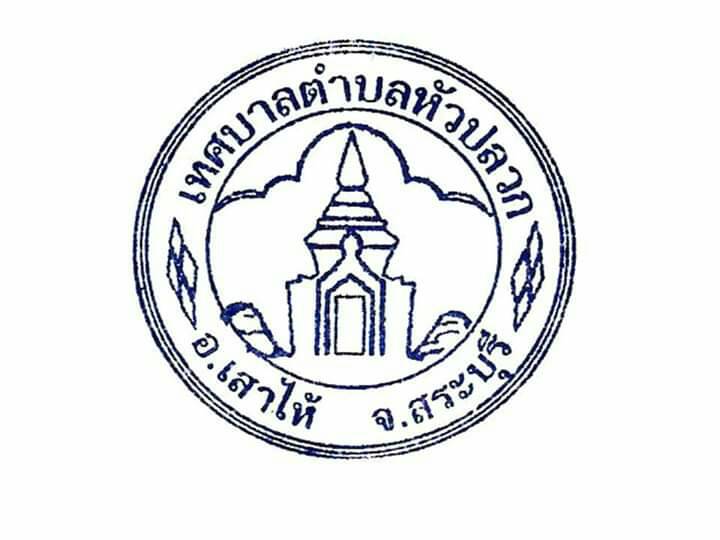 โดยกองอำนวยการป้องกันและบรรเทาสาธารณภัยเทศบาลตำบลหัวปลวก  อำเภอเสาไห้  จังหวัดสระบุรีโทรศัพท์ 036-670907บทที่ 1ข้อมูลทั่วไป	1.1 สภาพทั่วไปของเทศบาลตำบลหัวปลวก	      1.1.1 ที่ตั้งและอาณาเขต	ตำบลหัวปลวก เป็นตำบลหนึ่งในเขตอำเภอเสาไห้ อยู่ห่างจากแม่น้ำป่าสักไปทางทิศเหนือประมาณ 7 กิโลเมตร ที่มีชื่อว่าตำบลหัวปลวก เพราะมีหมู่บ้านชื่อว่า บ้านหัวปลวก (หมู่ที่ 3) มีพื้นที่โคกสูงดังจอมปลวกยาวขวางตะวัน ที่มุมด้านเหนือเดิมมีป่าช้าสาธารณะชื่อว่า “ป่าช้าหนองไฮ” เอาศพที่ตายโหงหรือตายพรายมาฝังที่ป่าช้านี้ก่อนแล้วจึงขุดขึ้นเผา ในภายหลังพ่อใหญ่สอน ทองอุ่นเรือน เล่าว่าคนพื้นที่เดิมบ้านี้อพยพมาจาก     บ้านงิ้วงาม (ปากบาง) ประมาณสมัยรัชการที่ 3 เนื่องจากเกิดหิวาตกโรคระบาด จึงย้ายมาจับจองที่อยู่กันที่นี่ ครั้งนั้นมีแต่ป่า มีสัตว์ป่ากลางคืนต้องเอาสุนัขผูกไว้บนบ้าน เพราะเกรงเสือจะคาบไปกิน ประมาณ พ.ศ. 2463 มีงูเหลือม 2 ตัว เลื้อยเข้ามาในหมู่บ้าน โบราณว่างูเข้าบ้านจะเกิดเสนียดจัญไร ปรากฏว่าปีนั้นมีคนบ้านหัวปลวกตายไปถึง 63 คน ปัจจุบันบ้านหัวปลวกเจริญ มีถนน มีไฟฟ้าผ่านเข้ามาในหมู่บ้าน น้ำมีใช้ไม่ขาด	      1.1.2 ลักษณะทางภูมิศาสตร์ (ข้อมูลจากแผนพัฒนาของเทศบาลตำบลหัวปลวก)	เทศบาลตำบลหัวปลวก เป็นตำบล 1 ใน 12 ตำบลของอำเภอเสาไห้ จังหวัดสระบุรี ห่างจากที่ว่าการอำเภอประมาณ 12.5 กิโลเมตร มีพื้นที่ประมาณ 21.5 ตารางกิโลเมตร หรือประมาณ 3,413 ไร่ มีอาณาเขตติดต่อกับตำบล ดังนี้คือ	      ทิศเหนือ		ติดกับ	ตำบลเขาวง  อำเภอพระพุทธบาท  จังหวัดสระบุรี      ทิศใต้		ติดกับ	ตำบลบ้านยางและตำบลงิ้วงาม  อำเภอเสาไห้  จังหวัดสระบุรี      ทิศตะวันออก	ติดกับ	ตำบลท่าช้าง  อำเภอเสาไห้  จังหวัดสระบุรี      ทิศตะวันตก		ติดกับ	ตำบลห้วยป่าหวาย  อำเภอพระพุทธบาท  จังหวัดสระบุรี      1.1.3 การประกอบอาชีพประชากรส่วนใหญ่ของ เทศบาลตำบลหัวปลวก ประมาณร้อยละ 80 ประกอบอาชีพเกษตรกรรม รองลงมาประมานร้อยละ 15 ประกอบอาชีพค้าขาย ประมานร้อยละ 5  ด้านอื่นๆ เนื่องจากสภาพภูมิศาสตร์ที่เหมาะสมกับ     การเพาะปลูก/การเลี้ยงสัตว์/การประมง     เฉลี่ยรายได้ประชากรต่อหัว/ต่อปี              ประมาณ  65,000 บาท      1.1.4 เส้นทางคมนาคม (การขนส่งทางรถยนต์ ทางบก ทางน้ำ ทางอากาศ)เทศบาลตำบลหัวปลวก มีเส้นทางคมนาคมที่สำคัญสามารถเดินทางติดต่อกันระหว่างทางหลวง   จังหวัดสระบุรีหมายเลข 1 ผ่านวัดโคกกะพี้ วัดห้วยหวาย โรงเรียนวัดห้วยหวาย กับทางหลวงจังหวัดสระบุรีหมายเลข 048 ผ่านวัดบำเพ็ญพรต โรงเรียนวัดบำเพ็ญพรตฯ และโรงพยาบาลส่งเสริมสุขภาพตำบลหัวปลวก กับทางหลวงจังหวัดหมายเลข 3034      1.1.5 แหล่งแม่น้ำลำคลองเทศบาลตำบลหัวปลวก มีลักษณะภูมิประเทศโดยทั่วไปเป็นพื้นที่ ราบลุ่ม ลาดเอียง จากเหนือจดใต้     มีเทือกเขาตอนบน และลำห้วยไหลผ่านจากเหนือลงมาทางด้านใต้ 5 ลำห้วย ได้แก่ ลำห้วยป่าซาง ลำห้วยน้ำโจน ลำห้วยใหญ่ ลำห้วยน้ำบ่า และลำห้วยคลองเรือ     1.1.6 ประชากรจำนวนประชากรและความหนาแน่นของประชากร จากข้อมูลของสำนักทะเบียนราษฎร์ของอำเภอ   เสาไห้เมื่อวันที่ 28 เดือน เมษายน พ.ศ. 2563 พบว่าเทศบาลตำบลหัวปลวก มีจำนวนประชากรทั้งสิ้น  2,799 คน จำแนกเป็นชาย 1,317 คน หญิง 1,482 คน มีความหนาแน่นเฉลี่ย 130 คนต่อตารางกิโลเมตร และมีจำนวนครัวเรือนทั้งสิ้น 960 ครัวเรือน*จำนวนประชากร (ข้อมูลจากแผนพัฒนาของเทศบาลตำบลหัวปลวก)จะเห็นได้ว่าจำนวนประชากรของเทศบาลตำบลหัวปลวกมีอัตราเปลี่ยนแลง ดังนี้จำนวนชาย ปี 2563	 มีจำนวน  1,327 คน	ลดจาก จาก ปี 2562	เป็นจำนวน 9  คนจำนวนหญิง ปี 2563 มีจำนวน 1,509 คน	ลดจาก จาก ปี 2562	เป็นจำนวน 8  คนซึ่งการเปลี่ยนแปลงของจำนวนประชากรนั้นขึ้นอยู่กับปัจจัยหลายอย่าง เช่น การเกิด การตาย การย้ายถิ่นฐาน ของประชากรภายในองค์กรปกครองส่วนท้องถิ่น	1.2 ประวัติการเกิดภัย      1.2.1 สถิติการเกิดสาธารณภัย(1) อุทกภัย/โคลนถล่ม	(ที่มา : แบบรายงานความเสียหายฯ ข้อมูล ณ วันที่ 26 เดือน สิงหาคม พ.ศ. 2563)	(2) วาตภัย	(ที่มา : แบบรายงานเหตุด่วนสาธารณภัย ข้อมูล ณ วันที่ 1 เดือน ตุลาคม พ.ศ. 2563)	(3) ภัยแล้ง(ที่มา : แบบรายงานเหตุด่วนสาธารณภัย ข้อมูล ณ วันที่ 1 เดือน ตุลาคม พ.ศ. 2563)(3) อัคคีภัย(ที่มา : แบบรายงานเหตุด่วนสาธารณภัย ข้อมูล ณ วันที่ 1 เดือน ตุลาคม พ.ศ. 2563)      1.2.2 ข้อมูลเสี่ยงภัย(1) พื้นที่เสียงภัย(2) ประชากรกลุ่มเสี่ยงภัยหมายเหตุ : เด็ก หมายถึง บุคคลที่มีอายุ 10 ปีลงมา	    คนชรา หมายถุง บุคคลที่มีอายุตั้งแต่ 60 ปีขึ้นไป	(3) การประเมินความเสี่ยงภัยของเทศบาลตำบลหัวปลวก	จากข้อมูลดังกล่าวเบื้องต้นของเทศบาลตำบลหัวปลวกมีความเสี่ยงต่อการเกิดสาธารณภัย ดังนี้	จากความเสี่ยงต่อสาธารณภัย ดังกล่าวข้างต้น ส่งผลกระทบต่อชีวิตและทรัพย์สินของประชาชนและ ของรัฐ ดังนั้นเทศบาลตำบลหัวปลวก จึงจัดทำแผนปฏิบัติการในการป้องกันและบรรเทาสาธารณภัยเทศบาลตำบลหัวปลวก พ.ศ. 2562 ขึ้นเพื่อป้องกันการสูญเสียชีวิต/ทรัพย์สิน และบรรเทาความเดือดร้อนให้กับผู้ประสบภัย สามารถควบคุมภัยในพื้นที่ให้สงบได้โดยรวดเร็วว่าอยู่ในระดับใด มาก ปานกลาง หรือน้อย       การจัดลำดับความเสี่ยงภัยควรเน้นที่ความเสี่ยงสูงและปานกลาง(4) ภัยจากอุบัติเหตุจราจรทางถนน (ทั้งปี)	สถิติการเกิดภัยจากการคมนาคมของเทศบาลตำบลหัวปลวก(ที่มา : แบบรายงานเหตุด่วนสาธารณภัย ข้อมูล ณ วันที่ 1 เดือน ตุลาคม พ.ศ. 2562)1.3 การจัดลำดับความเสี่ยงจากสาธารณภัยในพื้นที่เทศบาลตำบลหัวปลวก	จากการวิเคราะห์สถานการณ์สาธารณภัยและการประเมินความเสี่ยงจากสาธารณภัยภายใต้ฐานข้อมูลสถานการณ์สาธารณภัย สถิติการเกิดภัย ความถี่การเกิดภัย และปัจจัยที่ทำให้เกิดความเสี่ยงจากสาธารณภัย สามารถจัดลำดับความเสี่ยงจากมากไปหาน้อยตามลำดับได้ ดังนี้	ลำดับความเสี่ยงภัยของเทศบาลตำบลหัวปลวก1.4 ปฏิทินสาธารณภัยประจำปี	ในช่วงระยะเวลาที่ผ่านมา มีการเกิดสาธารณภัยขึ้นบ่อยครั้งและเกิดขึ้นเป็นประจำในช่วงระยะเวลาหนึ่ง จึงทำให้เทศบาลตำบลหัวปลวก สามารถคาดการณ์การเกิดภัยได้มากขึ้น ได้แก่ อุทกภัย วาตภัย ภัยแล้ง อัคคีภัย ไฟป่า (ระบุเฉพาะประเภทภัยที่เกิดขึ้นในพื้นที่) นอกจากนี้ภัยจากการคมนาคม (อุบัติเหตุทางถนน) ก็ยังเป็น   สาธารณภัยที่เกิดบ่อยครั้งมากขึ้น ซึ่งการคาดการณ์ทำได้ยากเพราะเป็นพฤติกรรมของมนุษย์ เว้นแต่ในบางช่วงระยะเวลาหากมีการใช้ถนนมาก เช่น เทศกาลต่างๆ ก็มีแนวโน้มจะเกิดมากขึ้น*** (ตัวอย่าง) ปฏิทินสาธารณภัย ***ปฏิทินสาธารณภัยของเทศบาลตำบลหัวปลวก	เพื่อเป็นแนวทางในการเตรียมการป้องกันและบรรเทาสาธารณภัยไว้ล่วงหน้า เทศบาลตำบลหัวปลวก จึงทำปฏิทินสาธารณภัยที่เกิดขึ้นในพื้นที่ ดังนี้(สามารถปรับเพิ่มหรือลดปฏิทินสาธารณภัยประจำปีให้เหมาะสมกับสถานการณ์ภัยที่เกิดขึ้นในพื้นที่)หมายเหตุ : เฝ้าระวังตลอดทั้งปีบทที่ 2แนวคิดการจัดการความเสี่ยงจากสาธารณภัย	ปัจจุบันแนวคิดการบริหารจัดการสาธารณภัยของประเทศไทยมุ่งเน้นให้ความสำคัญมากขึ้นกับการดำเนินการอย่างยั่งยืน โดยให้ความสำคัญกับ “การจัดการความเสี่ยงจากสาธารณภัย” (Disaster Risk Management : DRM) ซึ่งประกอบด้วย การลดความเสี่ยงจากสาธารณภัย (Disaster Risk Management : DRM) ควบคู่กับการจัดการในภาวะฉุกเฉิน (Emergency Management) รวมถึงการฟื้นฟู (Recovery)2.1 ขอบเขตสาธารณภัยขอบเขตสาธารณภัยตามแผนปฏิบัติการในการป้องกันและบรรเทาสาธารณภัยเทศบาลตำบลหัวปลวก พ.ศ. 2560 ฉบับนี้ ให้เป็นไปตามความหมาย “สาธารณภัย” ตามมาตรา 4 แห่งพระราชบัญญัติป้องกันและบรรเทาสาธารณภัย พ.ศ. 2550 ดังนี้“อัคคีภัย วาตภัย อุทกภัย ภัยแล้ง โรคระบาดในมนุษย์ โรคระบาดสัตว์ โรคระบาดสัตว์น้ำ        การระบาดของศัตรูพืช ตลอดจนภัยอื่นๆ อันมีผลกระทบต่อสาธารณชน ไม่ว่าเกิดจากธรรมชาติ มีผู้ทำให้เกิดขึ้น อุบัติเหตุ หรือเหตุอื่นใด ซึ่งก่อให้เกิดอันตรายแก่ชีวิต ร่างกายของประชาชน หรือเกิดความเสียหายแก่ทรัพย์สินของประชาชน หรือของรัฐ และให้หมายความรวมถึงภัยทางอากาศ การก่อวินาศกรรมด้วย”2.2 ระดับการจัดการสาธารณภัยระดับการจัดการสาธารณภัยเป็นไปตามระดับการจัดการสาธารณภัยของแผนการป้องกันและบรรเทา สาธารณภัยแห่งชาติ พ.ศ. 2558 ทั้งนี้ ขึ้นอยู่กับพื้นที่ จำนวนประชากร ขนาดของภัย ความรุนแรง ผลกระทบและความซับซ้อนของภัยหรือความสามารถในการจัดการสาธารณภัย ที่ผู้มีอำนาจตามกฎหมายใช้ดุลยพินิจในการตัดสินใจเกี่ยวกับความสามารถในการเข้าควบคุมสถานการณ์เป็นหลัก โดยแบ่งเป็น 4 ระดับ ดังนี้ระดับการจัดการสาธารณภัยของประเทศ ตามพระราชบัญญัติป้องกันและบรรเทาสาธารณภัย  พ.ศ. 2550(ที่มา : แผนการป้องกันและบรรเทาสาธารณภัยแห่งชาติ พ.ศ. 2558)เมื่อเกิดหรือคาดว่าจะเกิดสาธารณภัยขึ้นในพื้นที่เทศบาลตำบลหัวปลวก นายกเทศมนตรีตำบลหัวปลวกในฐานนะผู้อำนวยการท้องถิ่น ตามพระราชบัญญัติป้องกันและบรรเทาสาธารณภัย พ.ศ. 2550 มาตรา 20 จะเข้าดำเนินการป้องกันและบรรเทาสาธารณภัยในเขตพื้นที่โดยเร็วเป็นลำดับแรก มีอำนาจสั่งการ ควบคุม และกำกับดูแลการปฏิบัติหน้าที่ของเจ้าพนักงานและอาสาสมัคร รวมทั้งติดตามสถานการณ์ที่เกิดขึ้น ประเมินโอกาสการขยายความรุนแรงของภัย เพื่อรายงานนายอำเภอให้เสนอต่อผู้ว่าราชการจังหวัดพิจารณาประกาศหรือยกระดับของภัยจากสาธารณภัยขนาดเล็กเป็นขนาดกลางต่อไป2.3 ยุทธศาสตร์การจัดการความเสี่ยงจากสาธารณภัยแผนการป้องกันและบรรเทาสาธารณภัยแห่งชาติ พ.ศ. 2558 ได้กำหนดยุทธศาสตร์การจัดการความเสี่ยงจากสาธารณภัย โดยมีเป้าหมายเพื่อให้ประเทศมีความพร้อมรับสถานการณ์ที่อาจเกิดขึ้น โดยการบูรณาการร่วมกันทุกภาคส่วน ซึ่งจะเป็นการสร้างมาตรฐานในการจัดการความเสี่ยงจากสาธารณภัยของประเทศ โดยให้ท้องถิ่น ชุมชน และภาคส่วนต่างๆ เข้ามามีส่วนร่วมในการจัดการความเสี่ยงจากสาธารณภัยนำไปสู่การพัฒนาที่ยั่งยืน รวมทั้งเพื่อเป็นการพัฒนาศักยภาพสังคมและท้องถิ่นเพื่อมุ่งเข้าสู่ “การรู้รับ – ปรับตัว – ฟื้นเร็วทั่ว – อย่างยั่งยืน” (Resilience) ประกอบด้วย 4 ยุทธศาสตร์ ได้แก่	ยุทธศาสตร์ที่ 1	การมุ่งเน้นการลดความเสี่ยงจากสาธารณภัย	ยุทธศาสตร์ที่ 2	การบูรณาการการจัดการในภาวะฉุกเฉิน	ยุทธศาสตร์ที่ 3	การเพิ่มประสิทธิภาพการฟื้นฟูอย่างยั่งยืน	ยุทธศาสตร์ที่ 4	การส่งเสริมความร่วมมือระหว่างประเทศในการจัดการความเสี่ยงจากสาธารณภัย	ยุทธศาสตร์ที่ 1 การมุ่งเน้นการลดความเสี่ยงจากสาธารณภัย	เป็นการลดโอกาสที่จะได้รับผลกระทบจากสาธารณภัยอย่างเป็นระบบ โดยวิเคราะห์และจัดการกับปัจจัยที่เป็นสาเหตุและผลกระทบของสาธารณภัย เพื่อลดความล่อแหลม ลดปัจจัยที่ทำให้เกิดความเปราะบางและเพิ่มศักยภาพของบุคคล ชุมชน และสังคมให้เข้มแข็งในการจัดการปัญหาในปัจจุบัน รวมถึงป้องกันความเสียหายที่อาจเกิดขึ้นในอนาคต	ยุทธศาสตร์ที่ 2	การบูรณาการการจัดการในภาวะฉุกเฉิน	เป็นการเผชิญเหตุและการจัดการสาธารณภัยในภาวะฉุกเฉินให้เป็นไปอย่างมีมาตรฐาน โดยการจัดระบบ การจัดการทรัพยากรและภารกิจความรับผิดชอบ เพื่อเผชิญเหตุการณ์ฉุกเฉินที่เกิดขึ้นทุกรูปแบบได้อย่างมีประสิทธิภาพ รวมถึงลดความสูญเสียที่จะมีต่อชีวิตและทรัพย์สินของประชาชน ทรัพยากร สภาพแวดล้อม สังคม และประเทศ ให้มีผลกระทบน้อยที่สุดยุทธศาสตร์ที่ 3	การเพิ่มประสิทธิภาพการฟื้นฟูอย่างยั่งยืนเป็นการปรับสภาพระบบสาธารณูปโภค การดำรงชีวิต และสภาวะวิถีความเป็นอยู่ของชุมชนที่    ประสบภัยให้กลับสู่สภาวะปกติ หรือพัฒนาให้ดีกว่าและปลอดภัยกว่าเดิม (Build Back Better and Safer) ตามความเหมาะสม โดยการนำปัจจัยในการลดความเสี่ยงจากสาธารณภัยมาดำเนินการฟื้นฟู ซึ่งหมายรวมถึงการซ่อมสร้าง (reconstruction) และการฟื้นสภาพ (rehabilitation)ยุทธศาสตร์ที่ 4	การส่งเสริมความร่วมมือระหว่างประเทศในการจัดการความเสี่ยงจากสาธารณภัยเป็นการพัฒนาศักยภาพการจัดการความเสี่ยงจากสาธารณภัยของประเทศให้ได้มาตรฐานตามหลักสากล โดยการจัดระบบและกลไกในการประสานความร่วมมือระหว่างประเทศให้มีประสิทธิภาพ ซึ่งการจัดการความเสี่ยงจากสาธารณภัยของประเทศจำเป็นต้องได้รับความร่วมมือจากทุกภาคส่วน ทั้งในประเทศและต่างประเทศ โดยคำนึงถึงระเบียบ กฎหมาย แนวทางปฏิบัติ การให้ความช่วยเหลือด้านมนุษยธรรมและประเพณีปฏิบัติให้สอดคล้องกับกรอบความร่วมมือระหว่างประเทศเป็นสำคัญแผนปฏิบัติการในการป้องกันและบรรเทาสาธารณภัยเทศบาลตำบลหัวปลวก พ.ศ. 2564 ฉบับนี้     มุ่งตอบสนองต่อยุทธศาสตร์การจัดการความเสี่ยงจากสาธารณภัยเพื่อสร้างความเชื่อมั่นและความปลอดภัย    ในชีวิตและทรัพย์สินของประชาชนและของรัฐ โดยชุมชนมีบทบาทสำคัญเป็นอย่างมากในการเตรียมความพร้อมและลดความเสี่ยงจากสาธารณภัย หากได้รับการพัฒนาศักยภาพรวมทั้งมีภูมิปัญญาท้องถิ่นก็จะสามารถทำให้ชุมชนของตนมีความปลอดภัยจากสาธารณภัย โดยการมีส่วนร่วมของคนหลากหลายกลุ่มในชุมชน2.4 งบประมาณในการจัดการความเสี่ยงจากสาธารณภัยงบประมาณในการจัดการความเสี่ยงจากสาธารณภัยของเทศบาลตำบลหัวปลวก มีที่มาจาก 2 แหล่งงบประมาณ ได้แก่(1) งบประมาณรายจ่ายประจำปีเทศบาลตำบลหัวปลวก (โครงสร้างที่ใช้งบประมาณขององค์กรปกครองส่วนท้องถิ่น)งบประมาณอื่นๆ (งบกลางของเทศบาลตำบลหัวปลวก)      2.4.1 ภาวะปกติ(๑) เทศบาลตำบลหัวปลวกจัดทำกรอบการจัดสรรงบประมาณรายจ่ายประจำปีงบประมาณ          พ.ศ. 2564 เทศบาลตำบลหัวปลวก โดยกำหนดให้มีรายละเอียด ดังนี้- แผนและขั้นตอนของ เทศบาลตำบลหัวปลวก ในการจัดการให้มีเครื่องหมายสัญญาณหรือสิ่งอื่นในการแจ้งให้ประชาชนได้ทราบถึงการเกิดหรือจะเกิดสาธารณภัย		- แผนและขั้นตอนในการจัดหาวัสดุอุปกรณ์ เครื่องมือเครื่องใช้ และยานพาหนะ เพื่อใช้ในการป้องกันและบรรเทาสาธารณภัยของเทศบาลตำบลหัวปลวก(๒) เทศบาลตำบลหัวปลวก ตั้งงบกลาง ให้เพียงพอต่อการเผชิญเหตุสาธารณภัยที่อาจจะเกิดขึ้น      ๒.๔.๒ ภาวะฉุกเฉิน (เมื่อเกิดหรือคาดว่าจะเกิดสาธารณภัย)เทศบาลตำบลหัวปลวก นำเงินงบประมาณของหน่วยงานที่ได้เตรียมไว้ ไปใช้จ่ายเพื่อบรรเทา/ช่วยเหลือความเดือดร้อนของประชาชนที่ประสบสาธารณภัยเป็นลำดับแรก ทั้งนี้ หากงบประมาณไม่เพียงพอ ให้โอนเงินงบประมาณเหลือจ่าย หรืองบประมาณในแผนงาน/โครงการอื่นที่ยังไม่มีความจำเป็นเร่งด่วนที่ต้องใช้จ่าย ไปตั้งเป็นงบประมาณสำหรับจ่ายเพิ่มเติมได้ ตามระเบียบกระทรวงมหาดไทยว่าด้วยวิธีการงบประมาณขององค์กรปกครองส่วนท้องถิ่น พ.ศ. ๒๕๔๑ และที่แก้ไขเพิ่มเติม และหลักเกณฑ์ว่าด้วยการตั้งงบประมาณ เพื่อการช่วยเหลือประชาชนตามอำนาจหน้าที่ขององค์การบริหารส่วนจังหวัด เทศบาล และองค์การบริหารส่วนตำบล พ.ศ. ๒๕๔๓แหล่งงบประมาณในการจัดการความเสี่ยงจากสาธารณภัยของเทศบาลตำบลหัวปลวก๒.๕ องค์กรปฏิบัติในการป้องกันและบรรเทาสาธารณภัยเทศบาลตำบลหัวปลวกในการดำเนินการป้องกันและบรรเทาสาธารณภัย และการจัดการความเสี่ยงจากสาธารณภัย           ในเทศบาลตำบลหัวปลวก จะมีองค์กรที่เกี่ยวข้องในการอำนวยการ ควบคุม สั่งการ และประสานการปฏิบัติตั้งแต่ระดับประเทศ ซึ่งกองอำนวยการป้องกันและบรรเทาสาธารณภัย เทศบาลตำบลหัวปลวก ต้องมีการเชื่อมโยงและรับนโยบายแผนงานแนวทางมาดำเนินการ รวมทั้งการประสานกับหน่วยงานบริหารจัดการสาธารณภัยในระดับอำเภอ และระดับจังหวัดด้วย      ๒.๕.๑ ระดับนโยบาย(๑) คณะกรรมการป้องกันและบรรเทาสาธารณภัยแห่งชาติ (กปภ.ช.)มีหน้าที่กำหนดนโยบายการป้องกันและบรรเทาสาธารณภัยแห่งชาติ บูรณาการพัฒนาระบบการป้องกันและบรรเทาสาธารณภัย ระหว่างหน่วยงานของรัฐและหน่วยงานภาคเอกชนให้มีประสิทธิภาพ โดยมีองค์ประกอบและอำนาจหน้าที่ตามที่ระบุในมาตรา ๖ และมาตรา ๗ แห่งพระราชบัญญัติป้องกันและบรรเทา  สาธารณภัยแห่งชาติ พ.ศ. ๒๕๕๐(๒) คณะกรรมการป้องกันอุบัติภัยแห่งชาติ (กปอ.)มีหน้าที่เสนอนโยบายเกี่ยวกับการป้องกันอุบัติภัยของประเทศและเสนอแนะแนวทางปฏิบัติและประสานงานระหว่างหน่วยงานของรัฐ โดยมีองค์ประกอบ และอำนาจหน้าที่ตามระเบียบสำนักนายกรัฐมนตรีว่าด้วยการป้องกันอุบัติภัยแห่งชาติ พ.ศ. ๒๕๓๘ และที่แก้ไขเพิ่มเติม(๓) คณะกรรมการจัดทำแผนการป้องกันและบรรเทาสาธารณภัยจังหวัดมีหน้าที่จัดทำแผนการป้องกันและบรรเทาสาธารณภัยจังหวัดเสนอต่อผู้ว่าราชการจังหวัด             เพื่อประกาศใช้ต่อไป โดยมีองค์ประกอบและอำนาจหน้าที่ตามที่ระบุในมาตรา ๑๗ แห่งพระราชบัญญัติป้องกันและบรรเทาสาธารณภัย พ.ศ. ๒๕๕๐      ๒.๕.๒ ระดับปฏิบัติ๑) กองบัญชาการป้องกันและบรรเทาสาธารณภัยแห่งชาติ (บกปภ.ช.)ทำหน้าที่บังคับบัญชา อำนวยการ ควบคุม กำกับ ดูแล และประสาน การปฏิบัติการป้องกันและบรรเทาสาธารณภัยของกองอำนวยการป้องกันและบรรเทาสาธารณภัยแต่ละระดับ โดยมีรัฐมนตรีว่าการกระทรวงมหาดไทย เป็นผู้บัญชาการป้องกันและบรรเทาสาธารณภัยแห่งชาติ และปลัดกระทรวงมหาดไทยเป็นรองผู้บัญชาการป้องกันและบรรเทาสาธารณภัยแห่งชาติในกรณีการจัดการสาธารณภัยขนาดใหญ่ (ระดับ ๓) มีรัฐมนตรีว่าการกระทรวงมหาดไทย และกรณีการจัดการสาธารณภัยร้ายแรงอย่างยิ่ง (ระดับ ๔) มีนายกรัฐมนตรีหรือรองนายกรัฐมนตรีที่ได้รับมอบหมาย เป็นผู้ควบคุม สั่งการ และบัญชาการ(๒) กองอำนวยการป้องกันและบรรเทาสาธารณภัยกลาง (กอปภ.ก.)ให้กรมป้องกันและบรรเทาสาธารณภัย จัดตั้งกองอำนวยการป้องกันและบรรเทาสาธารณภัยกลาง โดยมีอธิบดีกรมป้องกันและบรรเทาสาธารณภัยในฐานะผู้อำนวยการกลาง เป็นผู้อำนวยการ มีความรับผิดชอบ ดังนี้(๒.๑) ภาวะปกติ ประสานงาน และบูรณาการข้อมูลและการปฏิบัติการของหน่วยงานที่เกี่ยวข้อง ทั้งในส่วนของสรรพกำลัง เครื่องมืออุปกรณ์ แผนปฏิบัติการ เพื่อเตรียมความพร้อม ในการป้องกันและแก้ไขปัญหา  สาธารณภัยทั้งระบบ(๒.๒) ภาวะใกล้เกิดภัย เตรียมการเผชิญเหตุ ติดตามและเฝ้าระวังสถานการณ์ รวมถึงวิเคราะห์ข้อมูลที่เกี่ยวข้อง ประเมินสถานการณ์ และแจ้งเตือนภัย พร้อมทั้งรายงานและเสนอความเห็นต่อผู้บัญชาการป้องกันและบรรเทาสาธารณภัยแห่งชาติหรือนายกรัฐมนตรีตามแต่ระดับการจัดการสาธารณภัยเพื่อตัดสินใจในการรับมือกับสาธารณภัยที่จะเกิดขึ้น โดยเรียกหน่วยงานที่เกี่ยวข้องเพื่อเป็นการประกอบกำลังในการเริ่มปฏิบัติการ(๒.๓) ภาวะเกิดภัย อำนวยการและบูรณการประสานการปฏิบัติ ในกรณีการจัดการสาธารณภัยขนาดเล็ก (ระดับ ๑) และขนาดกลาง (ระดับ ๒) ให้กองอำนวยการป้องกันและบรรเทาสาธารณภัยกลางรับผิดชอบในการอำนวยการ ประเมินสถานการณ์ และสนับสนุนกองอำนวยการป้องกันและบรรเทาสาธารณภัยแต่ละระดับ รวมทั้งติดตามและเฝ้าระวังสถานการณ์ วิเคราะห์และประเมินสถานการณ์ รายงานสถานการณ์และแจ้งเตือน พร้อมทั้งเสนอความคิดเห็นต่อผู้บัญชาการป้องกันและบรรเทาสาธารณภัยแห่งชาติ เพื่อตัดสินใจยกระดับในกรณีการจัดการสาธารณภัยขนาดใหญ่ (ระดับ ๓) และนายกรัฐมนตรีหรือรองนายกรัฐมนตรี ที่นายกรัฐมนตรีมอบหมาย ในกรณีการจัดการสาธารณภัยร้ายแรงอย่างยิ่ง (ระดับ ๔)ทั้งนี้ ให้กองอำนวยการป้องกันและบรรเทาสาธารณภัยกลาง ทำหน้าที่เป็นส่วนหนึ่งในศูนย์ประสานการปฏิบัติของกองบัญชาการป้องกันและบรรเทาสาธารณภัยแห่งชาติ ในกรณียกระดับเป็น   การจัดการสาธารณภัยขนาดใหญ่ (ระดับ ๓) และขนาดร้ายแรงอย่างยิ่ง (ระดับ ๔)(๓) กองอำนวยการป้องกันและบรรเทาสาธารณภัยจังหวัด (กอปภ.จ.)ทำหน้าที่อำนวยการ ควบคุม สนับสนุน และประสานการปฏิบัติการป้องกันและบรรเทาสาธารณภัยในพื้นที่จังหวัดที่รับผิดชอบ โดยมีผู้ว่าราชการจังหวัด เป็นผู้อำนวยการ รองผู้ว่าราชการจังหวัดที่ผู้ว่าราชการจังหวัดมอบหมาย และนายกองค์การบริหารส่วนจังหวัด เป็นรองผู้อำนวยการ(๔) กองอำนวยการป้องกันและบรรเทาสาธารณภัยกรุงเทพมหานคร (กอปภ.กทม.)ทำหน้าที่อำนวยการ ควบคุม สนับสนุน ประสานการปฏิบัติในการป้องกันและบรรเทาสาธารณภัยในเขตกรุงเทพมหานคร และจัดทำแผนปฏิบัติการหรือแผนเผชิญเหตุตามประเภทความเสี่ยงภัยให้สอดคล้องกับแผนการป้องกันและบรรเทาสาธารณภัยกรุงเทพมหานคร รวมทั้งดำเนินการสนับสนุน การปฏิบัติการป้องกันและบรรเทาสาธารณภัย และเป็นหน่วยเผชิญเหตุเมื่อเกิดสาธารณภัยในพื้นที่รับผิดชอบ โดยมีผู้ว่าราชการกรุงเทพมหานครในฐานะผู้อำนวยการ เป็นผู้รับผิดชอบ มีอำนาจหน้าที่และแนวทางปฏิบัติตามหมวด ๓ แห่งพระราชบัญญัติป้องกันและบรรเทาสาธารณภัย พ.ศ. ๒๕๕๐ ทั้งนี้ องค์ประกอบและอำนาจหน้าที่ให้เป็นไปตามที่ผู้ว่าราชการกรุงเทพมหานครกำหนด(๕) กองอำนวยการป้องกันและบรรเทาสาธารณภัยอำเภอ (กอปภ.อ.)ทำหน้าที่อำนวยการ ควบคุม สนับสนุน และประสานการปฏิบัติกับองค์กรปกครองส่วนท้องถิ่นในเขตพื้นที่รับผิดชอบในการป้องกันและบรรเทาสาธารณภัย และปฏิบัติงานตามที่ผู้ว่าราชการจังหวัดหรือกองอำนวยการป้องกันและบรรเทาสาธารณภัยจังหวัดมอบหมาย โดยมีนายอำเภอ เป็นผู้อำนวยการ(๖) กองอำนวยการป้องกันและบรรเทาสาธารณภัยองค์กรปกครองส่วนท้องถิ่นแห่งพื้นที่ ประกอบด้วย(๖.๑) กองอำนวยการป้องกันและบรรเทาสาธารณภัยเมืองพัทยา (กอปภ.เมืองพัทยา)ทำหน้าที่อำนวยการ ควบคุม ปฏิบัติการป้องกันและบรรเทาสาธารณภัยและเผชิญเหตุ เมื่อเกิดสาธารณภัยขึ้น พร้อมทั้งจัดทำแผนปฏิบัติการในการป้องกันและบรรเทาสาธารณภัย ของเมืองพัทยาให้สอดคล้องและเชื่อมโยงกับแผนการป้องกันและบรรเทาสาธารณภัยจังหวัดชลบุรี และแผนการป้องกันและบรรเทาสาธารณภัยอำเภอบางละมุง รวมถึงมีหน้าที่ช่วยเหลือผู้อำนวยการจังหวัด และผู้อำนวยการอำเภอ ตามที่ได้รับมอบหมาย พร้อมทั้งสนับสนุนการป้องกันและบรรเทาสาธารณภัย ให้องค์กรปกครองส่วนท้องถิ่น (ระบุชื่อ อปท. ซึ่งมีพื้นที่ติดต่อหรือใกล้เคียง) หรือเขตพื้นที่อื่นเมื่อได้รับการร้องขอ โดยมีนายกเมืองพัทยา เป็นผู้อำนวยการ(๖.๒) กองอำนวยการป้องกันและบรรเทาสาธารณภัยเทศบาล (กอปภ.ทน./กอปภ.ทม./กอปภ.ทต.)ทำหน้าที่อำนวยการ ควบคุม ปฏิบัติการป้องกันและบรรเทาสาธารณภัย และเผชิญเหตุเมื่อเกิดสาธารณภัยขึ้น พร้อมทั้งจัดทำแผนปฏิบัติการในการป้องกันและบรรเทาสาธารณภัยเทศบาล (ระบุชื่อ ทน./ทม./ทต.) ให้สอดคล้องและเชื่อมโยงกับแผนการป้องกันและบรรเทาสาธารณภัยจังหวัด.................................. และแผนการป้องกันและบรรเทาสาธารณภัยอำเภอ............................ รวมถึงมีหน้าที่ช่วยเหลือผู้อำนวยการจังหวัดและผู้อำนวยการอำเภอตามที่ได้รับมอบหมาย พร้อมทั้งสนับสนุนการป้องกันและบรรเทาสาธารณภัยให้องค์กรปกครองส่วนท้องถิ่นซึ่งมีพื้นที่ติดต่อหรือใกล้เคียงหรือเขตพื้นที่อื่นเมื่อได้รับการร้องขอ โดยมีนายกเทศมนตรี (ระบุชื่อ ทน./ทม./ทต.) เป็นผู้อำนวยการ(๖.๓) กองอำนวยการป้องกันและบรรเทาสาธารณภัยองค์การบริหารส่วนตำบล (กอปภ.อบต.)ทำหน้าที่อำนวยการ ควบคุม ปฏิบัติการป้องกันและบรรเทาสาธารณภัย และเผชิญเหตุ เมื่อเกิด       สาธารณภัยขึ้น พร้อมทั้งจัดทำแผนปฏิบัติการในการป้องกันและบรรเทาสาธารณภัยเทศบาลตำบลหัวปลวก    ให้สอดคล้องและเชื่อมโยงกับแผนการป้องกันและบรรเทาสาธารณภัยจังหวัด และแผนการป้องกันและบรรเทาสาธารณภัยอำเภอ รวมถึงมีหน้าที่ช่วยเหลือผู้อำนวยการจังหวัดและผู้อำนวยการอำเภอ ตามที่ได้รับมอบหมาย พร้อมทั้งสนับสนุนการป้องกันและบรรเทาสาธารณภัยให้องค์กรปกครองส่วนท้องถิ่น หรือเขตพื้นที่อื่นเมื่อได้รับการร้องขอ โดยมีนายกเทศบาลตำบลหัวปลวก เป็นผู้อำนวยการการจัดการในภาวะฉุกเฉิน (รายละเอียดการปฏิบัติปรากฏตามบทที่ 4 การปฏิบัติขณะเกิดภัย) 	เมื่อเกิดหรือคาดว่าจะเกิดสาธารณภัยขึ้นในพื้นที่ ให้กองอำนวยการป้องกันและบรรเทาสาธารณภัยเทศบาลตำบลหัวปลวก จัดตั้งศูนย์ปฏิบัติการฉุกเฉินท้องถิ่น ขึ้น โดยมีผู้อำนวยการท้องถิ่นเป็นผู้ควบคุมและสั่งการ เพื่อทำหน้าที่จัดการสาธารณภัยที่เกิดขึ้นจนกว่าสถานการณ์จะกลับเข้าสู่ภาวะปกติ พร้อมทั้งประสานกับส่วนราชการและหน่วยงานที่เกี่ยวข้องในพื้นที่ที่รับผิดชอบ และประสานความร่วมมือกับทุกภาคส่วนในการจัดการสาธารณภัยในพื้นที่ พร้อมทั้งให้รายงานผู้อำนวยการอำเภอในเขตพื้นที่ อำเภอเสาไห้ ทราบทันที หากประเมินสถานการณ์สาธารณภัยและเกินขีดความสามารถของทรัพยากรขององค์กรปกครองส่วนท้องถิ่นในการเข้าจัดการกับสาธารณภัยให้ยุติโดยเร็วแล้วและไม่สามารถควบคุมสถานการณ์สาธารณภัยได้โดยลำพัง ให้รายงานให้ผู้อำนวยการอำเภอทราบและขอรับการสนับสนุนจากกองอำนวยการป้องกันและบรรเทาสาธารณภัยองค์กรปกครองส่วนท้องถิ่นติดต่อหรือใกล้เคียง และหรือ กองอำนวยการป้องกันและบรรเทาสาธารณภัยอำเภอ กลไกการจัดการความเสี่ยงจากสาธารณภัยของประเทศไทย ๒.๖  การจัดตั้งศูนย์ปฏิบัติการฉุกเฉินเทศบาลตำบลหัวปลวก (เมื่อเกิดหรือคาดว่าจะเกิดสาธารณภัย)บทบาทภารกิจเมื่อเกิดหรือคาดว่าจะเกิดสาธารณภัย ให้กองอำนวยการป้องกันและบรรเทาสาธารณภัยเทศบาลตำบลหัวปลวก จัดตั้งศูนย์ปฏิบัติการฉุกเฉินเทศบาลตำบลหัวปลวก เพื่อทำหน้าที่จัดการสาธารณภัยที่เกิดขึ้นจนกว่าสถานการณ์จะกลับเข้าสู่ภาวะปกติ พร้อมทั้งประสานกับส่วนราชการและหน่วยงานที่เกี่ยวข้องในพื้นที่           ที่รับผิดชอบ และประสานความร่วมมือกับทุกภาคส่วนในการจัดการสาธารณภัยทุกขั้นตอน หากในกรณีไม่สามารถควบคุมสถานการณ์สาธารณภัยตามขีดความสามารถโดยลำพัง ให้ขอรับการสนับสนุนจาก กองอำนวยการป้องกันและบรรเทาสาธารณภัยในเขตพื้นที่ติดต่อหรือใกล้เคียง และหรือกองอำนวยการป้องกันและบรรเทาสาธารณภัยอำเภอ โดยมีผู้อำนวยการท้องถิ่น เป็นผู้ควบคุมและสั่งการ	ภาวะปกติ					         ภาวะฉุกเฉิน             (ไม่เกิดสาธารณภัย)			            (เมื่อเกิดหรือคาดว่าจะเกิดสาธารณภัย)องค์กรปฏิบัติในการจัดการสาธารณภัยขององค์กรปกครองส่วนท้องถิ่น๒.๗ การปฏิบัติร่วมกับหน่วยงานที่เกี่ยวข้อง      ๒.๗.๑ การปฏิบัติร่วมกับอำเภอและจังหวัด(1) จัดเจ้าหน้าที่ประสานอำเภอและจังหวัด ในช่วงระยะขณะเกิดภัย พร้อมทั้งรายงานสถานการณ์    สาธารณภัยที่เกิดขึ้นตามข้อเท็จจริงเป็นระยะๆ 	(2) กรณีสถานการณ์สาธารณภัยมีความรุนแรงให้ประสานขอกำลังสนับสนุนจากกองอำนวยการป้องกันและบรรเทาสาธารณภัยอำเภอ/จังหวัด ตามลำดับ      ๒.๗.๒ การปฏิบัติร่วมกับองค์กรปกครองส่วนท้องถิ่นข้างเคียง 	(1) เมื่อเกิดสาธารณภัยขึ้นในเขตพื้นที่ของเทศบาลตำบลหัวปลวก และสาธารณภัยมีความรุนแรงขยายเป็นวงกว้าง ให้ผู้อำนวยการท้องถิ่นเทศบาลตำบลหัวปลวก รายงานผู้อำนวยการอำเภอ พร้อมทั้งประสาน    กองอำนวยการป้องกันและบรรเทาสาธารณภัยองค์การบริหารตำบลช้างไทยงามให้สนับสนุนการป้องกันและบรรเทาสาธารณภัยที่เกิดขึ้น(2) เมื่อเกิดสาธารณภัยขึ้นในเขตพื้นที่ของ องค์การบริหารตำบลช้างไทยงาม ให้ผู้อำนวยการท้องถิ่นเทศบาลตำบลหัวปลวก ให้การสนับสนุนการป้องกันและบรรเทาสาธารณภัยที่เกิดขึ้น เพื่อเป็นการบูรณาการและการประสานการปฏิบัติงานร่วมกัน      ๒.๗.๓ การปฏิบัติร่วมกับหน่วยทหารในพื้นที่ในการปฏิบัติการป้องกันและบรรเทาสาธารณภัยร่วมระหว่างพลเรือนกับทหารนั้น  จะต้องมีการประสานงานกันอย่างใกล้ชิด เพื่อเป็นการสนับสนุนการจัดการสาธารณภัยของกองอำนวยการป้องกันและบรรเทาสาธารณภัยเทศบาลตำบลหัวปลวก และศูนย์ปฏิบัติการฉุกเฉินท้องถิ่นเทศบาลตำบลหัวปลวก        กับมณฑลทหารบกที่ ๑๘ ทั้งนี้ ฝ่ายทหารอาจพิจารณาจัดตั้งศูนย์ประสานงานหรือศูนย์ปฏิบัติงานร่วมระหว่างพลเรือนกับทหาร ขึ้นอยู่กับระดับของหน่วยและสถานการณ์สาธารณภัยนั้นๆ โดยมีแนวทางปฏิบัติสอดคล้องกับแผนการป้องกันและบรรเทาสาธารณภัยกระทรวงกลาโหม แผนการป้องกันและบรรเทาสาธารณภัยจังหวัด สระบุรี พ.ศ. ๒๕๕๘ และข้อตกลงว่าด้วยการป้องกันและบรรเทาสาธารณภัย ระหว่างผู้อำนวยการจังหวัดกับหน่วยงานทหารในพื้นที่ ทั้งนี้รายละเอียดการแบ่งมอบพื้นที่ในการช่วยเหลือ ผู้ประสบภัยพิบัติของหน่วยทหารปรากฏตามภาคผนวก ฑ      ๒.๗.๔ การปฏิบัติร่วมกับภาคประชาสังคม เอกชน และองค์การสาธารณกุศลกองอำนวยการป้องกันและบรรเทาสาธารณภัย เทศบาลตำบลหัวปลวก เป็นศูนย์กลางในการประสานการปฏิบัติในเขตรับผิดชอบตลอด ๒๔ ชั่วโมง เพื่อให้สามารถติดต่อประสานงาน สั่งการ รายงาน การปฏิบัติ และสถานการณ์ระหว่างทุกหน่วยงานที่เกี่ยวข้องได้อย่างต่อเนื่อง รวดเร็ว และเชื่อถือได้ โดยมีแนวทางปฏิบัติ ดังนี้(๑) จัดเจ้าหน้าที่ประสานงานกับศูนย์ปฏิบัติการฉุกเฉินเทศบาลตำบลหัวปลวก (กรณีเกิดสาธารณภัย) เพื่อร่วมปฏิบัติการป้องกันและบรรเทาสาธารณภัย และการช่วยเหลือสงเคราะห์ผู้ประสบภัยให้เป็นไปอย่างมีเอกภาพ(๒) จัดทำแผนประสานงานกับองค์การสาธารณกุศล และให้องค์การสาธารณกุศลในจังหวัดจัดเจ้าหน้าที่ประสานงานกับเทศบาลตำบลหัวปลวก ตลอด ๒๔ ชั่วโมง พร้อมอุปกรณ์และบุคลากรที่สามารถปฏิบัติภารกิจได้(๓) เทศบาลตำบลหัวปลวก และโรงพยาบาลส่งเสริมสุขภาพประจำตำบล ร่วมกับองค์การ  สาธารณกุศลจัดทำแนวทางปฏิบัติในการสนับสนุนทรัพยากร เจ้าหน้าที่ อุปกรณ์ และเครื่องมือ เพื่อการปฏิบัติงานขององค์กรปฏิบัติในการจัดการสาธารณภัยแต่ละระดับ(๔) กรณีที่เมื่อเกิดสาธารณภัยขึ้น ถ้าองค์การสาธารณกุศลไปถึงพื้นที่ประสบภัยก่อน เจ้าหน้าที่ผู้รับผิดชอบ ให้กั้นเขตพื้นที่อันตรายและกันไม่ให้ผู้ที่ไม่เกี่ยวข้องเข้าไปยังพื้นที่อันตราย พร้อมทั้ง  แจ้งหน่วยงานหรือเจ้าหน้าที่ผู้รับผิดชอบโดยทันที เพื่อดำเนินการควบคุมสถานการณ์สาธารณภัย 	(๕) กรณีที่ได้รับการประสานจากเทศบาลตำบลหัวปลวก หรือหน่วยงานที่รับผิดชอบ เช่น ตำรวจ เทศบาล เป็นต้น ให้องค์การสาธารณกุศลจัดชุดเคลื่อนที่เร็วออกไปยังที่เกิดเหตุ และให้รายงานตัวที่ศูนย์ปฏิบัติการฉุกเฉินเทศบาลตำบลหัวปลวก หรือผู้อำนวยการท้องถิ่น เพื่อรับมอบหมายภารกิจในการปฏิบัติการ(๖) กรณีหลังเกิดสาธารณภัย ให้องค์การสาธารณกุศล องค์กรเอกชน ช่วยเหลือเจ้าหน้าที่หรือหน่วยงานที่เกี่ยวข้องในการรักษาความปลอดภัยในสถานที่เกิดเหตุ และพื้นที่รองรับการอพยพ ประสานหน่วยแพทย์และพยาบาล อีกทั้งให้การรักษาพยาบาลเบื้องต้นแก่ผู้ประสบสาธารณภัย พร้อมทั้งลำเลียงผู้ได้รับบาดเจ็บส่งโรงพยาบาลส่งเสริมสุขภาพประจำตำบล รวมทั้งอพยพช่วยเหลือผู้ประสบสาธารณภัยไปยังที่ปลอดภัยหรือพื้นที่รองรับการอพยพรายนามภาคประชาสังคม และองค์การสาธารณกุศลในพื้นที่เทศบาลตำบลหัวปลวก		บทที่ 3การปฏิบัติก่อนเกิดภัย๓.๑ การลดความเสี่ยงจากสาธารณภัยแผนปฏิบัติการในการป้องกันและบรรเทาสาธารณภัยของเทศบาลตำบลหัวปลวก ฉบับนี้มุ่งดำเนินงานตอบสนองต่อยุทธศาสตร์การจัดการความเสี่ยงจากสาธารณภัยตามแผนการป้องกันและบรรเทาสาธารณภัยแห่งชาติ พ.ศ. ๒๕๕๘ ให้บรรลุผลสำเร็จในทางปฏิบัติ โดยมีเป้าหมายสำคัญในการลดความเสี่ยงจากสาธารณภัย เพื่อสร้างความเชื่อมั่น ความปลอดภัย ในชีวิตและทรัพย์สินของประชาชนในพื้นที่ ตามแนวทางในการดำเนินงานด้านการป้องกัน บรรเทา การลดผลกระทบจากสาธารณภัย และการเตรียมความพร้อม ดังนี้ยุทธศาสตร์การมุ่งเน้นการลดความเสี่ยงจากสาธารณภัย เป็นการลดโอกาสที่จะได้รับผลกระทบทางลบจากสาธารณภัยอย่างเป็นระบบ โดยการวิเคราะห์และการบริหารจัดการปัจจัยที่เป็นสาเหตุและผลกระทบของสาธารณภัย เพื่อกำหนดนโยบาย มาตรการ หรือกิจกรรมต่างๆ ให้สามารถลดความล่อแหลม ลดปัจจัยที่ทำให้เกิดความเปราะบาง และเพิ่มศักยภาพของบุคคล ชุมชน และสังคมให้เข้มแข็งในการจัดการปัญหา โดยมีเป้าหมายในการลดความเสี่ยงที่มีอยู่ในชุมชนและสังคมในปัจจุบัน รวมถึงป้องกันความเสียหาย   ที่อาจเกิดขึ้นในอนาคต๓.๒ การประเมินความเสี่ยงจากสาธารณภัย      3.2.1 นิยามความเสี่ยงความเสี่ยงจากสาธารณภัย (Disaster Risk) หมายถึง โอกาสที่สาธารณภัย ทำให้เกิดความสูญเสียต่อชีวิต ร่างกาย ทรัพย์สิน ความเป็นอยู่ และภาคบริการต่างๆ ในชุมชนใดชุมชนหนึ่ง ณ ห้วงเวลาใดเวลาหนึ่งในอนาคต ซึ่งสามารถแทนด้วยสมการแสดงความสัมพันธ์ของปัจจัยที่เกี่ยวข้องกับ ความเสี่ยง ได้แก่ ภัย ความล่อแหลม ความเปราะบาง และศักยภาพ ดังนี้ความเสี่ยง (Risk)  =  ภัย (Hazard) x ความล่อแหลม (Exposure) x ความเปราะบาง (Vulnerability)						ศักยภาพ (Capacity)		การวิเคราะห์ความเสี่ยง, การประเมินความเสี่ยง (Risk Assessment) หมายถึง กระบวนการกำหนดลักษณะ ขนาด หรือขอบเขตของความเสี่ยงโดยการวิเคราะห์ภัยที่เกิดขึ้นและประเมินสภาวะการเปิดรับต่อความเสี่ยง (exposure) ความเปราะบาง (Vulnerability) และ ศักยภาพ (Capacity)   ในการรับมือของชุมชนที่อาจเป็นอันตรายต่อชีวิตและทรัพย์สิน การดำรงชีวิตและสิ่งแวดล้อม เป็นการวิเคราะห์ความน่าจะเป็นในการเกิดผลกระทบจากภัยในพื้นที่หนึ่ง ๆ มีประโยชน์ในการวางแผนเพื่อจัดการความเสี่ยงอย่างมีระบบ 		ภัย (Hazard) หมายถึง เหตุการณ์ที่เกิดจากธรรมชาติหรือการกระทำของมนุษย์ที่อาจนำมาซึ่งความสูญเสียต่อชีวิต ทรัพย์สิน ตลอดจนทำให้เกิดผลกระทบทางเศรษฐกิจ สังคม และสิ่งแวดล้อมความล่อแหลม (Exposure) หมายถึง การที่ผู้คน อาคารบ้านเรือน ทรัพย์สิน ระบบต่างๆ หรือองค์ประกอบใดๆ มีที่ตั้งอยู่ในพื้นที่เสี่ยงและอาจได้รับความเสียหายความเปราะบาง (Vulnerability) หมายถึง ปัจจัยหรือสภาวะใดๆ ที่ทำให้ชุมชนหรือสังคมขาดความสามารถในการปกป้องตนเอง ทำให้ไม่สามารถรับมือกับสาธารณภัย หรือไม่สามารถฟื้นฟูได้อย่างรวดเร็วจากความเสียหายอันเกิดจากสาธารณภัย ปัจจัยเหล่านี้มีอยู่ในชุมชนหรือสังคมมานานก่อนเกิดสาธารณภัย และอาจเป็นปัจจัยที่ทำให้ผลกระทบของภัยมีความรุนแรงมากขึ้นศักยภาพ (Capacity) หมายถึง ความสามารถที่จะกระทำการอย่างใดอย่างหนึ่ง หรือความสามารถที่อาจจะพัฒนาต่อไปให้เป็นประโยชน์มากขึ้น      ๓.๒.๒ ขั้นตอนการประเมินความเสี่ยงจากสาธารณภัย ประกอบด้วย ๗ ขั้นตอน ได้แก่   ขั้นที่ ๑ การทำความเข้าใจเหตุการณ์ปัจจุบัน ความต้องการในการประเมินความเสี่ยง และพิจารณาถึงข้อมูลในอดีต ขั้นที่ ๒ การประเมินภัย ขั้นที่ ๓ การประเมินความล่อแหลม ขั้นที่ ๔ การวิเคราะห์ความเปราะบางและศักยภาพ ขั้นที่ ๕ การวิเคราะห์ผลกระทบและระดับความเสี่ยง ขั้นที่ ๖ การจัดทำข้อมูลความเสี่ยงและแนวทาง         ในการจัดการและลดความเสี่ยง ขั้นที่ ๗ การพัฒนาหรือปรับปรุงยุทธศาสตร์และแผนปฏิบัติการในการลดความเสี่ยงจากสาธารณภัยให้กองอำนวยการป้องกันและบรรเทาสาธารณภัย เทศบาลตำบลหัวปลวก จัดทีมประเมินความเสี่ยงจากสาธารณภัย เพื่อเข้าสำรวจพื้นที่และจัดเก็บข้อมูลข้อเท็จจริงจากเหตุการณ์สาธารณภัยและเป็นข้อมูลในการวิเคราะห์และประเมินความเสี่ยง รวมทั้งผลกระทบที่อาจจะเกิดขึ้น เพื่อประกอบการตัดสินใจสั่งการในการรับมือสถานการณ์ภัยที่อาจจะเกิดขึ้น ได้แก่ (๑) การกำจัดความเสี่ยง (การป้องกันหรือหลีกเลี่ยง) (๒) การแก้ไขปัญหาความเปราะบางและความล่อแหลม (การลดผลกระทบ)  (๓) การเตรียมความพร้อมรับมือสาธารณภัย และ (๔) การถ่ายโอนหรือแบ่งปันความเสี่ยง     	ทั้งนี้ ตัวอย่างของทางเลือกในการจัดการความเสี่ยงตามกลยุทธ์ข้างต้น ในกรณีแผ่นดินไหว พายุโซนร้อน และอุทกภัย ตัวอย่างของประเภททางเลือกในการจัดการความเสี่ยง กรณีแผ่นดินไหว พายุโซนร้อน และอุทกภัย	รายละเอียดเรื่องการประเมินความเสี่ยงจากสาธารณภัยสามารถศึกษาเพิ่มเติมได้ที่ www.disaster.go.th./หน่วยงานภายใน/กองนโยบายป้องกันและบรรเทาสาธารณภัย/ดาวน์โหลด/ส่วนนโยบายภัยธรรมชาติ๓.๓ พื้นที่เสี่ยง ระดับความเสี่ยง และปัจจัยที่ทำให้เกิดความเสี่ยงจากสาธารณภัย	เมื่อมีการวิเคราะห์ความเสี่ยง หรือการประเมินความเสี่ยงจากสาธารณภัยแล้วจะทำให้ทราบถึงพื้นที่เสี่ยงภัยและปัจจัยที่ทำให้เกิดความเสี่ยงจากสาธารณภัย ซึ่งจะทำให้สามารถกำหนดแนวทางในการลดความเสี่ยงจากสาธารณภัยได้ตรงกับความเสี่ยงที่เกิดขึ้น นำไปสู่การลดความเสี่ยงอย่างยั่งยืน ที่หมู่บ้าน/ชุมชนมีวิธีการ รู้รับ ปรับตัวในการรับมือกับสถานการณ์สาธารณภัยที่อาจจะเกิดขึ้น เช่น การกำหนดกิจกรรม โครงการหรือแผนงานที่กำหนดจากผลการประเมินและวิเคราะห์ความเสี่ยงของพื้นที่หนึ่งๆ เพื่อลดโอกาสในการได้รับผลกระทบจาก   สาธารณภัยที่สามารถคาดการณ์ได้ในปัจจุบันและเพื่อป้องกันไม่ให้เกิดความเสี่ยงเพิ่มมากขึ้นในอนาคต เทศบาลตำบลหัวปลวก รับผิดชอบในการป้องกันและบรรเทาสาธารณภัยในเขตตำบลหัวปลวกซึ่งมีหมู่บ้านที่เป็นพื้นที่เสี่ยงภัย และปัจจัยที่เป็นสาเหตุทำให้เกิดความเสี่ยงจากภัยต่างๆ ดังต่อไปนี้(ตัวอย่าง) การวิเคราะห์และประเมินความเสี่ยงจากสาธารณภัย (ให้ดำเนินการในบริบทของสภาพพื้นที่และสภาวะแวดล้อมในท้องถิ่น/ชุมชน)หมายเหตุ : ตัวอย่างตารางมาตรฐานในการประเมินค่าความเสี่ยง (สูง/ปานกลาง/ต่ำ) ตามภาคผนวก ญ๓.๔ แนวทางปฏิบัติในการลดความเสี่ยงจากสาธารณภัย	      ๓.๔.๑ การป้องกันและลดผลกระทบเนื่องจากเทศบาลตำบลหัวปลวก มีพื้นที่สาธารณภัยที่ส่งผลกระทบ ได้แก่ ภัยจาก อัคคีภัย , วาตภัย , อุทกภัย เป็นต้น( ตามที่วิเคราะห์ความเสี่ยงไว้ในบทที่ ๑) จึงให้ความสำคัญกับแนวทางการดำเนินงาน ดังนี้(๑) ด้านโครงสร้าง	เทศบาลตำบลหัวปลวก ได้พิจารณาโครงสร้างที่สอดคล้องกับสภาพพื้นที่เสี่ยงภัยแล้ว และได้จัดสร้าง (ระบุถึงสิ่งก่อสร้างที่มีอยู่ในพื้นที่เทศบาลตำบลหัวปลวก ที่ใช้ในการป้องกันและบรรเทาสาธารณภัย อาทิ อาคาร เขื่อน กำแพง ประตูระบายน้ำ เส้นทางคมนาคมเพื่อส่งกำลังบำรุง ป้ายสัญญาณ ฯลฯ) ขึ้น เพื่อใช้ในการป้องกันและบรรเทาสาธารณภัยในพื้นที่(๒) ด้านไม่ใช้โครงสร้าง	การป้องกันโดยไม่ใช้โครงสร้าง เป็นการใช้นโยบาย กฎระเบียบ การวางแผนและกิจกรรมต่างๆ เพื่อลดความเสี่ยง โดยเทศบาลตำบลหัวปลวก ได้มีการดำเนินการ ดังนี้	      (๒.๑) ด้านการบังคับใช้กฎหมายและการมีส่วนร่วมของประชาชนในพื้นที่กับหน่วยงานภาครัฐในการป้องกันไม่ให้เกิดอัคคีภัย เช่น การให้ข้อมูลข่าวสารที่ถูกต้องแก่ประชาชนเกี่ยวกับ สาธารณภัยต่างๆ ที่เกิดจากการกระทำของประชาชนเอง เช่น การเผาตอซังข้าว การเผาใบอ้อย เป็นต้น(๒.๒) วิเคราะห์และจัดทำแผนที่เสี่ยงภัยให้เหมาะสมกับพื้นที่ พร้อมทั้งจัดเก็บข้อมูลสถิติภัย และหาปัจจัยที่ทำให้เกิดความเสี่ยงจากสาธารณภัย เพื่อเป็นฐานข้อมูลในการหาแนวทางการลดความเสี่ยงจากสาธารณภัยอย่างเป็นระบบ มุ่งสู่การแก้ไขปัญหาอย่างยั่งยืน      ๓.๔.๒ การเตรียมความพร้อมรับสถานการณ์ภัยการเตรียมความพร้อมเป็นการดำเนินการที่เน้นช่วงก่อนเกิดภัยเพื่อให้ประชาชนหรือชุมชน และหน่วยงานที่เกี่ยวข้องมีองค์ความรู้ ขีดความสามารถ และทักษะต่างๆ พร้อมที่จะรับมือกับสาธารณภัย           โดยเทศบาลตำบลหัวปลวก มีการดำเนินงาน ประกอบด้วยการจัดการความเสี่ยงจากภัยพิบัติโดยอาศัยชุมชนเป็นฐาน (CBDRM)เป็นการเสริมสร้างศักยภาพโดยเน้นการอาศัยชุมชน/หมู่บ้านเป็นศูนย์กลางในการป้องกัน แก้ไข บรรเทา และฟื้นฟูความเสียหายจากสาธารณภัย โดยให้ชุมชนเข้ามามีส่วนร่วมในการวางแผน ตัดสินใจ กำหนดแนวทางการแก้ปัญหาในการจัดการความเสี่ยงจากสาธารณภัย เพื่อลดความเสี่ยงภัยของชุมชนและเพิ่มขีดความสามารถให้คนในชุมชนมีศักยภาพในการระงับบรรเทาภัยได้ด้วยตนเองในระดับหนึ่ง ก่อนที่หน่วยงานภายนอกจะเข้าไปให้ความช่วยเหลือ รวมทั้งเป็นการสร้างภาคีเครือข่ายภาคประชาชน  ในรูปแบบอาสาสมัครเพื่อช่วยเหลืองานเจ้าหน้าที่ในขั้นตอนการเตรียมความพร้อมการฝึกการป้องกันและบรรเทาสาธารณภัยในพื้นที่เป็นเครื่องมือและกิจกรรมในการสร้างความพร้อมและเพิ่มศักยภาพของหน่วยงานและบุคลากร รวมทั้งเป็นการทดสอบการประสานงานและการบูรณาการความร่วมมือ ทำให้ทราบจุดบกพร่องและช่องว่างในการปฏิบัติงานในภาวะฉุกเฉิน เพื่อนำไปสู่การปรับปรุงแผนปฏิบัติการในการป้องกันและบรรเทาสาธารณภัยของเทศบาลตำบลหัวปลวก และแผนเผชิญเหตุสาธารณภัยให้มีความสมบูรณ์มากยิ่งขึ้น ทั้งนี้ การฝึกการป้องกันและบรรเทาสาธารณภัยให้หมายรวมถึงการฝึก การซักซ้อม และการฝึกปฏิบัติตามความเหมาะสมและความจำเป็นของแต่ละหน่วยงานในทุกระดับ โดยกองอำนวยการป้องกันและบรรเทาสาธารณภัยเทศบาลตำบลหัวปลวก    จะมีการประสานและสั่งการอำนวยการให้ชุมชน/หมู่บ้าน ดำเนินการฝึกการป้องกันและบรรเทาสาธารณภัยแบบบูรณาการอย่างสม่ำเสมอ(๓) การเฝ้าระวังและประเมินสถานการณ์ 	      (๓.1) จัดชุดเฝ้าระวังและติดตามสถานการณ์ เพื่อทำหน้าที่เฝ้าระวังและติดตามสถานการณ์ข้อมูลความเคลื่อนไหวของเหตุการณ์สาธารณภัยที่อาจจะเกิดขึ้นตลอด ๒๔ ชั่วโมง พร้อมทั้งประสานการปฏิบัติกับกองอำนวยการป้องกันและบรรเทาสาธารณภัยข้างเคียง 	      (๓.๒) ติดตามการรายงานสภาพอากาศปรากฏการณ์ธรรมชาติ ข้อมูลสถานการณ์ และการแจ้งข่าว การเตือนภัยจากกองอำนวยการป้องกันและบรรเทาสาธารณภัยระดับเหนือขึ้นไป และหน่วยงานที่เกี่ยวข้อง เช่น กรมอุตุนิยมวิทยา กรมชลประทาน กรมทรัพยากรน้ำ กรมอุทกศาสตร์ กรมป้องกันและบรรเทาสาธารณภัย ฯลฯ รวมทั้งสื่อต่างๆ เพื่อรวบรวมข้อมูล วิเคราะห์ เฝ้าระวัง ประเมินแนวโน้มการเกิดภัย      (๓.๓) จัดทีมประชาสัมพันธ์ เพื่อให้ข้อมูลข่าวสารให้ประชาชนได้รับทราบถึงระยะเวลา ภาวะที่จะคุกคาม (อันตรายต่อชีวิตและทรัพย์สิน) เป็นระยะๆ เพื่อป้องกันความตื่นตระหนกและความสับสนในเหตุการณ์ที่จะเกิดขึ้น และให้ความสำคัญกับผู้ที่ต้องช่วยเหลือเป็นกรณีพิเศษ เช่น ผู้พิการ ทั้งนี้ ความถี่ของการแจ้งข่าวเตือนภัยขึ้นอยู่กับแนวโน้มการเกิดภัย      (๓.๔) จัดให้มีอาสาสมัครและเครือข่ายเฝ้าระวังและติดตามสถานการณ์ปฏิบัติงานตลอด   ๒๔ ชั่วโมง และแจ้งข่าว เตือนภัยระดับชุมชน ทำหน้าที่ติดตาม เฝ้าระวังปรากฏการณ์ธรรมชาติที่มีแนวโน้มการเกิดภัย แจ้งข่าว เตือนภัยแก่ชุมชน และรายงานสถานการณ์ให้กองอำนวยการป้องกันและบรรเทาสาธารณภัยเทศบาลตำบลหัวปลวก โดยใช้ระบบการสื่อสาร เครื่องมือแจ้งเตือนภัยของชุมชนการติดตามข้อมูลความเคลื่อนไหวของเหตุการณ์ที่อาจส่งผลให้เกิดสาธารณภัย รวมทั้งทำหน้าที่เฝ้าระวัง ให้ข้อมูลข่าวสารแก่ประชาชน โดยกองอำนวยการป้องกันและบรรเทาสาธารณภัย เทศบาลตำบลหัวปลวก แลกเปลี่ยนข้อมูลข่าวสาร วิเคราะห์ และประเมินสถานการณ์จากข้อมูลข่าวสารที่ได้รับ และตรวจสอบข้อเท็จจริงของข้อมูล เพื่อตัดสินใจในการเตรียมรับมือกับสาธารณภัย รายงานสถานการณ์ภัยและผลการปฏิบัติให้กองอำนวยการป้องกันและบรรเทา   การเตรียมการอพยพกองอำนวยการป้องกันและบรรเทาสาธารณภัยเทศบาลตำบลหัวปลวก มีแนวทางปฏิบัติสำหรับเตรียมการอพยพ ดังนี้	      (๔.๑) จัดทำแผนอพยพหลักผู้ประสบภัย แผนอพยพหลักส่วนราชการ โดยมีสาระสำคัญประกอบด้วย จำนวนผู้อพยพ บัญชีส่วนราชการ สิ่งอำนวยความสะดวกในการอพยพ การกำหนดเขตพื้นที่รองรับการอพยพให้อยู่ในพื้นที่ที่เหมาะสม การกำหนดเจ้าหน้าที่หรือผู้รับผิดชอบการอพยพไว้ให้ชัดเจน การกำหนดเส้นทางอพยพหลักและเส้นทางอพยพสำรองสำหรับแต่ละประเภทภัย รวมทั้งการสำรวจและการจัดเตรียมพาหนะ น้ำมันเชื้อเพลิง แหล่งพลังงาน และระบบสื่อสารการอพยพ      (๔.๒) วางมาตรการการอพยพ(๕) การเตรียมการจัดตั้งศูนย์พักพิงชั่วคราว	กองอำนวยการป้องกันและบรรเทาสาธารณภัย เทศบาลตำบลหัวปลวก มีแนวทางปฏิบัติสำหรับเตรียมการจัดตั้งศูนย์พักพิงชั่วคราว ดังนี้      (๕.๑) คัดเลือกและจัดหาสถานที่ตั้งศูนย์พักพิงชั่วคราว	      (๕.๒) จัดการภายในศูนย์พักพิงชั่วคราว โดยกำหนดผู้รับผิดชอบภายในศูนย์พักพิงชั่วคราว คือ ผู้จัดการศูนย์พักพิงชั่วคราว ได้แก่ ผู้นำชุมชน กรณีโรงเรียนเป็นศูนย์พักพิงอาจเป็นผู้อำนวยการโรงเรียน      (๕.๓) ปัจจัยความจำเป็นขั้นต่ำของศูนย์พักพิงชั่วคราวอื่นๆ	      (๕.๔) ให้มีการบริหารจัดการข้อมูลผู้อพยพ โดยมีการเก็บบันทึกข้อมูลที่จำเป็น(๖) การจัดตั้งศูนย์การเรียนรู้สาธารณภัย	กองอำนวยการป้องกันและบรรเทาสาธารณภัยเทศบาลตำบลหัวปลวก จะจัดทำโครงการจัดตั้งศูนย์การเรียนรู้สาธารณภัยประจำศูนย์เตรียมพร้อมป้องกันภัยประจำชุมชน/หมู่บ้าน ที่มีความพร้อมเป็นลำดับแรกก่อน   โดยมีวัตถุประสงค์ในการจัดตั้งศูนย์การเรียนรู้สาธารณภัย ดังนี้	      (๖.๑) เพื่อให้ประชาชน/ชุมชนได้เรียนรู้สาธารณภัยต่างๆ ธรรมชาติและลักษณะของภัย 	            (๖.๒) เพื่อให้ประชาชนทราบถึงขั้นตอนและวิธีการจัดการความเสี่ยงจากสาธารณภัยเพื่อลดผลกระทบและความสูญเสียชีวิตที่อาจเกิดขึ้น	      (๖.๓) เพื่อเพิ่มทักษะให้ประชาชนช่วยเหลือตนเอง สามารถรักษาชีวิตรอดได้  เมื่อเกิดสาธารณภัย(๗) แผนการบริหารความต่อเนื่อง (Business Continuity Plan : BCP)แผนการบริหารความต่อเนื่อง เป็นแผนปฏิบัติงานในสภาวะวิกฤตฉุกเฉิน ในสถานการณ์เมื่อเกิดภัยต่างๆ เช่น ภัยที่เกิดจากธรรมชาติ อุบัติเหตุ หรือการมุ่งร้ายต่อองค์กร ฯลฯ ซึ่งจากสภาวะวิกฤตหรือเหตุการณ์ฉุกเฉินดังกล่าวส่งผลให้หน่วยงานหรือองค์กรต้องหยุดชะงักการดำเนินงานหรือไม่สามารถให้บริการประชาชนได้อย่างต่อเนื่อง ดังนั้น หน่วยงานส่วนราชการหรือองค์กรต่าง ๆ จึงต้องจัดทำแผนการบริหารความต่อเนื่อง (Business Continuity Plan : BCP) ขึ้น เพื่อเป็นแผนรองรับการดำเนินภารกิจของหน่วยงานหรือองค์กรในช่วงสภาวะวิกฤตหรือเหตุการณ์ฉุกเฉิน เพื่อให้บริการประชาชนได้อย่างต่อเนื่อง เช่นเดียวกับในช่วงภาวะปกติ    หากหน่วยงานหรือองค์กรไม่จัดทำแผนการบริหารความต่อเนื่องรองรับไว้ตั้งแต่ในภาวะปกติอาจส่งผลกระทบต่อหน่วยงานหรือองค์กรในด้านต่างๆ เช่น ด้านเศรษฐกิจ การเงิน การให้บริการ สังคม ชุมชน สิ่งแวดล้อม ตลอดจนชีวิตและทรัพย์สินของประชาชน เป็นต้น การจัดทำแผนการบริหารความต่อเนื่องจึงเป็นสิ่งสำคัญที่จะช่วยให้สามารถรับมือกับเหตุการณ์ฉุกเฉินและให้บริการได้เมื่อเกิดภัยขั้นวิกฤต เพื่อดำเนินงานและให้บริการตามปกติตามระดับการให้บริการที่กำหนดไว้ซึ่งจะช่วยให้สามารถลดระดับ ความรุนแรงของผลกระทบที่เกิดขึ้นต่อหน่วยงานหรือองค์กรได้ แผนการบริหารความต่อเนื่องควรมีสาระสำคัญ ดังนี้(๑) วัตถุประสงค์ของแผนการบริหารความต่อเนื่อง	(๒) ขอบเขตสถานการณ์ความเสี่ยงภัย เช่น แผนรับมือสถานการณ์ภัยจากอุทกภัย/อัคคีภัย/แผ่นดินไหว ฯลฯ	(๓) กำหนดสถานที่ปฏิบัติงานสำรอง	(๔) กำหนดขั้นตอนการปฏิบัติ	- บทบาทหน้าที่และความรับผิดชอบของผู้ปฏิบัติงาน เช่น ทีมอพยพ ทีมปฐมพยาบาล ทีมกู้ชีพกู้ภัย             ทีมประสานงานและสนับสนุน ทีมรักษาความสงบเรียบร้อย ฯลฯ	- ระดับความรุนแรงของสถานการณ์และขั้นตอนการปฏิบัติงานฉุกเฉิน- การอพยพทรัพยากรที่จำเป็นและเหมาะสมต่อสถานการณ์	- ขั้นตอนการฟื้นฟูหน่วยงานหลังผ่านพ้นวิกฤต ฯลฯ        การแจ้งเตือนภัย      3.5.1 แจ้งเตือนภัยผ่านผู้นำชุมชน อาสาสมัครและเครือข่ายเฝ้าระวังของชุมชน/หมู่บ้าน       3.5.2 แจ้งเตือนประชาชนโดยตรง โดยผ่านทางสถานีโทรทัศน์ท้องถิ่น สถานีวิทยุกระจายเสียงชุมชน วิทยุสมัครเล่น โทรสาร โทรศัพท์มือถือ หอกระจายข่าว เสียงตามสาย และไซเรนเตือนภัยแบบมือหมุน โทรโข่ง นกหวีด หรือสัญญาณเสียงที่กำหนดให้เป็นสัญญาณเตือนภัยประจำตำบลหรือหมู่บ้าน ฯลฯ      3.๕.๓ ระดับและความหมายของสีในการแจ้งเตือนภัยแผนการป้องกันและบรรเทาสาธารณภัยแห่งชาติ พ.ศ. ๒๕๕๘ ได้กำหนดระดับของระบบการเตือนภัยไว้ ซึ่งเทศบาลตำบลหัวปลวก ได้นำระดับสีของการแจ้งเตือนภัยไปประยุกต์ใช้ให้เหมาะสมกับประเภทของ     สาธารณภัยในพื้นที่ ดังนี้	สีแดง หมายถึง สถานการณ์อยู่ในภาวะอันตรายสูงสุด ให้อาศัยอยู่แต่ในสถานที่ปลอดภัยและปฏิบัติตามข้อสั่งการ	สีส้ม  หมายถึง สถานการณ์อยู่ในภาวะเสี่ยงอันตรายสูง เจ้าหน้าที่กำลังควบคุมสถานการณ์ให้อพยพไปยังสถานที่ปลอดภัย และปฏิบัติตามแนวทางที่กำหนด	สีเหลือง หมายถึง สถานการณ์อยู่ในภาวะเสี่ยงอันตราย มีแนวโน้ม ที่สถานการณ์จะรุนแรงมากขึ้น ให้จัดเตรียมความพร้อมรับสถานการณ์ และปฏิบัติตามคำแนะนำ	สีน้ำเงิน หมายถึง สถานการณ์อยู่ในภาวะเฝ้าระวัง ให้ติดตามข้อมูลข่าวสารอย่างใกล้ชิดทุกๆ ๒๔ ชั่วโมง	สีเขียว หมายถึง สถานการณ์อยู่ในภาวะปกติ ให้ติดตามข้อมูลข่าวสารเป็นประจำ      ๓.๕.๔ กระบวนการแจ้งเตือนภัยกระบวนการแจ้งเตือนภัยข้อมูล/ความต้องการกองอำนวยการป้องกันและบรรเทาสาธารณภัย เทศบาลตำบลหัวปลวก ชุดเฝ้าระวังและติดตามสถานการณ์ พร้อมทั้งรายงานผลการปฏิบัติงานตลอด ๒๔ ชั่วโมง นับตั้งแต่ได้รับแจ้งการเตือนภัย เพื่อเป็นการยืนยันการสื่อสารสองทาง (Two-way Communication) โดยปฏิบัติ ดังนี้(1) จัดเจ้าหน้าที่เฝ้าระวังและติดตามสถานการณ์ภัยตลอด 24 ชั่วโมง และประสานกำนัน ผู้ใหญ่บ้าน ผู้นำชุมชนหรือผู้นำหมู่บ้าน รวมทั้งอาสาสมัครแจ้งเตือนภัย เพื่อเตรียมพร้อมเฝ้าระวัง และติดตามสถานการณ์ภัยอย่างต่อเนื่อง และให้รายงานสถานการณ์การเกิดภัยมายังกองอำนวยการป้องกันและบรรเทาสาธารณภัยเทศบาลตำบลหัวปลวก ทางโทรศัพท์หมายเลข ๐ ๓๖๒00646 ต่อ 112 วิทยุสื่อสาร ความถี่ ๑๖๒.๕๕๐ MHz โทรศัพท์สายด่วนหมายเลข ๐๘ 2355 8916(2) รายงานสถานการณ์การเกิดภัยไปยังกองอำนวยการป้องกันและบรรเทาสาธารณภัยอำเภอและจังหวัดสระบุรีทางโทรศัพท์ ๐ ๓๖๒๑ ๒๑๒๓ ตามแบบรายงานเหตุด่วนสาธารณภัย และวิทยุสื่อสาร ความถี่ ๑๖๒.๕๕๐ MHz โทรศัพท์สายด่วนหมายเลข.....................................................บทที่ ๔การปฏิบัติขณะเกิดภัย๔.๑ การจัดตั้งศูนย์ปฏิบัติการฉุกเฉินเทศบาลตำบลหัวปลวก	เมื่อเกิดหรือคาดว่าจะเกิดสาธารณภัยขึ้น ให้กองอำนวยการป้องกันและบรรเทาสาธารณภัย เทศบาลตำบลหัวปลวก จัดตั้งศูนย์ปฏิบัติการฉุกเฉินท้องถิ่นขึ้น โดยมีผู้อำนวยการท้องถิ่นเป็นผู้ควบคุมและสั่งการ เพื่อทำหน้าที่จัดการสาธารณภัยที่เกิดขึ้นจนกว่าสถานการณ์จะกลับเข้าสู่ภาวะปกติ พร้อมทั้งประสานกับส่วนราชการและหน่วยงานที่เกี่ยวข้องในพื้นที่รับผิดชอบ และประสานความร่วมมือกับทุกภาคส่วนในการจัดการสาธารณภัยทุกขั้นตอน หากในกรณีไม่สามารถควบคุมสถานการณ์สาธารณภัยตามขีดความสามารถโดยลำพัง ให้ขอรับการสนับสนุนจากกองอำนวยการป้องกันและบรรเทาสาธารณภัย เทศบาลตำบลต้นตาล-พระยาทดและ/หรือกองอำนวยการป้องกันและบรรเทาสาธารณภัยอำเภอ	      ๔.๑.๑ โครงสร้างของศูนย์ปฏิบัติการฉุกเฉินเทศบาลตำบลหัวปลวก แบ่งออกเป็น ๓ ส่วน ๑ คณะที่ปรึกษา ๑ ศูนย์ข้อมูลประชาสัมพันธ์ร่วม โครงสร้างศูนย์ปฏิบัติการฉุกเฉินเทศบาลตำบลหัวปลวกหมายเหตุ  :  โครงสร้างของศูนย์ปฏิบัติการฉุกเฉินของ อปท. สามารถปรับเปลี่ยนได้ตามความเหมาะสมของสถานการณ์ภัย โดยยึดหลักมาตรฐาน เอกภาพในการจัดการ และความยืดหยุ่นของโครงสร้างองค์กรการจัดการในภาวะฉุกเฉิน      ๔.๑.๒ บทบาทหน้าที่ภายในโครงสร้างศูนย์ปฏิบัติการฉุกเฉินมีเทศบาลตำบลหัวปลวก ดังนี้(1) คณะที่ปรึกษา/ผู้เชี่ยวชาญ มีหน้าที่ ให้ข้อเสนอแนะ คำแนะนำ ข้อมูล ทางวิชาการ              การสังเคราะห์แนวโน้มสถานการณ์ และเทคนิคการปฏิบัติที่เกี่ยวข้องกับเหตุการณ์สาธารณภัย
ที่เกิดขึ้น โดยให้คำนึงถึงความปลอดภัยในการปฏิบัติงานเป็นสำคัญ พร้อมทั้งปฏิบัติหน้าที่อื่นใดตามที่ผู้อำนวยการท้องถิ่นเห็นสมควร 	(2) ศูนย์ข้อมูลประชาสัมพันธ์ร่วม มีหน้าที่ ประสานข้อมูลเหตุการณ์กับส่วนต่างๆ เพื่อสื่อสารและประชาสัมพันธ์ข้อมูลข่าวสารให้กับประชาชนและสื่อมวลชน รวมทั้งปฏิบัติการทางจิตวิทยามวลชน  	(3) ส่วนปฏิบัติการ มีหน้าที่ ปฏิบัติการลดอันตรายที่เกิดขึ้นโดยเร็ว โดยรักษาชีวิตและปกป้องทรัพย์สิน เข้าควบคุมสถานการณ์ ฟื้นฟูสู่สภาวะปกติ ค้นหาและกู้ภัย กู้ชีพ รักษาพยาบาล การแพทย์และสาธารณสุข รักษาความสงบเรียบร้อย การจราจร ผจญเพลิง โครงสร้างพื้นฐาน สารเคมีและวัตถุอันตราย กัมมันตรังสี ส่งกำลังบำรุง การขนส่ง อพยพ และบริหารจัดการผู้เสียชีวิต  	(4) ส่วนอำนวยการ มีหน้าที่ ติดตามสถานการณ์ วิเคราะห์แนวโน้มสถานการณ์  แจ้งเตือนภัย รวบรวม ประสานข้อมูล และประเมินความต้องการและความจำเป็นในการสนับสนุนทรัพยากร ในภาวะฉุกเฉิน รวมถึงจัดเตรียมเอกสารและวางแผนเผชิญเหตุโดยใช้ข้อมูลที่ได้รับจากส่วนปฏิบัติการเป็นฐานดำเนินการ พร้อมทั้งให้การสนับสนุนสถานที่ปฏิบัติงานแก่กองอำนวยการป้องกันและบรรเทาสาธารณภัย  เทศบาลตำบลหัวปลวก ศูนย์ปฏิบัติการฉุกเฉินเทศบาลตำบลหัวปลวก ฯลฯ  	(5)  ส่วนสนับสนุน มีหน้าที่ ดังนี้ 	      (5.1) ตอบสนองการร้องขอรับการสนับสนุนในทุกๆ ด้านที่จำเป็น เพื่อให้การจัดการในภาวะฉุกเฉินดำเนินไปอย่างมีประสิทธิภาพและประสิทธิผล ได้แก่ สงเคราะห์ช่วยเหลือผู้ประสบภัย สาธารณูปโภค สาธารณูปการ บริการสังคม พลังงาน บริหารจัดการศูนย์พักพิงชั่วคราว พื้นฟูพื้นที่ประสบภัย ฟื้นฟูทรัพยากรธรรมชาติและสิ่งแวดล้อม การฟื้นฟู และงานชุมชน      (5.2) ตอบสนองการร้องขอรับการสนับสนุนในด้านงบประมาณ การเงินและการบัญชี และการรับบริจาค ฯลฯ 	ทั้งนี้ การจัดบุคลากรประจำศูนย์ปฏิบัติการฉุกเฉินท้องถิ่นรายละเอียดตาม (ตัวอย่าง) การจัดบุคลากรประจำศูนย์ปฏิบัติการฉุกเฉินท้องถิ่น(ตัวอย่าง) การจัดบุคลากรประจำศูนย์ปฏิบัติการฉุกเฉินท้องถิ่นหมายเหตุ : การจัดบุคลากรประจำศูนย์ปฏิบัติการฉุกเฉินท้องถิ่นปรับได้ตามความเหมาะสม ขึ้นอยู่กับสถานการณ์และความรุนแรงของสาธารณภัย และตามที่ผู้อำนวยการท้องถิ่นเห็นสมควร เพื่อประโยชน์ในการบริหารจัดการสาธารณภัยในพื้นที่๔.๒ การประกาศเขตพื้นที่ประสบสาธารณภัย	เพื่อประโยชน์ในการจัดการสาธารณภัยในเขตพื้นที่ให้ยุติโดยเร็ว แผนการป้องกันและบรรเทาสาธารณภัยแห่งชาติ พ.ศ. ๒๕๕๘ กำหนดให้ผู้อำนวยการจังหวัดเป็นผู้ออกประกาศเขตพื้นที่ประสบสาธารณภัยขนาดเล็ก (เขตพื้นที่ อปท.และอำเภอ)  และพื้นที่ประสบสาธารณภัยขนาดกลาง (เขตพื้นที่จังหวัด) ดังนั้น เมื่อผู้อำนวยการจังหวัดประกาศเขตพื้นที่ประสบสาธารณภัยให้องค์กรปกครองส่วนท้องถิ่นปฏิบัติ ดังนี้ (๑) ให้ผู้บริหารท้องถิ่นขององค์กรปกครองส่วนท้องถิ่นแห่งพื้นที่นั้นในฐานะผู้อำนวยการท้องถิ่น ตามพระราชบัญญัติป้องกันและบรรเทาสาธารณภัย พ.ศ. ๒๕๕๐ รับผิดชอบและปฏิบัติหน้าที่ในการป้องกันและบรรเทาสาธารณภัยในเขตท้องถิ่นของตน และมีหน้าที่ช่วยเหลือผู้อำนวยการจังหวัด และผู้อำนวยการอำเภอตามที่ได้รับมอบหมาย	 (๒) ให้ผู้อำนวยการท้องถิ่น มีอำนาจสั่งการ ควบคุม และกำกับดูแลการปฏิบัติหน้าที่ของเจ้าพนักงานและอาสาสมัครให้เป็นไปตามพระราชบัญญัติป้องกันและบรรเทาสาธารณภัย พ.ศ. ๒๕๕๐ 	(๓) เมื่อเกิดสาธารณภัยในพื้นที่ขององค์กรปกครองส่วนท้องถิ่นใด ให้ผู้อำนวยการท้องถิ่นแห่งพื้นที่นั้นเข้าดำเนินการป้องกันและบรรเทาสาธารณภัยในพื้นที่โดยเร็วเป็นลำดับแรก และแจ้งให้ผู้อำนวยการอำเภอและผู้อำนวยการจังหวัดทราบ ในกรณีที่ผู้อำนวยการท้องถิ่นมีความจำเป็นต้องได้รับความช่วยเหลือจากเจ้าหน้าที่ของรัฐหรือหน่วยงานของรัฐที่อยู่   นอกเขตขององค์กรปกครองส่วนท้องถิ่นแห่งพื้นที่ของตน ให้แจ้งผู้อำนวยการอำเภอ หรือผู้อำนวยการจังหวัด เพื่อสั่งการโดยเร็ว 	(๔) ในกรณีที่พื้นที่ที่เกิดหรือจะเกิดสาธารณภัยอยู่ในความรับผิดชอบของผู้อำนวยการท้องถิ่นหลายคน ผู้อำนวยการท้องถิ่นคนหนึ่งคนใด จะใช้อำนาจหรือปฏิบัติหน้าที่เข้าดำเนินการป้องกันและบรรเทาสาธารณภัยโดยเร็วไปพลางก่อนแล้วให้แจ้งผู้อำนวยการท้องถิ่นอื่นทราบโดยเร็ว	(๕) เมื่อเกิดสาธารณภัยขึ้นในเขตพื้นที่ขององค์กรปกครองส่วนท้องถิ่นแห่งพื้นที่ใด ให้เป็นหน้าที่ของผู้อำนวยการท้องถิ่นซึ่งมีพื้นที่ติดต่อหรือใกล้เคียงกับองค์กรปกครองส่วนท้องถิ่นแห่งพื้นที่นั้น  ที่จะสนับสนุนการป้องกันและบรรเทาสาธารณภัยที่เกิดขึ้น	(๖) ให้องค์กรปกครองส่วนท้องถิ่นในพื้นที่ให้ความช่วยเหลือผู้ประสบภัยโดยเร็ว และให้นำแผนปฏิบัติการในการป้องกันและบรรเทาสาธารณภัยขององค์กรปกครองส่วนท้องถิ่น และแผนเผชิญเหตุที่มีอยู่มาเป็นแนวทางในการปฏิบัติงาน	(๗) ให้องค์กรปกครองส่วนท้องถิ่นในพื้นที่พิจารณาระเบียบงบประมาณและกฎหมายที่เกี่ยวข้องในการช่วยเหลือผู้ประสบภัย มุ่งประโยชน์ความปลอดภัยในชีวิตและทรัพย์สินของประชาชนเป็นลำดับแรกๆ	(๘) หากเหตุการณ์สาธารณภัยนั้นเกินขีดความสามารถและศักยภาพของท้องถิ่นนั้นๆ จะรับมือกับสาธารณภัยนั้นๆ ได้ และผู้อำนวยการท้องถิ่นได้รับการสนับสนุน ให้แจ้งผู้อำนวยการอำเภอเพื่อสั่งการให้องค์กรปกครองส่วนท้องถิ่นอื่นในเขตพื้นที่อำเภอให้การสนับสนุนการป้องกันและบรรเทาสาธารณภัยในพื้นที่ประสบสาธารณภัย เพื่อป้องกัน บรรเทา และลดผลกระทบจากสาธารณภัยให้ยุติโดยเร็ว	ทั้งนี้ แนวทางปฏิบัติในการประกาศเขตพื้นที่ประสบสาธารณภัย ปรากฏตามภาคผนวก ฐ	๔.๓ การประกาศเขตการให้ความช่วยเหลือผู้ประสบภัยพิบัติกรณีฉุกเฉิน	เมื่อมีการประกาศเขตพื้นที่ประสบสาธารณภัยแล้ว หากสาธารณภัยที่เกิดขึ้นนั้นเป็นภัยพิบัติตามระเบียบกระทรวงการคลังว่าด้วยเงินทดรองราชการเพื่อช่วยเหลือผู้ประสบภัยพิบัติกรณีฉุกเฉิน  พ.ศ. ๒๕๕๖ และที่แก้ไขเพิ่มเติม และมีความจำเป็นต้องใช้จ่ายเงินทดรองราชการเพื่อช่วยเหลือผู้ประสบภัยพิบัติกรณีฉุกเฉินเพื่อบรรเทาความเดือดร้อนเฉพาะหน้าของผู้ประสบภัย แต่มิได้มุ่งหมายที่จะชดใช้ความเสียหายแก่ผู้ใด ให้เป็นอำนาจของผู้ว่าราชการจังหวัดร่วมกับคณะกรรมการให้ความช่วยเหลือผู้ประสบภัยพิบัติจังหวัด (ก.ช.ภ.จ.) ดำเนินการประกาศเขตให้ความช่วยเหลือผู้ประสบภัยพิบัติกรณีฉุกเฉินตามหลักเกณฑ์และวิธีการที่กระทรวงการคลังกำหนดต่อไป โดยมี “คณะกรรมการให้ความช่วยเหลือผู้ประสบภัยพิบัติอำเภอ” (ก.จ.ภ.อ.) มีนายอำเภอหรือปลัดอำเภอผู้เป็นหัวหน้ากิ่งอำเภอเป็นประธาน มีผู้แทนองค์กรปกครองส่วนท้องถิ่นในเขตอำเภอหรือกิ่งอำเภอนั้นหนึ่งคนสำรวจความเสียหายจากภัยพิบัติที่เกิดขึ้นในอำเภอหรือ   กิ่งอำเภอที่รับผิดชอบและให้ความช่วยเหลือเสนอต่อ “คณะกรรมการให้ความช่วยเหลือผู้ประสบภัยพิบัติจังหวัด”(ก.ช.ภ.จ.) เพื่อประกาศเขตการให้ความช่วยเหลือฯ ต่อไป ทั้งนี้ องค์กรปกครองส่วนท้องถิ่นเป็นผู้สำรวจความเสียหายจากภัยพิบัติกรณีฉุกเฉินที่เกิดขึ้นในแต่ละพื้นที่ที่รับผิดชอบตามอำนาจหน้าที่ที่กำหนด โดยมี ก.ช.ภ.อ. เป็นผู้ตรวจสอบและกลั่นกรองการให้ความช่วยเหลือผู้ประสบภัยพิบัติจากการสำรวจความเสียหายดังกล่าวข้างต้น	๔.๔ การจัดการในภาวะฉุกเฉิน	      4.๔.1  หลักการปฏิบัติ 	(1)  การรายงานตัวและทรัพยากรในการป้องกันและบรรเทาสาธารณภัย ให้เจ้าหน้าที่เจ้าพนักงาน และอาสาสมัครต่างๆ ที่มาร่วมปฏิบัติงานเข้ารายงานตัวที่ศูนย์บัญชาการเหตุการณ์อำเภอในพื้นที่ที่เกิดภัย ก่อนรับมอบภารกิจและพื้นที่รับผิดชอบ ไปปฏิบัติ 	(2)  การเข้าควบคุมสถานการณ์ คำนึงถึงหลักการ ดังนี้ 	      (2.1) การปฏิบัติการระยะ ๒๔ ชั่วโมงแรก เน้นการค้นหาผู้รอดชีวิต การรักษาพยาบาลผู้บาดเจ็บ น้ำดื่ม อาหารปรุงสำเร็จ เสื้อผ้า ฯลฯ 	      (2.2) การปฏิบัติการระยะ ๒๔-๔๘ ชั่วโมง (1-2 วัน) เน้นการค้นหาผู้รอดชีวิต และทรัพย์สิน สืบหาญาติ จัดตั้งศูนย์พักพิงชั่วคราว การรักษาพยาบาล การจัดการศพ อาหาร น้ำดื่ม ยารักษาโรค เครื่องครัว 	      (2.๓) การปฏิบัติการระยะ ๔๘-๗๒ ชั่วโมง (๒-๓ วัน) เน้นการค้นหาผู้รอดชีวิต การสืบหาญาติ การรักษาพยาบาล การจัดการศพ การสงเคราะห์เบื้องต้น เงินชดเชย การค้นหาทรัพย์สินและข้อมูลการให้ความช่วยเหลือ ฯลฯ      (2.4) การปฏิบัติการค้นหาหลังระยะ ๗๒ ชั่วโมงขึ้นไป (หลัง ๓ วันขึ้นไป) ให้พิจารณาสนับสนุนการปฏิบัติการค้นหาระยะ 1-3 วันแรก โดยเน้นการช่วยเหลือชีวิตคนก่อน ตามด้วยทรัพย์สิน พร้อมทั้งสนับสนุนการปฏิบัติงานให้ครอบคลุมและทั่วถึง ตลอดจนการสับเปลี่ยนกำลังพลเพื่อให้สามารถปฏิบัติงานได้อย่างต่อเนื่อง  ฯลฯ      ๔.๔.๒ การควบคุมสถานการณ์และการเผชิญเหตุ	เทศบาลตำบลหัวปลวก ได้วางแผนการเผชิญเหตุสาธารณภัยที่เกิดขึ้นอย่างเป็นระบบ โดยกำหนดโครงสร้างองค์กร ข้อมูลการสนับสนุนการตัดสินใจ การควบคุม การสั่งการ และการใช้แนวทางปฏิบัติที่เหมาะสมเพื่อให้การจัดการในภาวะฉุกเฉินเป็นไปอย่างมีประสิทธิภาพ ดังนี้การรับแจ้งเหตุและการรายงานให้ผู้รับผิดชอบจัดทำรายงานข้อเท็จจริงที่เกิดขึ้น ทั้งด้านสถานการณ์สาธารณภัย ด้านการปฏิบัติการระงับบรรเทาสาธารณภัย ด้านการให้ความช่วยเหลือ และด้านอื่นๆ ที่จำเป็น โดยคำนึงถึงความถูกต้อง ชัดเจน รวดเร็ว โดยให้ชุมชน/หมู่บ้านสำรวจความเสียหายและความต้องการเบื้องต้นตามแบบรายงานเหตุด่วนสาธารณภัย แล้วรายงานต่อกองอำนวยการป้องกันและบรรเทาสาธารณภัย เทศบาลตำบลหัวปลวก (๒) การประเมินสถานการณ์ในภาวะฉุกเฉิน มีขั้นตอนดังต่อไปนี้      (๒.๑) นำข้อมูลที่ได้ทั้งหมดมาวิเคราะห์สถานการณ์สาธารณภัยที่เกิดขึ้น	          (๒.๒) กำหนดแนวทางปฏิบัติ เลือกทางที่ดีที่สุดและมีความเสี่ยงน้อยที่สุด      	      (๒.๓) มีการคาดการณ์เพิ่มเติมในเรื่องปัจจัยความเสี่ยงที่เพิ่มขึ้น การขอรับการสนับสนุนเพิ่มเติม      	      (๒.๔) การจัดการข้อมูล ให้หัวหน้าทีมเป็นผู้นำในการสอบถามสำรวจข้อมูลสถานที่ สิ่งที่เป็นอันตรายต่อนักกู้ภัย พร้อมทั้งบันทึกวัน เวลา ชื่อที่อยู่ผู้ให้ข้อมูล และรายงานข้อมูลให้ศูนย์ปฏิบัติการฉุกเฉิน เทศบาลตำบลหัวปลวก ทราบ มีการบรรยายสรุปให้ลูกทีมทราบ กำหนดพื้นที่อันตราย พื้นที่ปฏิบัติการ พื้นที่ปลอดภัย รวมทั้งตัดระบบต่างๆ ได้แก่ แก๊ส ไฟฟ้า ประปา เป็นต้น ซึ่งเป็นอันตรายต่อนักกู้ภัย      (๒.๕) การสั่งการ ผู้สั่งการต้องเป็นคนเดียวที่สามารถชี้แจงการปฏิบัติได้ การสั่งการต้องชัดเจน    ไม่คลุมเครือ มีความมั่นใจและเด็ดขาด หัวหน้าหน่วยหรือผู้ควบคุมชุดปฏิบัติการต้องรายงานตัวต่อผู้อยู่ในเหตุการณ์ และต่อผู้บัญชาการเหตุการณ์ ณ จุดเกิดเหตุ ทั้งก่อนการปฏิบัติและภายหลังเสร็จสิ้นภารกิจ	      (๒.๖) การรวบรวมข้อมูล ได้แก่ ปัญหาอุปสรรคข้อขัดข้อง สาเหตุของการเกิดเหตุการณ์ ผลการปฏิบัติ รวมทั้งแนวทางการแก้ไขและนำข้อเสนอแนะมาวิเคราะห์ 	(๓)  การจัดการในภาวะฉุกเฉิน	แนวทางปฏิบัติในการบัญชาการเหตุการณ์ (Incident Command) เทศบาลตำบลหัวปลวก กำหนดโครงสร้างองค์กรปฏิบัติรับผิดชอบในการจัดการ สาธารณภัยในภาวะฉุกเฉินในแบบโครงสร้างของศูนย์ปฏิบัติการฉุกเฉินเทศบาลตำบลหัวปลวก (การจัดการสาธารณภัยระดับ ๑) โดยมีผู้อำนวยการท้องถิ่นเป็นผู้อำนวยการศูนย์ปฏิบัติการฉุกเฉิน มีเทศบาลตำบลหัวปลวก อำนาจในการควบคุม สั่งการ และบัญชาการในการป้องกันและบรรเทาสาธารณภัยที่เกิดขึ้นในพื้นที่ หากสาธารณภัยที่เกิดขึ้นในพื้นที่เทศบาลตำบลหัวปลวก ลุกลามขยายเป็นวงกว้าง ประชาชนได้รับผลกระทบจำนวนมาก และผู้อำนวยการจังหวัดตัดสินใจยกระดับการจัดการสาธารณภัยของเทศบาลตำบลหัวปลวก เป็นการจัดการสาธารณภัยขนาดกลาง (ระดับ ๒) ศูนย์ปฏิบัติการฉุกเฉินท้องถิ่นเทศบาลตำบลหัวปลวก จะรับข้อสั่งการจากกองอำนวยการป้องกันและบรรเทาสาธารณภัยจังหวัดไปปฏิบัติ  โดยได้กำหนดรูปแบบองค์กรปฏิบัติในระดับพื้นที่ 	รูปแบบองค์กรปฏิบัติในการป้องกันและบรรเทาสาธารณภัยระดับพื้นที่	(๔) การค้นหาและช่วยชีวิต	- กำหนดเขตและกันเขตพื้นที่ประสบภัย ห้ามไม่ให้ผู้ที่ไม่มีหน้าที่และความรับผิดชอบเข้าพื้นที่ประสบภัย	- สนธิกำลังเข้าปฏิบัติการค้นหาช่วยเหลือผู้ประสบภัยโดยเร็ว โดยสั่งใช้หน่วย กู้ชีพกู้ภัยเข้าปฏิบัติการในพื้นที่ประสบภัย พร้อมอุปกรณ์ เครื่องมือ เครื่องจักร ที่จำเป็นในการกู้ชีพกู้ภัย	- กรณีมีสถานการณ์รุนแรง ควรจัดหาอุปกรณ์ที่ใช้เทคโนโลยีขั้นสูงมาใช้ในการกู้ภัย	การปฏิบัติขณะเกิดภัยของ (เทศบาลตำบลหัวปลวก)๔.๕ การสื่อสารในภาวะฉุกเฉิน	การเตรียมความพร้อมด้านระบบและเครื่องมือสื่อสารเทศบาลตำบลหัวปลวก มอบหมายให้งานป้องกันและบรรเทาสาธารณภัยเป็นผู้กำกับดูแลและใช้งานความถี่วิทยุ 162.550. เพื่อใช้เป็นความถี่วิทยุกลางสำหรับติดต่อประสานงานระหว่างหน่วยงานของส่วนราชการ รัฐวิสาหกิจ และภาคเอกชน สำหรับการประสานงาน  ด้านการป้องกันและบรรเทาสาธารณภัย ตลอดจนกิจการอื่นๆ ในภาวะปกติ และในภาวะไม่ปกติ โดยกำหนดให้งานป้องกันและบรรเทาสาธารณภัยเป็นผู้ควบคุมดูแลการใช้งานภายใน องค์การบริหารส่วนตำบลเริงราง	      ๔.๕.๑ การปฏิบัติงานด้านการสื่อสารกรณีเกิดเหตุฉุกเฉิน(๑) จัดตั้งศูนย์สื่อสารและจัดให้มีระบบสื่อสารหลัก ระบบสื่อสารรอง และระบบสื่อสารอื่นๆ ที่จำเป็นให้ใช้งานได้ตลอด ๒๔ ชั่วโมง ให้สามารถเชื่อมโยงระบบสื่อสารดังกล่าวกับหน่วยงานอื่นได้ตามปกติโดยเร็วอย่างทั่วถึงทุกพื้นที่	(๒) ใช้โครงข่ายสื่อสารทางโทรศัพท์ โทรสาร และวิทยุสื่อสารเป็นหน่วยงานหลัก	หน่วยงานหลักที่วางระบบสื่อสารในภาวะฉุกเฉิน ได้แก่เทศบาลตำบลหัวปลวก หมายเลขโทรศัพท์/ โทรสาร.  0 3667 0907       	      ๔.๕.๒ หน่วยงานสนับสนุน ได้แก่ผังสื่อสารในการป้องกันและบรรเทาสาธารณภัยเทศบาลตำบลหัวปลวก๔.๖ การประชาสัมพันธ์ข้อมูลข่าวสารในภาวะฉุกเฉิน	เป็นระบบและกระบวนการกระจายข้อมูลข่าวสารที่เกิดหรือคาดว่าจะเกิดสาธารณภัยขึ้น ให้ส่วนราชการและประชาชนได้รับรู้และเข้าใจสถานการณ์ โดยผ่านช่องทางการสื่อสารที่กำหนดไว้ เช่น โทรทัศน์ วิทยุ          หอกระจายข่าว ฯลฯ และวิธีอื่นๆ เพื่อให้ประชาชนรับทราบ เข้าใจในสถานการณ์ที่ถูกต้องและลดความตื่นตระหนก โดยมอบให้ฝ่ายประชาสัมพันธ์ของ (เทศบาลตำบลหัวปลวก) เป็นหน่วยงานหลัก ดำเนินการ ดังนี้	      ๔.๖.๑ จัดตั้งศูนย์ข้อมูลประชาสัมพันธ์ร่วม (Join Information Center : JIC) ณ พื้นที่ที่เกิดเหตุ ซึ่งอยู่ภายใต้การกำกับ ดูแล ของศูนย์ข้อมูลประชาสัมพันธ์ร่วม เพื่อทำหน้าที่ประสานข้อมูลข่าวสารสาธารณะ           ที่เกี่ยวข้องกับการดำเนินกิจกรรมการจัดการเหตุฉุกเฉินและเป็นศูนย์ที่อยู่ใกล้ชิดกับเหตุการณ์ สามารถเข้าถึงข้อมูลที่มีการเปลี่ยนแปลงได้ตลอดเวลา จึงเป็นศูนย์กลางของการติดต่อสำหรับสื่อข่าวสารทุกประเภทที่ได้รับ   การกลั่นกรอง และรับรองข้อมูล เพื่อกระจายข้อมูลข่าวสารให้เกิดความถูกต้อง รวดเร็ว เป็นปัจจุบัน และต่อเนื่อง โดยให้เจ้าหน้าที่ข้อมูลข่าวสารสาธารณะควรต้องเข้ามาอยู่รวมกันในศูนย์ประสานข้อมูลร่วม	      ๔.๖.๒ ตรวจสอบยืนยันความถูกต้องของข้อมูลการเกิดภัยจากกำนัน ผู้ใหญ่บ้าน ผู้นำชุมชน อาสาสมัครแจ้งเตือนภัย กองอำนวยการป้องกันและบรรเทาสาธารณภัยระดับเหนือขึ้นไป รวมทั้งหน่วยงานที่เกี่ยวข้องก่อนแจ้งเตือนภัยผ่านช่องทางการสื่อสารทุกชนิด	      ๔.๖.๓ ดำเนินการแจ้งเตือนการเกิดภัยไปยังชุมชนพื้นที่ที่ประสบภัยและพื้นที่ข้างเคียง โดยสื่อ    ข่ายการสื่อสาร เครื่องมืออุปกรณ์การเตือนภัยที่มีอยู่ของชุมชน เช่น วิทยุชุมชน หอกระจายข่าว หอเตือนภัย โทรโข่ง เป็นต้น      ๔.๖.๔ ข้อมูลการแจ้งเตือนภัยนั้นต้องชัดเจน ทันเวลา ถูกต้อง และเข้าใจง่าย เป็นข้อมูลที่บอกถึงอันตรายที่กำลังเกิดขึ้นกับชีวิตและทรัพย์สิน อันได้แก่ ลักษณะ ขนาด จุดที่เกิดภัย รัศมีความเสียหายตามพื้นที่การปกครอง ช่วงเวลา ระยะเวลา ภัยจะรุนแรงยิ่งขึ้นหรือไม่ และประชาชนต้องปฏิบัติอย่างไร หรือต้องมีการอพยพหรือไม่ รวมทั้งวิธีการแจ้งเหตุ หมายเลขโทรศัพท์ และการสื่อสารอื่นๆ โดยแจ้งเตือนภัยจนกว่าสถานการณ์ภัยจะสิ้นสุด	      ๔.๖.๕ จัดให้มีเจ้าหน้าที่รับผิดชอบในการให้ข้อมูลเท่าที่จำเป็นเกี่ยวกับการดำเนินการของศูนย์บัญชาการเหตุการณ์แก่สื่อมวลชน และประชาชน รวมทั้งรับฟังข้อคิดเห็น ข้อมูล ข้อเรียกร้องของประชาชนที่ได้รับผลกระทบจากสถานการณ์ภัยหรือจากการปฏิบัติของเจ้าหน้าที่	      ๔.๖.๖ กรณีที่มีข่าวเชิงลบ ให้ฝ่ายประชาสัมพันธ์ (เทศบาลตำบลหัวปลวก) แจ้งข้อมูลข่าวสาร และชี้แจงข้อเท็จจริงให้สาธารณชนทราบ	      ๔.๖.๗ ในกรณีเกิดไฟฟ้าดับ การสื่อสาร เครื่องมือ สัญญาณเตือนภัยไม่สามารถใช้ได้ ให้ใช้สัญลักษณ์การเตือนภัย เช่น ธง นกหวีด หรือการเตือนภัยอื่นที่ได้มีการซักซ้อมความเข้าใจกับประชาชนไว้แล้ว	๔.๗ การอพยพ	เมื่อเกิดหรือคาดว่าจะเกิดสาธารณภัยขึ้นในพื้นที่ใด และการอาศัยอยู่ในเขตพื้นที่นั้นจะเป็นอันตราย     ให้ผู้มีอำนาจตามมาตรา ๒๘ แห่งพระราชบัญญัติป้องกันและบรรเทาสาธารณภัย พ.ศ. ๒๕๕๐                      (ผู้บัญชาการ ผู้อำนวยการ และเจ้าพนักงานซึ่งได้รับมอบหมาย) มีอำนาจสั่งอพยพผู้ซึ่งอยู่ในพื้นที่นั้นออกไปจากพื้นที่อย่างเป็นระเบียบ ทั้งนี้ ให้ดำเนินการอพยพไม่ต่ำกว่า ๑๒  ชั่วโมงก่อนเกิดสาธารณภัย และจัดให้มีกองกำลังเจ้าหน้าที่เข้ารักษาความสงบเรียบร้อย เพื่อป้องกันทรัพย์สินของประชาชน ให้ผู้นำชุมชนและหน่วยงานปฏิบัติตามขั้นตอน ดังนี้      ๔.๗.๑ การตัดสินใจอพยพ	(๑) การตัดสินใจอพยพในเขต เทศบาลตำบลหัวปลวก กำหนดให้นายกเทศบาลตำบลหัวปลวก ในฐานะผู้อำนวยการท้องถิ่น หรือผู้ได้รับมอบหมายเป็นผู้ตัดสินใจและควบคุมการอพยพประชาชนออกจากพื้นที่    ประสบภัย โดยมีปลัดเทศบาลตำบลหัวปลวก ในฐานะผู้ช่วยผู้อำนวยการท้องถิ่นเป็นผู้ช่วย	(๒) การตัดสินใจอพยพในเขตพื้นที่หมู่บ้าน กำหนดให้ผู้ใหญ่บ้านแต่ละหมู่บ้านเป็นผู้ตัดสินใจและควบคุมการอพยพประชาชนออกจากพื้นที่ประสบภัย โดยมีผู้ช่วยผู้ใหญ่บ้านและสมาชิกสภาเทศบาลตำบล       หัวปลวกเป็นผู้ช่วย ทุกขั้นตอนการปฏิบัติต้องประสานการปฏิบัติและรายงานสถานการณ์ไปยังนายกเทศบาลตำบลหัวปลวก  ในฐานะผู้อำนวยการท้องถิ่น เบอร์โทรศัพท์ 0861027395      ๔.๗.๒ เมื่อได้รับข้อมูลข่าวสารแจ้งเตือน ประชาชนต้องเตรียมตัวไว้ให้พร้อมสำหรับการอพยพ โดยจัดเตรียมกระเป๋าที่มีของมีค่า เงินสด เอกสารสำคัญ ของใช้จำเป็นส่วนตัว ยารักษาโรค อาหาร น้ำดื่ม เท่าที่จำเป็น รวมทั้งดูแลสภาพจิตใจในครอบครัวให้อยู่ในความสงบ ก่อนออกจากบ้านเรือนต้องปิดบ้านเรือนให้มิดชิดที่สุดเท่าที่จะทำได้ และเดินทางไปรวมกัน ณ จุดนัดหมายประจำชุมชนโดยเร็ว	      ๔.๗.๓ หน่วยอพยพ ต้องศึกษาเส้นทางที่จะเข้าสู่พื้นที่เป้าหมาย และตรวจสอบสภาพของยานพาหนะสำหรับการอพยพให้พร้อมปฏิบัติหน้าที่อยู่ตลอดเวลา รวมทั้งติดต่อประสานงานกับผู้นำชุมชนหรือผู้นำหมู่บ้านทุกระยะ ประชาสัมพันธ์ให้คำแนะนำในขั้นตอนการอพยพต่อผู้อพยพ พร้อมทั้งจัดระเบียบและจัดแบ่งประเภทของบุคคลตามลำดับความเร่งด่วน เช่น ผู้ป่วยทุพลภาพ คนพิการ คนชรา เด็ก และสตรี ตามลำดับ      ซึ่งเป็นกลุ่มเปราะบาง และดำเนินการปฏิบัติตามขั้นตอนการอพยพที่กำหนดไว้	      ๔.๗.๔ จัดระเบียบสถานที่อพยพและการอำนวยความปลอดภัย ดังนี้	(๑) ทำความสะอาดสถานที่ปลอดภัย	(๒) จัดระบบสาธารณูปโภคขั้นพื้นฐาน เช่น ไฟฟ้า น้ำประปา เป็นต้น	(๓) จัดให้มีการลงทะเบียนผู้อพยพ เพื่อตรวจสอบจำนวนผู้อพยพที่ยังติดค้าง  อยู่ภายในพื้นที่เสี่ยงภัย โดยมีการจัดทำแบบฟอร์มลงทะเบียนไว้ล่วงหน้า	(๔) จัดพื้นที่อพยพให้เป็นสัดส่วนแต่ละครอบครัว หรือแต่ละชุมชน	(๕) จัดระเบียบเวรยามรักษาความปลอดภัย โดยอาจขอกำลังจากผู้อพยพ	      ๔.๗.๕ จัดเจ้าหน้าที่อาสาสมัครดูแลความปลอดภัยบ้านเรือนของผู้อพยพ และควรประสานเจ้าหน้าที่ตำรวจในท้องที่เพื่อจัดส่งกำลังสายตรวจ อปพร. หรืออาสาสมัคร ไปดูแลบ้านเรือนผู้อพยพเป็นระยะ  แต่ถ้าสถานการณ์ล่อแหลมมีความเสี่ยง ควรงดออกปฏิบัติหน้าที่โดยเด็ดขาด แต่ถ้าสามารถออกปฏิบัติภารกิจได้ภายหลังเสร็จสิ้นภารกิจแล้วควรนำข้อมูลกลับมารายงานให้ผู้อพยพทราบโดยทันที เพื่อป้องกันมิให้ผู้อพยพเกิดความกังวลต่อความปลอดภัยในทรัพย์สินของตน	      ๔.๗.๖ จัดให้มีการอำนวยความสะดวกแก่ผู้อพยพ ให้หน่วยงานอพยพอำนวยความสะดวกด้านปัจจัยสี่ ปฐมพยาบาล ช่วยเหลือผู้บาดเจ็บ บริการอาหารและน้ำดื่ม การดูแลรักษาความสะอาดให้ถูกสุขลักษณะ จัดเป็นสัดส่วนบริเวณปรุงอาหาร จัดระบบสาธารณูปโภคพื้นฐาน จัดระบบการรับของบริจาคอย่างทั่วถึงและเป็นธรรม      ๔.๗.๗ รายงานความเคลื่อนไหวของสถานการณ์สาธารณภัยอย่างใกล้ชิดและต่อเนื่องจากสื่อทุกช่องทางรวมทั้งหน่วยงานที่เกี่ยวข้อง และนำข้อมูลข่าวสารดังกล่าวแจ้งให้ผู้อพยพทราบทุกระยะ เพื่อให้ผู้อพยพคลายความวิตกกังวล๔.๘ แนวทางปฏิบัติในการประเมินความเสียหายและความต้องการความช่วยเหลือ (Damage and Need Assessment : DANA)	กองอำนวยการป้องกันและบรรเทาสาธารณภัยเทศบาลตำบลหัวปลวก จะประเมินความเสียหายและความต้องการความช่วยเหลือภายในพื้นที่ประสบภัย โดยวิเคราะห์ผลกระทบจากความเสียหายที่เกิดขึ้นจากสาธารณภัย มีหลักการปฏิบัติ ดังนี้	      ๔.๘.๑ การประเมินแบบรวดเร็ว (rapid assessment) จะกระทำทันทีภายหลังมีเหตุการณ์สาธารณภัยเกิดขึ้น โดยมากภายในสัปดาห์แรกของการเกิดภัย เป็นการประเมินแบบคร่าวๆ เพื่อรวบรวมข้อมูลความต้องการ สิ่งที่ควรปฏิบัติหลังจากเกิดภัย และทรัพยากรที่จำเป็นทุกๆ ด้าน ทั้งผู้ประสบภัย โครงสร้างพื้นฐาน สิ่งแวดล้อม ลำดับความสำคัญก่อน-หลัง การให้ความช่วยเหลือเบื้องต้น เพื่อให้ทันต่อความต้องการในภาวะฉุกเฉิน	      ๔.๘.๒ การประเมินแบบละเอียด (detailed assessment) จะดำเนินการทันที เมื่อภาวะฉุกเฉินสิ้นสุดลง หรืออย่างน้อยภายใน ๒ สัปดาห์ หลังจากเกิดสาธารณภัย ทั้งนี้ ขึ้นอยู่กับการเข้าถึงพื้นที่ประสบภัย  เป็นการระบุมูลค่าความเสียหายทางกายภาพ โครงสร้างทางสังคม ประมาณการด้านการเงินและวัสดุอุปกรณ์     ที่จะต้องใช้ในการให้ความช่วยเหลือและความต่อเนื่อง ทั้งนี้ จำเป็นจะต้องใช้ผู้เชี่ยวชาญในแต่ละสาขาดำเนินการประเมินความเสียหายและความต้องการในแต่ละด้าน	เมื่อประเมินความเสียหายและทราบความต้องการความช่วยเหลือแล้ว ให้นำข้อมูลที่ได้มาทำการวิเคราะห์ความสามารถของผู้ประสบภัยในการตอบโต้สถานการณ์ฉุกเฉินด้วยตนเองและจัดทำรายงานสรุปเสนอผู้อำนวยการท้องถิ่นเพื่อบริหารจัดการทรัพยากรที่มีอยู่ให้เกิดความเสมอภาคและทั่วถึง รวมถึงการขอรับความต้องการความช่วยเหลือเพิ่มเติมจากหน่วยงานภายนอก เช่น ความช่วยเหลือด้านอาหาร น้ำดื่ม การรักษาพยาบาล สุขอนามัยและการกำจัดสิ่งปฏิกูล ความช่วยเหลือด้านสุขภาวะ ที่พักพิง อุปกรณ์ยังชีพ เป็นต้น	ทั้งนี้ ตัวอย่างแนวทางปฏิบัติในการประเมินความเสียหายและความต้องการความช่วยเหลือ (Damage and Need Assessment : DANA) ตามภาคผนวก ด (ตัวอย่าง) แบบประเมินภัยพิบัติขั้นต้น ระยะที่ ๑   (Initial Disaster Assessment Form)	๔.๙ การรับ-จ่ายสิ่งของบริจาค	หากกองอำนวยการป้องกันและบรรเทาสาธารณภัยเทศบาลตำบลหัวปลวก พิจารณาเห็นว่ามีความจำเป็นต้องจัดให้มีการรับบริจาคเงินหรือทรัพย์สิน เพื่อช่วยเหลือผู้ประสบสาธารณภัยให้ดำเนินการ ตามระเบียบที่เกี่ยวข้อง ดังต่อไปนี้	(๑) ระเบียบสำนักนายกรัฐมนตรีว่าด้วยการรับบริจาคและการให้ความช่วยเหลือผู้ประสบสาธารณภัย พ.ศ. ๒๕๔๒ และที่แก้ไขเพิ่มเติม	(๒) ระเบียบสำนักนายกรัฐมนตรีว่าด้วยการเรี่ยไรของหน่วยงานของรัฐ พ.ศ. ๒๕๔๔	(๓) ระเบียบกระทรวงการคลังว่าด้วยการรับเงินหรือทรัพย์สินที่มีผู้บริจาคให้ทางราชการ พ.ศ. ๒๕๒๖(๔) ระเบียบกรมพัฒนาสังคมและสวัสดิการว่าด้วยการรับบริจาคสิ่งของเหลือใช้ของศูนย์รับบริจาคเพื่อการสงเคราะห์ผู้เดือดร้อน พ.ศ. ๒๕๔๗	โดยมีแนวทางปฏิบัติในการรับ-จ่ายสิ่งของบริจาค ดังนี้	      ๔.๙.๑ จัดตั้งศูนย์รับบริจาคเพื่อช่วยเหลือผู้ประสบภัย และกำหนดสถานที่เก็บรักษาสิ่งของบริจาค	      ๔.๙.๒  เทศบาลตำบลหัวปลวก หารือร่วมกับหน่วยงานที่เกี่ยวข้องในการกำหนดระเบียบ การเก็บรักษาเงินบริจาคและสิ่งของบริจาค รวมถึงสถานที่เก็บรักษาสิ่งของบริจาค และวิธีแจกจ่ายเงินและสิ่งของบริจาค เพื่อให้เกิดความเป็นเอกภาพและเกิดประโยชน์แก่ผู้ประสบสาธารณภัยอย่างเสมอภาค      ๔.๙.๓ จัดทำบัญชีการรับ-จ่าย สิ่งของบริจาคไว้เป็นหลักฐาน เพื่อควบคุมระบบข้อมูล ในการบริหารจัดการสิ่งของบริจาคอย่างทั่วถึงและเป็นธรรม	กรณีที่บุคคล หน่วยงาน หรือองค์กรใดจัดตั้งศูนย์รับบริจาคเพื่อช่วยเหลือผู้ประสบสาธารณภัย โดยที่บุคคล หน่วยงาน หรือองค์กรนั้นไม่ได้รับมอบภารกิจใดๆ จากกองอำนวยการป้องกันและบรรเทาสาธารณภัยเทศบาลตำบลหัวปลวก ให้รับผิดชอบค่าใช้จ่ายในการขนย้ายและส่งมอบสิ่งของบริจาคเอง	๔.๑๐ การบริหารจัดการศูนย์พักพิงชั่วคราวการช่วยเหลือผู้ประสบภัยที่อาศัยในศูนย์พักพิงชั่วคราวในระยะต้น และระยะกลางให้ได้ผลดี จำเป็นต้องคำนึงถึงสิ่งสำคัญ ได้แก่	(๑) การดูแลด้านความปลอดภัย	(๒) การจัดการด้านสวัสดิการ อาหาร สุขาภิบาล และความเป็นอยู่ ให้มีความสะดวก	(๓) การรักษาพยาบาล และการควบคุมป้องกันโรคให้เป็นไปอย่างทั่วถึง	(๔) การมีกิจกรรมฟื้นฟูสุขภาพจิตร่วมกันเพื่อทำให้มีสุขภาพจิตที่ดี	(๕) การรวมกลุ่มเป็นแหล่งเดียวกันเพื่อติดต่อขอรับการสนับสนุนจากภายนอกข้อพิจารณาในการเลือกสถานที่ตั้งของศูนย์พักพิงชั่วคราว มีปัจจัยในการพิจารณา ดังนี้	ข้อพิจารณาในการเลือกสถานที่ตั้งของศูนย์พักพิงชั่วคราวให้กองสวัสดิการและสังคมหรือกองสาธารณสุขและสิ่งแวดล้อม (กรณีเทศบาล) หรือส่วนสาธารณสุขและสิ่งแวดล้อม (กรณีองค์การบริหารส่วนตำบล) เป็นหน่วยรับผิดชอบหลักในการบริหารศูนย์พักพิงชั่วคราว และประสานงานที่เกี่ยวข้องในการสนับสนุนยานพาหนะ เครื่องมืออุปกรณ์ ระบบสื่อสาร ระบบสาธารณูปโภค รวมทั้งประสานงานกับกองอำนวยการป้องกันและบรรเทาสาธารณภัยอำเภอและจังหวัดเพื่อประสานการปฏิบัติในการจัดการศูนย์พักพิงชั่วคราวโครงสร้างศูนย์พักพิงชั่วคราว (เทศบาลตำบลหัวปลวก)หมายเหตุ : สามารถปรับได้ตามความเหมาะสม๔.๑๑ การยกเลิกสถานการณ์สาธารณภัย(๑) ให้ติดตามความเคลื่อนไหวของสถานการณ์สาธารณภัยอย่างใกล้ชิดและต่อเนื่อง พร้อมทั้งตรวจสอบข้อมูลจากทุกแหล่งจนแน่ใจ และมีการยืนยันความชัดเจนว่าสถานการณ์คลี่คลายกลับสู่ภาวะปกติแล้วให้ผู้อำนวยการท้องถิ่นรายงานข้อมูลให้ผู้อำนวยการอำเภอทราบ เพื่อประกาศยุติสถานการณ์สาธารณภัยในพื้นที่	(๒) เมื่อได้รับการยืนยันอย่างชัดเจนจากผู้อำนวยการท้องถิ่น ผู้อำนวยการอำเภอ ตามลำดับ หรือผู้ที่ได้รับมอบหมายให้ประกาศยุติสถานการณ์ว่าสาธารณภัยได้สิ้นสุดลงแล้ว ให้แจ้งข้อมูลดังกล่าวให้ผู้อพยพทราบเพื่อเตรียมพร้อมในการอพยพกลับสู่ที่ตั้งต่อไป	(๓) เมื่อยกเลิกหรือปิดศูนย์ปฏิบัติการฉุกเฉินของ เทศบาลตำบลหัวปลวกให้ส่งมอบภารกิจที่ต้องดำเนินการต่อให้หน่วยงานที่รับผิดชอบตามภารกิจของหน่วยงานนั้นต่อไป เพื่อความต่อเนื่องในการปฏิบัติงาน๔.๑๒ การอพยพกลับ	เมื่อประชาชนได้รับแจ้งข่าวการยกเลิกสถานการณ์สาธารณภัยอย่างชัดเจนให้ผู้นำชุมชนหรือผู้นำกลุ่มอพยพรีบแจ้งผู้อพยพเพื่อเตรียมความพร้อมสำหรับการอพยพกลับและรอรับการแจ้งจุดอพยพกลับ โดยการจัดระเบียบและลำดับก่อนหลังของการอพยพกลับอย่างเป็นระบบไปสู่พื้นที่อยู่อาศัยเดิม พร้อมทั้งประสานงานกับเจ้าหน้าที่ที่รับผิดชอบควบคุมดูแลการอพยพกลับ๔.๑๓ การอพยพส่วนราชการ และองค์กรปกครองส่วนท้องถิ่น	ให้ศูนย์ปฏิบัติการฉุกเฉินเทศบาลตำบลหัวปลวก แบ่งประเภทของส่วนราชการและองค์กรปกครองส่วนท้องถิ่นที่จะอพยพมาอยู่ในพื้นที่ปลอดภัยตามลำดับและความจำเป็นเร่งด่วน พร้อมทั้งกำหนดพื้นที่รองรับการอพยพส่วนราชการ ครอบครัวส่วนราชการ และองค์กรปกครองส่วนท้องถิ่นไว้ล่วงหน้า โดยการดำเนินการอพยพให้เป็นไปตามแผนอพยพส่วนราชการ เพื่อให้สามารถบริการประชาชนได้ตามปกติ                                                                                                                                                                                                                                                                            ๔.๑๔ การร้องขอรับการสนับสนุนจากองค์กรปกครองส่วนท้องถิ่นข้างเคียง	ตามพระราชบัญญัติป้องกันและบรรเทาสาธารณภัยแห่งชาติ พ.ศ. ๒๕๕๐ มีมาตราที่เกี่ยวข้องกับการขอรับการสนับสนุนจากองค์กรปกครองส่วนท้องถิ่นอื่น ดังนี้	มาตรา ๒๑ เมื่อเกิดหรือคาดว่าจะเกิดสาธารณภัยขึ้นในเขตขององค์กรปกครองส่วนท้องถิ่นแห่งพื้นที่ใด ให้ผู้อำนวยการท้องถิ่นขององค์กรปกครองส่วนท้องถิ่นแห่งพื้นที่นั้นมีหน้าที่ เข้าดำเนินการป้องกันและบรรเทา  สาธารณภัยโดยเร็ว และแจ้งให้ผู้อำนวยการอำเภอที่รับผิดชอบในเขตพื้นที่นั้นและผู้อำนวยการจังหวัดทราบทันทีในการปฏิบัติหน้าที่ตามวรรคหนึ่ง ให้ผู้อำนวยการท้องถิ่นมีอำนาจหน้าที่ ดังต่อไปนี้	ขอความช่วยเหลือจากองค์กรปกครองส่วนท้องถิ่นอื่นในการป้องกันและบรรเทาสาธารณภัย	มาตรา ๒๓ ระบุว่า เมื่อเกิดสาธารณภัยขึ้นในเขตพื้นที่องค์กรปกครองส่วนท้องถิ่นแห่งพื้นที่ใดให้เป็นหน้าที่ของผู้อำนวยการท้องถิ่นซึ่งมีพื้นที่ติดต่อหรือใกล้เคียงกับองค์กรปกครองส่วนท้องถิ่นแห่งพื้นที่นั้นที่จะสนับสนุนการป้องกันและบรรเทาสาธารณภัยที่เกิดขึ้น๔.๑๕ การยกระดับการจัดการสาธารณภัยจากระดับ ๑ เป็นระดับ ๒	หากสถานการณ์สาธารณภัยในพื้นที่มีความรุนแรงและลุกลามต่อเนื่องยากต่อการรับมือให้ผู้อำนวยการท้องถิ่นแจ้งกองอำนวยการป้องและบรรเทาสาธารณภัยอำเภอ (กอปภ.อ.) และกองอำนวยการป้องกันและบรรเทาสาธารณภัยจังหวัด (กอปภ.จ.) เพื่อร้องขอให้ยกระดับการจัดการสาธารณภัยเป็นระดับ ๒ โดยใช้เกณฑ์หรือเงื่อนไขดังต่อไปนี้ประกอบการพิจารณา      ๔.๑๕.๑ พื้นที่ที่ได้รับผลกระทบและความเสียหาย	      ๔.๑๕.๒ จำนวนผู้ที่ได้รับบาดเจ็บและเสียชีวิต หรือผู้ที่ได้รับผลกระทบ	      ๔.๑๕.๓ สถานการณ์ของภัยมีความรุนแรง หรืออาจมีสถานการณ์แทรกซ้อน มีการขยายตัวของภัยออกไป	      ๔.๑๕.๔ ขีดความสามารถในการปฏิบัติงาน เช่น กำลังคน เครื่องมือ อุปกรณ์ยานพาหนะ         และอุปกรณ์พิเศษต่างๆ	      ๔.๑๕.๕ ดุลยพินิจการประเมินศักยภาพในการจัดการสาธารณภัยของผู้อำนวยการท้องถิ่น	ทั้งนี้ ให้ใช้เกณฑ์เงื่อนไขทางด้านพื้นที่/ประชากร/ความซับซ้อน/ศักยภาพ ด้านทรัพยากร และวิจารณญาณหรือดุลยพินิจของผู้อำนวยการอย่างใดอย่างหนึ่ง หรือหลายอย่างประกอบกันเป็นเกณฑ์ในการยกระดับการจัดการสาธารณภัยจากระดับ ๑ เป็นระดับ ๒บทที่ ๕การปฏิบัติหลังเกิดภัยการปฏิบัติหลังเกิดภัย (ฟื้นฟู) เป็นการดำเนินการภายหลังจากที่ภาวะฉุกเฉินจากสาธารณภัยบรรเทาลง หรือได้ผ่านพ้นไปแล้ว เพื่อปรับสภาพระบบสาธารณูปโภค การดำรงชีวิต และสภาวะวิถีความเป็นอยู่ของชุมชนที่ประสบสาธารณภัยให้กลับสู่สภาวะปกติ หรือพัฒนาให้ดีกว่าและปลอดภัยกว่าเดิม (Build Back Better and Safer) เป็นไปตามวงจรการจัดการสาธารณภัยสู่การสร้างใหม่ให้ดีกว่าและปลอดภัยกว่าเดิม โดยการนำเอาปัจจัยต่างๆ ในการลดความเสี่ยงจากสาธารณภัยเข้ามาช่วยในการฟื้นฟู ซึ่งหมายรวมถึงการซ่อมสร้าง (Reconstruction) และการฟื้นสภาพ (Rehabilitation) โดยมีหลักการสำคัญของการฟื้นฟู ได้แก่การช่วยเหลือผู้ประสบภัยให้สามารถช่วยเหลือตนเองได้ เพื่อให้การดำรงชีวิตกลับเข้าสู่ภาวะปกติ โดยไม่จำเป็นต้องพึ่งพิงความช่วยเหลือจากภายนอกแต่เพียงอย่างเดียวผู้ประสบภัยต้องมีส่วนร่วมในกระบวนการตัดสินใจ จึงจะเกิดกระบวนการยอมรับและมีส่วนร่วมในขั้นตอนต่างๆ ที่จะดำเนินการพิจารณาความเสี่ยงต่อภัยในการฟื้นคืนสภาพและการสร้างใหม่เสมอ เพื่อไม่ให้งบประมาณต้องสูญเสียไปโดยเปล่าประโยชน์จากการเกิดสาธารณภัยครั้งต่อไป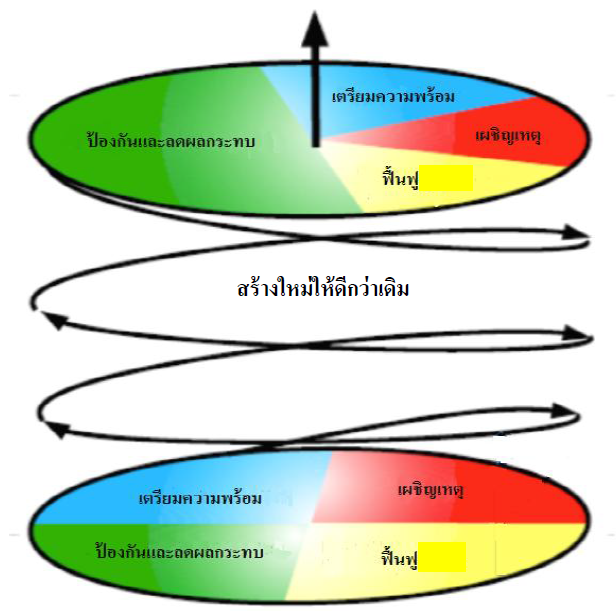 วงจรการจัดการสาธารณภัยสู่การสร้างใหม่ให้ดีกว่าและปลอดภัยกว่าเดิมในอดีตที่ผ่านมา ได้กำหนดยุทธศาสตร์การบริหารจัดการสาธารณภัยที่สามารถตอบสนองต่อการป้องกันและบรรเทาสาธารณภัยให้มีประสิทธิภาพ ประกอบด้วย การป้องกันและลดผลกระทบ การเตรียมความพร้อม การบริหารจัดการในภาวะฉุกเฉิน (การเผชิญเหตุ) และจัดการหลังเกิดภัย (การฟื้นฟู) ซึ่งสถานการณ์สาธารณภัยในปัจจุบันนับวันจะทวีความรุนแรงมากยิ่งขึ้น ดังนั้นจึงได้มีการเปลี่ยนแปลงยุทธศาสตร์ในการจัดการสาธารณภัย โดยจากการจัดการสาธารณภัย (Disaster Management : DM) มาเป็นการจัดการความเสี่ยงจากสาธารณภัย (Disaster Risk Management : DRM) ให้ความสำคัญกับการป้องกันและลดผลกระทบ การเตรียมความพร้อม ซึ่งเป็นการลดความเสี่ยงจากสาธารณภัย (Disaster Risk Reduction : DRR) เพิ่มมากขึ้น เพื่อสร้างความปลอดภัยในชีวิตและทรัพย์สินของประชาชนและของรัฐ การลงทุนในเรื่องลดความเสี่ยงจากสาธารณภัยนอกจากจะช่วยลดปัจจัยเสี่ยงและลดโอกาสของสังคมในการเผชิญเหตุการณ์สาธารณภัยแล้ว ยังจะส่งผลที่ดีต่อการพัฒนาในด้านต่างๆ ให้มีความต่อเนื่องอีกด้วย เน้นการฟื้นฟูที่ดีกว่าและปลอดภัยกว่าเดิมเพื่อให้เกิดความยั่งยืนตามวงจรการจัดการ  สาธารณภัยสู่การสร้างใหม่ให้ดีกว่าและปลอดภัยกว่าเดิม         ๕.๑ การสำรวจความต้องการของผู้ประสบภัยและความเสียหายเบื้องต้นกองอำนวยการป้องกันและบรรเทาสาธารณภัยเทศบาลตำบลหัวปลวก สำรวจความต้องการของผู้ประสบภัยและความเสียหายเบื้องต้นภายในพื้นที่ประสบภัยจนถึงระดับครัวเรือน โดยวิเคราะห์ผลกระทบจากความเสียหายที่เกิดขึ้นจากสาธารณภัยเพื่อประเมินและวิเคราะห์ความสามารถของผู้ประสบภัยในการตอบโต้สถานการณ์ฉุกเฉินด้วยตนเอง ความต้องการความช่วยเหลือเพิ่มเติมจากหน่วยงานภายนอก เช่น ความช่วยเหลือด้านอาหาร น้ำดื่ม การรักษาพยาบาล สุขอนามัยและการกำจัดสิ่งปฏิกูล เป็นต้น รวมทั้งจัดทำฐานข้อมูลการสำรวจความเสียหาย เพื่อเป็นข้อมูลในการฟื้นฟูและกำหนดกรอบแนวทางในการสร้างคืนใหม่ได้อย่างเหมาะสมและมีประสิทธิภาพ โดยมีหลักการปฏิบัติ ดังนี้     ๕.๑.๑ ชุมชน/หมู่บ้าน สำรวจความเสียหายระบบสาธารณูปโภคและสิ่งสาธารณประโยชน์ต่างๆ จนถึงระดับครัวเรือน รวมทั้งจัดทำฐานข้อมูลการสำรวจความเสียหาย เพื่อเป็นข้อมูลในการฟื้นฟูและกำหนดกรอบแนวทางในการสร้างคืนใหม่ได้อย่างเหมาะสมและมีประสิทธิภาพ	     ๕.๑.๒ เทศบาลตำบลหัวปลวก สำรวจประเมินความจำเป็นในการฟื้นฟูภายหลังการเกิดสาธารณภัย ดังนี้(๑) ข้อมูลพื้นฐานด้านชุมชน เช่น ประชากร เศรษฐกิจ สังคม และวัฒนธรรม	(๒) ข้อมูลด้านความเสียหายจากสาธารณภัย การจัดการในภาวะฉุกเฉิน การช่วยเหลือจากภายนอก	(๓) ข้อมูลการวิเคราะห์ความสามารถในการเผชิญเหตุของชุมชน ความอ่อนแอ หรือความล่อแหลมต่อสาธารณภัยที่เกิดขึ้น      ๕.๑.๓ สำรวจและประเมินความจำเป็นในการฟื้นฟูภายหลังเหตุการณ์สาธารณภัยควรสำรวจข้อมูลดังต่อไปนี้	(๑) ข้อมูลการฟื้นฟูผู้ประสบภัย เช่น ด้านอาหาร การเงิน สิ่งของเครื่องใช้ ที่พักพิง สุขภาพ สุขาภิบาล และสิ่งแวดล้อมการประกอบอาชีพ และองค์ความรู้ (การช่วยเหลือยามฉุกเฉิน สุขาภิบาล ฯลฯ) โดยให้คำนึงถึงการฟื้นฟูกลุ่มเปราะบาง (กลุ่มเด็ก สตรีมีครรภ์ คนชรา ผู้ป่วย และผู้พิการ) ที่ได้รับผลกระทบจากสาธารณภัยเป็นพิเศษ	(๒) ข้อมูลการฟื้นฟูพื้นที่ประสบภัย เช่น ที่อยู่อาศัย สถานศึกษา โรงพยาบาล สิ่งก่อสร้างต่างๆ       การชลประทาน การขนส่ง การสื่อสาร อุตสาหกรรม ระบบสุขาภิบาล เป็นต้น      ๕.๑.๔ กองอำนวยการป้องกันและบรรเทาสาธารณภัยเทศบาลตำบลหัวปลวก จัดตั้งคณะทำงานประสานกับชุมชน/หมู่บ้าน ให้ตรวจสอบรายละเอียดความเสียหาย การให้ความช่วยเหลือ และความต้องการเบื้องต้นของผู้ประสบภัยโดยเร็ว	      ๕.๑.๕ ดำเนินการฟื้นฟูโครงสร้างพื้นฐานที่เสียหายในเบื้องต้น โดยงบประมาณที่อยู่ในความรับผิดชอบ กรณีที่เกินขีดความสามารถให้ขอรับการสนับสนุนจากงบกลางขององค์กรปกครองส่วนท้องถิ่น      ๕.๑.๖ รายงานสรุปการประเมินความเสียหายและแนวทางการฟื้นฟูไปยังกองอำนวยการป้องกันและบรรเทาสาธารณภัยอำเภอและจังหวัด เพื่อขอรับการสนับสนุนในการฟื้นฟู ซ่อมแซม และบูรณะโครงสร้างพื้นฐานที่ได้รับความเสียหาย (คณะกรรมการให้ความช่วยเหลือผู้ประสบภัยพิบัติอำเภอ (ก.ช.ภ.อ.) และคณะกรรมการให้ความช่วยเหลือผู้ประสบภัยพิบัติจังหวัด (ก.ช.ภ.จ.)การประเมินความเสียหายและความต้องการความช่วยเหลือ จะต้องมีความเชื่อมโยงกับการตอบสนองความต้องการของผู้ที่ได้รับผลกระทบตามหลักมาตรฐาน โดยคำนึงถึงปัจจัยด้านต่างๆ เช่น อายุ เพศ เชื้อชาติ ศาสนา สตรีมีครรภ์ และผู้พิการ เพื่อประกอบการพิจารณา๕.๒ การฟื้นฟูมีแนวทางปฏิบัติ ดังนี้๑. แจ้งให้ชุมชนและหมู่บ้าน สำรวจความเสียหายของระบบสาธารณูปโภคและสิ่งสาธารณประโยชน์ต่างๆ จนถึงระดับครัวเรือน รวมทั้งจัดทำฐานข้อมูลการสำรวจความเสียหาย เพื่อเป็นข้อมูลในการฟื้นฟู และกำหนดกรอบแนวทางในการสร้างคืนใหม่ได้อย่างเหมาะสมและเป็นที่ยอมรับ๒.เทศบาลตำบลหัวปลวก สำรวจประเมินความจำเป็นในการฟื้นฟูหลังการเกิดสาธารณภัย ดังนี้(๒.๑) ข้อมูลพื้นฐานด้านชุมชน เช่น ประชากร เศรษฐกิจ สังคม และวัฒนธรรม(๒.๒) ข้อมูลด้านความเสียหายจากสาธารณภัย การจัดการในภาวะฉุกเฉินการช่วยเหลือจากภายนอก(๒.๓) ข้อมูลการวิเคราะห์ความสามารถในการเผชิญเหตุชุมชน ความอ่อนแอ หรือความล่อแหลมต่อสาธารณภัยที่เกิดขึ้น๓. สำรวจและประเมินความจำเป็นในการฟื้นฟูภายหลังเหตุการณ์สาธารณภัย ดังนี้(๓.๑) ข้อมูลการฟื้นฟูผู้ประสบภัย ควรมีรายละเอียดในแต่ละด้าน เช่น ด้านอาหาร การเงิน สิ่งของ เครื่องใช้ ที่พักพิง สุขภาพ สุขาภิบาลและสิ่งแวดล้อม การประกอบอาชีพ และองค์ความรู้ การช่วยเหลือยามฉุกเฉิน สุขาภิบาล เป็นต้น โดยให้คำนึงถึงการฟื้นฟูกลุ่มเปราะบาง (กลุ่มเด็ก สตรีมีครรภ์ คนชรา ผู้ป่วย และผู้พิการ) ที่ได้รับผลกระทบจากสาธารณภัยเป็นพิเศษ		(๓.๒) ข้อมูลการฟื้นฟูพื้นที่ประสบภัย ควรมีรายละเอียดในแต่ละด้าน เช่น ที่อยู่อาศัย การศึกษา การดูแลสุขภาพ สิ่งก่อสร้างต่างๆ เกษตรกรรม การชลประทาน การขนส่ง การสื่อสาร อุตสาหกรรม ระบบสุขาภิบาล เป็นต้น๔.เทศบาลตำบลหัวปลวก จัดทีมประเมินความเสียหายและความต้องการความช่วยเหลือ  โดยประสานกับอำเภอเสาไห้และจังหวัดสระบุรี ให้ตรวจสอบรายละเอียดความเสียหาย การให้ความช่วยเหลือและความต้องการเบื้องต้นของผู้ประสบภัยโดยเร็ว๕. ประสานการปฏิบัติกับอำเภอ ให้ประสานการปฏิบัติกับคณะกรรมการให้ความช่วยเหลือผู้ประสบภัยอำเภอ (ก.ช.ภ.อ.) ให้เร่งสำรวจความเสียหายจากภัยพิบัติกรณีฉุกเฉินโดยเร็ว เพื่อพิจารณาช่วยเหลือผู้ประสบภัยตามหลักเกณฑ์และวิธีการที่กระทรวงการคลังกำหนด และรายงานผล การสำรวจความเสียหายจากภัยพิบัติกรณีฉุกเฉิน ต่อคณะกรรมการให้ความช่วยเหลือผู้ประสบภัยพิบัติจังหวัด (ก.ช.ภ.จ.) เพื่อพิจารณาดำเนินการช่วยเหลือผู้ประสบภัย๖. ในกรณีที่ความเสียหายมีมูลค่ามากกว่าวงเงินที่ผู้ว่าราชการจังหวัดมีอำนาจอนุมัติ ให้ส่งเรื่องให้กรมป้องกันและบรรเทาสาธารณภัยพิจารณาเสนอขออนุมัติวงเงินช่วยเหลือผู้ประสบภัย จากวงเงินงบกลางรายการสำรองจ่ายเพื่อกรณีฉุกเฉินหรือจำเป็นจากคณะรัฐมนตรี๗. รายงานสรุปการประเมินความเสียหายและความจำเป็นในเบื้องต้น ให้ผู้อำนวยการอำเภอ ผู้อำนวยการจังหวัด ผู้อำนวยการกลาง ผู้บัญชาการป้องกันและบรรเทาสาธารณภัยแห่งชาติ และนายกรัฐมนตรีทราบตามลำดับ      ๕.2.1 การฟื้นฟูระยะสั้นเป็นการดำเนินการต่อเนื่องจากการค้นหา การบรรเทา และการช่วยเหลือได้ยุติลง เพื่อสนองความต้องการที่จำเป็นของผู้ประสบภัย ธุรกิจ ชุมชนที่ได้รับผลกระทบจากสาธารณภัยในระยะเร่งด่วนหรือระยะสั้น รวมถึงการจัดมาตรการด้านการรักษาความปลอดภัยไม่ให้เกิดอันตรายหรือสาธารณภัย ซ้ำขึ้นอีก การประเมินความเสียหายของโครงสร้างพื้นฐาน การจัดเตรียมที่พักอาศัยชั่วคราว และการให้บริการสาธารณะ โดยมีแนวทางปฏิบัติ ดังนี้(๑) การสงเคราะห์และช่วยเหลือผู้ประสบภัยในเบื้องต้นเป็นการฟื้นฟูด้านสมรรถภาพทางกายให้แก่ผู้ประสบภัย เช่น การตรวจรักษา ป้องกันควบคุมโรค และการฟื้นฟูความแข็งแรงทางร่างกาย เป็นต้น รวมถึงการฟื้นฟูด้านสภาพจิตใจและจิตสังคมของผู้ได้รับผลกระทบ ตลอดจนการกระตุ้นและช่วยเหลือให้เกิดการปรับตัวให้เข้ากับการเปลี่ยนแปลงตามความจำเป็น โดยให้โรงพยาบาลส่งเสริมสุขภาพประจำตำบลหัวปลวกและโรงพยาบาลส่งเสริมสุขภาพประจำตำบลบ้านเขาดินใต้ เป็นหน่วยงายหลักและมีแนวทางปฏิบัติ ดังนี้(๑.๑) การช่วยเหลือและสงเคราะห์ผู้ประสบภัย		- แจ้งให้ชุมชน/หมู่บ้าน สำรวจตรวจสอบข้อมูลผู้ประสบภัยและความเสียหาย เพื่อให้ความช่วยเหลือต่างๆ ตรงกับข้อเท็จจริงตลอดจนส่งผู้ประสบภัยกลับภูมิลำเนา		- ให้มีการประสานงานระหว่างหน่วยงานของรัฐ และองค์กรภาคเอกชนในการสงเคราะห์ผู้ประสบภัยให้เป็นไปอย่างมีระบบ รวดเร็ว ทั่วถึง และหลีกเลี่ยงความซ้ำซ้อนในการสงเคราะห์ผู้ประสบภัย		- ให้ชุมชน/หมู่บ้าน จัดทำบัญชีรายชื่อผู้ประสบภัยและทรัพย์สินที่เสียหายไว้เป็นหลักฐานเพื่อการสงเคราะห์ผู้ประสบภัย พร้อมทั้งออกหนังสือรับรองให้ผู้ประสบภัยไว้เป็นหลักฐานในการรับการสงเคราะห์และฟื้นฟู		- จัดให้มีการรักษาพยาบาลแก่ผู้ประสบภัยอย่างต่อเนื่องจนกว่าจะหายกลับมาดำรงชีวิตได้ตามปกติ รวมทั้งจัดการที่พักอาศัยชั่วคราว และระบบสุขาภิบาลแก่ผู้ประสบภัย ในกรณีที่ต้องอพยพจากพื้นที่อันตราย		- ให้การสงเคราะห์แก่ครอบครัวของผู้ที่ประสบภัยอย่างต่อเนื่อง โดยเฉพาะในกรณีที่ผู้เป็นหัวหน้าครอบครัวประสบภัยจนเสียชีวิตหรือไม่สามารถประกอบอาชีพต่อไปได้ โดยการให้ทุนการศึกษาแก่บุตรของผู้ประสบภัยจนจบการศึกษาภาคบังคับ และโดยการจัดหาอาชีพให้แก่บุคคลในครอบครัว		- เลี้ยงดูผู้ประสบภัยที่ไม่สามารถช่วยตัวเองได้ในระยะแรก เช่น ดูแลเด็กกำพร้า นักเรียน นักศึกษา คนพิการ และผู้สูงอายุที่ประสบภัย		(๑.๒) การป้องกัน เฝ้าระวัง และควบคุมโรคระบาด ทั้งคนและสัตว์		(๑.๓) ประชาสัมพันธ์เพื่อเสริมสร้างขวัญและกำลังใจของประชาชนให้คืนสู่สภาพปกติโดยเร็ว		(๑.๔) รายงานข่าวและประชาสัมพันธ์ข่าวสารต่อสาธารณชนให้ทราบสถานการณ์เป็นระยะๆ(๒) การฟื้นฟูพื้นที่ประสบภัยเป็นการบูรณะที่อยู่อาศัย โครงสร้างพื้นฐานต่างๆ ที่ได้รับความเสียหายจากเหตุการณ์สาธารณภัยให้กลับสู่สภาพที่สามารถใช้งานได้ ทั้งนี้ ควรให้ความสำคัญกับการฟื้นฟูทรัพยากรธรรมชาติและสิ่งแวดล้อมด้วยตามความเหมาะสมกับสถานการณ์และการใช้งาน หากการบูรณะโครงสร้างและสิ่งก่อสร้างหรือการฟื้นฟูทรัพยากรธรรมชาติและสิ่งแวดล้อมที่ต้องฟื้นฟูให้ดีกว่าเดิม อาจต้องใช้เวลาและงบประมาณในการฟื้นฟู ควรกำหนดแผนงานไว้ในการฟื้นฟูระยะยาวต่อไป และการฟื้นฟูพื้นที่ประสบภัยในระยะเริ่มต้นให้ปฏิบัติ ดังนี้		(๒.๑) ทำความสะอาดบ้านเรือน ชุมชน และสิ่งสาธารณประโยชน์ ในพื้นที่ประสบภัย และขนย้ายขยะมูลฝอย		(๒.๒) ให้เทศบาลตำบลหัวปลวก ที่เกิดเหตุดำเนินการฟื้นฟูพื้นที่ประสบภัย ปรับสภาพภูมิทัศน์ และแก้ไขปัญหาสิ่งแวดล้อมและมลภาวะเป็นพิษ		(๒.๓) กรณีที่เกินขีดความสามารถของเทศบาลตำบลหัวปลวก ให้หน่วยงานที่รับผิดชอบโครงสร้างพื้นฐานนั้นๆ ดำเนินการฟื้นฟู ซ่อมแซม และบูรณะโครงการที่ได้รับความเสียหาย ดังนี้		- ทางหลวงแผ่นดินและเส้นทางคมนาคม	ดำเนินการโดยแขวงทางหลวงสระบุรีและแขวงทางหลวงชนบทสระบุรี		- ระบบไฟฟ้า ดำเนินการโดยการไฟฟ้าส่วนภูมิภาคจังหวัดสระบุรีและการไฟฟ้าฝ่ายผลิตแห่งประเทศไทย		- ระบบประปาดำเนินการโดยการประปาส่วนภูมิภาคจังหวัดสระบุรี		(๒.๔) ให้รื้อถอนซากปรักหักพัง และซ่อมแซมสิ่งสาธารณูปโภค โครงสร้างพื้นฐานและอาคารบ้านเรือนของผู้ประสบภัย เพื่อให้สามารถประกอบอาชีพได้ต่อไป		(๒.๕) ซ่อมแซมสถานที่ราชการ โรงเรียน สถานศึกษา วัด โบราณสถาน สถานที่ราชการ สถานที่ท่องเที่ยว และสาธารณูปโภคต่างๆ ให้กลับมาใช้งานได้ดังเดิม		(๒.๖) พื้นที่ประสบภัย เช่น การเก็บซากปรักหักพัง การตรวจสอบความแข็งแรงของอาคาร การออกแบบวางผังเมือง การจัดหาแหล่งน้ำอุปโภคบริโภค การจัดทำภูมิทัศน์ ดำเนินการโดยสำนักงานโยธาธิการและผังเมืองจังหวัดสระบุรี สำนักชลประทานที่๑โครงการชลประทานจังหวัดสระบุรี องค์การบริหารส่วนจังหวัดสระบุรี และหน่วยงานอื่นๆ ที่เกี่ยวข้อง      ๕.2.2 การฟื้นฟูระยะกลาง/ระยะยาว(๑) การฟื้นฟูระยะกลางเป็นการดำเนินการต่อเนื่องโดยการประสานและสนับสนุนชุมชนที่ประสบภัย ฟื้นฟู หรือสร้างสิ่งอำนวยความสะดวกในการดำรงชีวิตขึ้นใหม่ การฟื้นฟูเศรษฐกิจและสิ่งแวดล้อม รวมทั้งสภาพร่างกาย จิตใจ และสังคมของผู้ประสบภัย โดยให้ปฏิบัติ ดังนี้- การฟื้นฟูโครงสร้างพื้นฐานต่างๆ ที่จำเป็นต่อการดำรงชีวิต เช่น ประปา ไฟฟ้า ระบบโทรคมนาคม เป็นต้น- การฟื้นฟูและเสริมสร้างความเข้มแข็งทางเศรษฐกิจให้กองคลังของเทศบาลตำบลหัวปลวก เป็นหน่วยหลักในการฟื้นฟูและเสริมสร้างความเข้มแข็งทางเศรษฐกิจ ทั้งนี้ ให้สามารถร่วมมือกับภาคเอกชน ได้แก่ หอการค้า สภาอุตสาหกรรม สมาคมท่องเที่ยว และหน่วยงานที่เกี่ยวข้องกับระบบเศรษฐกิจและการพาณิชย์ของเทศบาลตำบลหัวปลวก (๒) สำหรับการฟื้นฟูระยะยาว เป็นการดำเนินการต่อเนื่องจากระยะกลาง ซึ่งอาจใช้เวลาหลายเดือนหรือหลายปีนับจากหลังเกิดสาธารณภัย โดยมุ่งเน้นการกลับสู่สภาวะปกติ หรือให้ดียิ่งขึ้นกว่าเดิม โดยหน่วยงานที่เกี่ยวข้องทำการสำรวจและจัดทำแผนโครงการ เพี่อวางแผนการฟื้นฟูพื้นที่เกิดภัย ให้สามารถรองรับสาธารณภัยที่จะเกิดขึ้นในอนาคตได้ดีกว่าและปลอดภัยกว่าเดิม โดยมีแนวทางปฏิบัติ ดังนี้- ให้เทศบาลตำบลหัวปลวก เป็นหน่วยหลักในการวางแผนและดำเนินกิจกรรมฟื้นฟูชุมชนร่วมกับหน่วยงานที่เกี่ยวข้องได้อย่างมีประสิทธิภาพ โดยอาศัยการมีส่วนร่วมกับชุมชน เพื่อให้มีความพร้อมรับมือและฟื้นกลับอย่างรวดเร็ว เป็นการดำเนินงานฟื้นฟูที่ต่อเนื่องจากการบรรเทาภัยที่เกิดขึ้น การให้ความช่วยเหลือทางวิชาการในการวางแผนฟื้นฟู การระบุและติดตามการแก้ไขความขัดแย้งและการลดความแตกต่าง              การประยุกต์ใช้หลักการพัฒนาอย่างยั่งยืนในการวางแผน และการกำหนดการประสาน ความต้องการที่ยังไม่ได้รับการช่วยเหลือ- ให้มีการบูรณะและการก่อสร้างที่อยู่อาศัยที่ถูกทำลายและได้รับความเสียหายใหม่หรือพัฒนาที่อยู่อาศัยถาวร เพื่อเป็นทางเลือกใหม่ในการแก้ไขปัญหาด้านที่อยู่อาศัยที่จะรองรับ โดยชุมชนมีส่วนในการเสริมสร้างความถาวรยั่งยืนและความต้านทานต่อสาธารณภัยของที่อยู่อาศัย ทั้งนี้ การฟื้นฟูที่อยู่อาศัยมุ่งที่จะแก้ไขปัญหาด้านที่อยู่อาศัยให้ผู้ประสบภัยหลังการเกิดสาธารณภัยเพื่อป้องกันและลดผลกระทบต่อสาธารณภัยที่จะเกิดขึ้นอีก- ปกป้องทรัพยากรธรรมชาติและสิ่งแวดล้อมและทรัพย์สินทางประวัติศาสตร์ในการดำเนินงานตอบโต้และฟื้นฟูที่เหมาะสม เพื่อที่จะสงวน อนุรักษ์ บูรณะและปฏิสังขรณ์ให้กลับคืนสู่สภาพเดิมหรือดีกว่าหรือปลอดภัยกว่าเดิม       ๕.๒.๓ การฟื้นฟูด้านต่างๆ(๑) ด้านสุขภาพและการบริการสังคมเป็นการเสริมสร้างความพร้อมที่จะรับมือและการฟื้นกลับสู่ภาวะปกติได้อย่างรวดเร็วของเทศบาลตำบลหัวปลวก ในการบริการด้านสุขภาพและการบริการด้านสังคมของบุคคลและชุมชน  ที่ประสบภัย ครอบคลุมถึงการสาธารณสุข สุขภาพจิต และการบริการทางการแพทย์ โดยให้โรงพยาบาลส่งเสริมสุขภาพประจำตำบลหัวปลวก และโรงพยาบาลส่งเสริมสุขภาพประจำตำบลบ้านเขาดินใต้ เป็นหน่วยงานหลักในการดำเนินการ(๒) ด้านที่อยู่อาศัย		(๒.๑) บูรณะและก่อสร้างที่อยู่อาศัยที่ถูกทำลายและได้รับความเสียหายใหม่หรือพัฒนาที่อยู่อาศัยถาวร เพื่อเป็นทางเลือกใหม่ในการแก้ไขปัญหาด้านที่อยู่อาศัยที่จะรองรับความต้องการของชุมชนได้อย่างมีประสิทธิภาพ		(๒.๒) ภารกิจสนับสนุนการฟื้นฟูที่อยู่อาศัยมุ่งที่จะแก้ไขปัญหาด้านที่อยู่อาศัย หลังการเกิดสาธารณภัย เพื่อป้องกันและลดผลกระทบต่อสาธารณภัยที่จะเกิดขึ้นอีก กรณีที่เกินขีดความสามารถให้หน่วยงานที่รับผิดชอบโครงสร้างพื้นฐานนั้นๆ ดำเนินการฟื้นฟู ซ่อมแซม และบูรณะโครงการ ที่ได้รับความเสียหาย และขอรับการสนับสนุนจากหน่วยเหนือขึ้นไปตามลำดับ ได้แก่ งบประมาณของจังหวัด งบประมาณของกรม กระทรวง หน่วยงานนอก ภาครัฐ องค์กรระหว่างประเทศ หรืองบกลาง(๓) ด้านสิ่งแวดล้อม(๓.๑) ขนย้ายขยะมูลฝอย แก้ไขปัญหาสิ่งแวดล้อมและมลภาวะเป็นพิษ		(๓.๒) วางแผนในการรักษาปกป้องทรัพยากรธรรมชาติและสิ่งแวดล้อม และทรัพย์สินทางประวัติศาสตร์ อนุรักษ์ บูรณะและปฏิสังขรณ์ให้กลับคืนสู่สภาพเดิมหรือดีกว่าเดิมตามที่ชุมชนร้องขอ		(๓.๓) ให้หน่วยงานที่มีหน้าที่รับผิดชอบในทุกระดับรวมถึงหน่วยงานภาคเอกชนที่เป็นเครือข่ายให้สนับสนุนแผนงานและภารกิจสำคัญที่จะต้องดำเนินการตามแผนปฏิบัติการในการป้องกันและบรรเทา       สาธารณภัยของเทศบาลตำบลหัวปลวกที่กำหนดวิธีการที่จะใช้ทรัพยากรและสมรรถนะ เพื่อตอบสนองได้ตรงความต้องการของชุมชนและเพียงพอบทที่ ๖การขับเคลื่อนแผนปฏิบัติการในการป้องกันและบรรเทาสาธารณภัยของเทศบาลตำบลหัวปลวกไปสู่การปฏิบัติ๖.๑ แนวทางการขับเคลื่อนแผนปฏิบัติการในการป้องกันและบรรเทาสาธารณภัยของ เทศบาลตำบลหัวปลวก ไปสู่การปฏิบัติแผนปฏิบัติการในการป้องกันและบรรเทาสาธารณภัยเทศบาลตำบลหัวปลวก พ.ศ. ๒๕๖๐ ได้จัดทำขึ้นโดยใช้กรอบแนวคิดให้สอดคล้องกับแผนการป้องกันและบรรเทาสาธารณภัยอำเภอ พ.ศ. ๒๕๕๘และแผนการป้องกันและบรรเทาสาธารณภัยจังหวัด พ.ศ. ๒๕๕๘ มีแนวคิดการจัดการความเสี่ยงจากสาธารณภัย ประกอบด้วย การมุ่งเน้นการลดความเสี่ยงจากสาธารณภัย การบูรณาการการจัดการในภาวะฉุกเฉิน การเพิ่มประสิทธิภาพการฟื้นฟูอย่างยั่งยืน และการส่งเสริมความร่วมมือระหว่างประเทศในการจัดการความเสี่ยง จากสาธารณภัย ซึ่งการจะดำเนินการให้บรรลุผลสัมฤทธิ์ตามวัตถุประสงค์ต้องอาศัยการบูรณาการจากทุกภาคส่วน ทั้งภาคราชการ พลเรือน ทหาร ตำรวจ ภาคเอกชน มูลนิธิ/อาสาสมัคร และองค์การสาธารณกุศล และต้องเป็นไปตามพระราชบัญญัติป้องกันและบรรเทาสาธารณภัย พ.ศ. ๒๕๕๐ ที่บัญญัติไว้ในมาตรา ๒๐ ให้องค์กรปกครองส่วนท้องถิ่นแห่งพื้นที่มีหน้าที่ป้องกันและบรรเทาสาธารณภัยในเขตท้องถิ่นของตน โดยมีผู้บริหารองค์กรปกครองส่วนท้องถิ่นแห่งพื้นที่นั้นเป็นผู้รับผิดชอบในฐานะผู้อำนวยการท้องถิ่นเพื่อให้แผนปฏิบัติการในการป้องกันและบรรเทาสาธารณภัยเทศบาลตำบลหัวปลวก พ.ศ. ๒๕๖๐ ไปสู่การปฏิบัติให้เกิดผลและเป็นรูปธรรม โดยกำหนดผลการดำเนินงานของแต่ละภาคส่วนซึ่งเป็นตัวชี้วัดการขับเคลื่อนแผนปฏิบัติการในการป้องกันและบรรเทาสาธารณภัยเทศบาลตำบลหัวปลวก พ.ศ. ๒๕๖๐ ไปสู่การปฏิบัติ ดังนี้แนวทางการดำเนินงานในการขับเคลื่อนแผนไปสู่การปฏิบัติ๖.๒ การติดตามและประเมินผลเป็นกระบวนการดำเนินงานด้านการกำกับควบคุม เพื่อติดตามความก้าวหน้าของภารกิจและหรือประเมินว่าภารกิจสำเร็จตามวัตถุประสงค์ที่กำหนดไว้หรือไม่ การติดตามประเมินผล โดยปกติจะต้องกำหนดดัชนีการติดตามประเมินผลเพื่อเป็นเกณฑ์ในการพิเคราะห์ว่าสถานการณ์ที่ตรวจสอบวัดได้นั้นบรรลุหรือไม่บรรลุเมื่อเทียบกับเกณฑ์หรือดัชนีที่กำหนด ประโยชน์ของการติดตามประเมินผลไม่เพียงแต่ช่วยให้ทราบความก้าวหน้า และหรือความล้าหลังของการดำเนินการ โดยใช้ดัชนีประเมินว่าการดำเนินการใกล้ถึงเป้าหมายที่กำหนดแค่ไหนเพียงไรแล้ว ยังสามารถช่วยให้วิเคราะห์เพิ่มเติมให้ทราบปัจจัยเหตุแห่งความสำเร็จและความล้มเหลวดังกล่าวได้ ทำให้เกิดประโยชน์ในการปรับปรุงแนวทางดำเนินการต่อไปได้๖.๒.๑ แนวทางการติดตามและประเมินผล๖.๒.๒ หน่วยงานและภาคีเครือข่ายดำเนินการติดตามและประเมินผลให้กองอำนวยการป้องกันและบรรเทาสาธารณภัยเทศบาลตำบลหัวปลวก เป็นหน่วยรับผิดชอบหลักในการดำเนินงานตามแนวทางการผลักดันประเด็นสำคัญไปสู่การปฏิบัติ โดยให้จัดทำรายงานการติดตามและประเมินผลภาพรวมที่บรรลุผลตามเป้าหมายการจัดการสาธารณภัย ประเมินผลกระทบการขับเคลื่อน และสรุปภาพรวมการติดตามและประเมินผลให้ผู้อำนวยการอำเภอเพื่อรายงานผลต่อไปยังผู้อำนวยการจังหวัด ผู้อำนวยการกลางและผู้บังคับบัญชาระดับเหนือขึ้นไปทราบ เพื่อนำไปสู่การปรับปรุง แนวทางการดำเนินงานต่อไปการจัดทำรายงานผลการขับเคลื่อนแผนปฏิบัติการในการป้องกันและบรรเทา สาธารณภัยเทศบาลตำบลหัวปลวกไปสู่การปฏิบัติ เพื่อตอบสนองต่อเป้าหมายการจัดการสาธารณภัยของเทศบาลตำบลหัวปลวกให้มีประสิทธิภาพ ยกระดับไปสู่มาตรฐานตามหลักสากล ตลอดจนนำปัญหาอุปสรรคและข้อเสนอแนะไปปรับปรุงแผนปฏิบัติการในการป้องกันและบรรเทาสาธารณภัยเทศบาลตำบลหัวปลวกต่อไป๖.๓ การวิจัยและพัฒนาเป็นกระบวนการของการศึกษา การเรียนรู้ และการค้นหาแนวคิด แนวทาง และวิธีปฏิบัติหรือสิ่งประดิษฐ์ เพื่อนำไปใช้ในการพัฒนาเทคนิค วิธีการ รูปแบบการดำเนินงาน หรือระบบการจัดการความเสี่ยงจากสาธารณภัยที่เป็นประโยชน์ทั้งแก่ประชาชนและหน่วยงานที่เกี่ยวข้องทุกภาคส่วน รวมทั้งการนำสิ่งที่ได้มีการคิดค้นหรือค้นพบมาพัฒนา ออกแบบ เปลี่ยนแปลง ผลการดำเนินงาน กระบวนการดำเนินงาน และการบริการให้มีลักษณะรูปแบบใหม่ หรือการปรับปรุงให้ดีขึ้นกว่าเดิม และสามารถดำเนินการร่วมกับ การติดตามและประเมินผล โดยการเก็บรวบรวมข้อมูลภายใต้กรอบการติดตามและประเมินผลในลักษณะของการทบทวนจากบทเรียนและการเรียนรู้ทั้งก่อนการดำเนินการ ระหว่างดำเนินการ และเมื่อเสร็จสิ้น การดำเนินการ โดยมีแนวทางการดำเนินการวิจัยและพัฒนา ดังนี้(๑) เทศบาลตำบลหัวปลวก เป็นหน่วยงานหลักในการประสานงานด้านการศึกษา ค้นคว้า และการวิจัยและพัฒนาที่เกี่ยวข้องกับการป้องกันและบรรเทาสาธารณภัยร่วมกับสถาบันการศึกษา ภาคเอกชน และหน่วยงานที่เกี่ยวข้อง เพื่อนำองค์ความรู้และเทคโนโลยีมาพัฒนาและประยุกต์ใช้เพื่อการป้องกันและบรรเทาสาธารณภัยของเทศบาลตำบลหัวปลวก ให้เหมาะสม(๒) ศึกษาบทเรียนของเหตุการณ์สาธารณภัยสำคัญที่ผ่านมาของเทศบาลตำบลหัวปลวกทราบข้อมูลข้อเท็จจริงสำหรับไปประยุกต์ใช้ในการจัดการความเสี่ยงสาธารณภัยให้มีประสิทธิภาพยิ่งขึ้น(๓) จัดทำสรุปบทเรียน (Lesson Learned) ของการเกิดสาธารณภัยครั้งสำคัญที่ผ่านมาของเทศบาลตำบลหัวปลวก เพื่อเป็นประโยชน์ในการบริหารจัดการในอนาคต๖.๔ การทบทวนแผนปฏิบัติการในการป้องกันและบรรเทาสาธารณภัยของเทศบาลตำบล  หัวปลวก พระราชบัญญัติป้องกันและบรรเทาสาธารณภัย พ.ศ. ๒๕๕๐ มาตรา ๔๔ กำหนดว่า ในกรณีที่ข้อเท็จจริงเกี่ยวกับสาธารณภัยหรือการป้องกันและบรรเทาสาธารณภัยที่ได้กำหนดไว้ในแผนต่างๆ ตามพระราชบัญญัตินี้เปลี่ยนแปลงไป หรือแผนดังกล่าวได้ใช้ครบห้าปีแล้ว ให้เป็นหน้าที่ของผู้รับผิดชอบในการจัดทำแผนดำเนินการปรับปรุงหรือทบทวนแผนที่อยู่ในความรับผิดชอบดังนั้น หากเทศบาลตำบลหัวปลวกได้ดำเนินการตามกระบวนการที่กำหนดไว้ในแผนปฏิบัติการในการป้องกันและบรรเทาสาธารณภัยเทศบาลตำบลหัวปลวก พ.ศ. ๒๕๖๐ และได้มีการติดตามประเมินผลสัมฤทธิ์ของแผน หรือมีสถานการณ์สาธารณภัยที่ไม่ได้กำหนดไว้ในแผน หรือมีการวิจัยและพัฒนา พบข้อบกพร่อง  หรือมีนวัตกรรมการป้องกันและบรรเทาสาธารณภัยที่ทันสมัยและเหมาะสม ให้ เทศบาลตำบลหัวปลวก พิจารณาทบทวนปรับปรุงแผนปฏิบัติการในการป้องกันและบรรเทาสาธารณภัยเทศบาลตำบล      หัวปลวกพ.ศ. ๒๕๖๐ ได้ตามความเหมาะสมทุกปี----------------------------หมู่ที่หมู่บ้าน/ชุมชนปี 2561ปี 2561ปี 2561ปี 2561ปี 2562ปี 2562ปี 2562ปี 2562ปี 2563ปี 2563ปี 2563ปี 2563หมู่ที่หมู่บ้าน/ชุมชนครัว เรือนชายหญิงรวมครัว เรือนชายหญิงรวมครัว เรือนชายหญิงรวม1บ้านโคกกะพี้5988801686187831705988861742บ้านห้วยน้ำบ่า1281592013601301632063691301602003603บ้านหัวปลวก4557831404556811374556821384บ้านแพะ4276711474477721494378721505บ้านแพะ3244479132424789324448926บ้านหนองกระเบา1362001953951381991993981371971983957บ้านแพะ2532275926312960253229618บ้านหัวปลวก6084104188638310418760841061909บ้านห้วยใหญ่42526912143526711943526812010บ้านม่วงฝ้าย17124823548317224924048917124624148711บ้านห้วยหวาย12514518032512914618433012714417932312บ้านเขาดินใต้124141193334128142197339126137192328รวมรวม9891,3261,4852,8111,0111,3271,5092,8369981,3181,5012,818วัน เดือน ปีที่เกิดภัยสาเหตุการเกิดภัยพื้นที่ประสบภัย (หมู่บ้าน/ชุมชน)จำนวนครัวเรือนที่ประสบภัย(ครัวเรือน)สูญหาย(คน)บาดเจ็บ(คน)มูลค่าความเสียหาย(บาท)พ.ศ. 2558-2562อุทกภัย-----วัน เดือน ปีที่เกิดภัยสาเหตุการเกิดภัยพื้นที่ประสบภัย (หมู่บ้าน/ชุมชน)จำนวนบ้านเรือนเสียหายทั้งหลัง(หลัง)จำนวนบ้านเรือนเสียหายบางส่วน(หลัง)มูลค่าความเสียหาย(บาท)พ.ศ. 2558-2562เกิดพายุวัน เดือน ปีที่เกิดภัยสาเหตุการเกิดภัยพื้นที่ประสบภัย (หมู่บ้าน/ชุมชน)จำนวนครัวเรือนที่ประสบภัย(ครัวเรือน)พื้นที่การเกษตรเสียหาย(ไร่)จำนวนสัตว์ที่รับผลกระทบ(ตัว)มูลค่าความเสียหาย(บาท)พ.ศ. 2558-2562ภัยแล้ง-----วัน เดือน ปีที่เกิดภัยสาเหตุการเกิดภัยพื้นที่ประสบภัย (หมู่บ้าน/ชุมชน)จำนวนครัวเรือนที่ประสบภัย(ครัวเรือน)เสียชีวิต(คน)บาดเจ็บ(คน)มูลค่าความเสียหาย(บาท)พ.ศ. 2558-2562ไฟฟ้าลัดวงจร-----ที่หมู่บ้าน/ชุมชนลักษณะทางกายภาพประเภทภัยที่เกิดขึ้นบ่อยครั้ง/คาดว่าจะเกิดขึ้น1บ้านโคกกะพี้น้ำป่าไหลหลากและน้ำท่วมขังอุทกภัย2บ้านแพะน้ำป่าไหลหลากและน้ำท่วมขังอุทกภัย3บ้านหัวปลวกน้ำป่าไหลหลากและน้ำท่วมขังอุทกภัย4บ้านแพะน้ำป่าไหลหลากและน้ำท่วมขังวาตภัย5บ้านแพะน้ำป่าไหลหลากและน้ำท่วมขังอุทกภัย6บ้านหนองกระเบาน้ำป่าไหลหลากและน้ำท่วมขังวาตภัย7บ้านแพะน้ำป่าไหลหลากและน้ำท่วมขังวาตภัย8บ้านหัวปลวกน้ำป่าไหลหลากและน้ำท่วมขังวาตภัย9บ้านห้วยใหญ่น้ำป่าไหลหลากและน้ำท่วมขังวาตภัย10บ้านห้วยหวายน้ำป่าไหลหลากและน้ำท่วมขังวาตภัย11บ้านม่วงฝ้ายน้ำป่าไหลหลากและน้ำท่วมขังอุทกภัย12บ้านเขาดินใต้น้ำป่าไหลหลากและน้ำท่วมขังวาตภัยหมู่บ้าน/ชุมชนเด็ก(คน)คนชรา(คน)คนพิการ(คน)คนป่วย(คน)หญิงมีครรภ์(คน)รวมบ้านโคกกะพี้836613-63บ้านแพะ3262716-117บ้านหัวปลวก652213-73บ้านแพะ932312-56บ้านแพะ537136-79บ้านหนองกระเบา3143341-118บ้านแพะ443234-83บ้านหัวปลวก1933432-88บ้านห้วยใหญ่733121-62บ้านห้วยหวาย44671436-161บ้านม่วงฝ้าย2845651-130บ้านเขาดินใต้2557428-114รวม21854053333-1,114ลำดับที่ประเภทของภัยลักษณะของการเกิดภัย1อุทกภัยและดินถล่ม-น้ำป่าไหลหลากและน้ำท่วมขัง2วาตภัย-เกิดพายุ บริเวณที่โล่ง3ภัยแล้ง-น้ำในแหล่งน้ำ ลดน้อยจนไม่เพียงพอ4อัคคีภัย-ไฟฟ้าเกิดลัดวงจรพ.ศ.จำนวนครั้งที่เกิดเหตุ(ครั้ง)สถานที่เกิดเหตุผลกระทบความเสียหายผลกระทบความเสียหายมูลค่าความเสียหาย(บาท)พ.ศ.จำนวนครั้งที่เกิดเหตุ(ครั้ง)สถานที่เกิดเหตุจำนวนผู้เสียชีวิต(คน)จำนวนผู้บาดเจ็บ(คน)มูลค่าความเสียหาย(บาท)2557-----2558-----2559-----2560-----2561-----2562-----รวม-----ลำดับความเสี่ยงภัยประเภทของภัยลักษณะของการเกิดภัย1อุทกภัยน้ำป่าไหลหลากและน้ำท่วมขัง2วาตภัยช่วงฝนฟ้าคะนองจะมีลมพายุพัดรุนแรงเป็นช่วงๆ3ภัยแล้งน้ำใต้ดินมีปริมาณน้อย4อัคคีภัยไฟไหม้ต้นหญ้า5ฯลฯ-ภัย/เดือนภัย/เดือนม.ค.ก.พ.มี.ค.เม.ย.พ.ค.มิ.ย.ก.ค.ส.ค.ก.ย.ต.ค.พ.ย.ธ.ค.อุทกภัยวาตภัยภัยแล้งอัคคีภัยพายุฤดูร้อนอุบัติเหตุทางถนนระดับการจัดการผู้มีอำนาจทางกฎหมาย1สาธารณภัยขนาดเล็กผู้อำนวยการอำเภอ ผู้อำนวยการท้องถิ่น ควบคุมและสั่งการ2สาธารณภัยขนาดกลางผู้อำนวยการจังหวัด ควบคุมและบัญชาการ3สาธารณภัยขนาดใหญ่ผู้บัญชาการป้องกันและบรรเทาสาธารณภัยแห่งชาติ ควบคุม สั่งการและบัญชาการ4สาธารณภัยร้ายแรงอย่างยิ่งนายกรัฐมนตรีหรือรองนายกรัฐมนตรี ซึ่งนายกรัฐมนตรีมอบหมาย ควบคุม สั่งการและบัญชาการลำดับที่รายนามภาคประชาสังคมและองค์การสาธารณกุศลโทรศัพท์/โทรสารรายชื่อผู้ประสานงาน๑.๒.๓.๔.๕.๖.๗.มูลนิธิสว่างรัตนตรัย..............................................................................................................................................................................................................................................................................................................................085-4062342นายเสน่ห์ประเภทของภัยประเภททางเลือกในการจัดการภัยพิบัติประเภททางเลือกในการจัดการภัยพิบัติประเภททางเลือกในการจัดการภัยพิบัติประเภททางเลือกในการจัดการภัยพิบัติประเภทของภัยการป้องกัน/หลีกเลี่ยงการลดผลกระทบการเตรียมความพร้อมการถ่ายโอนหรือแบ่งปันความเสี่ยงแผ่นดินไหว(ตัวอย่าง)ย้ายสิ่งก่อสร้างและโครงสร้างที่เปราะ บางทั้งหมดจากบริเวณพื้นที่เสี่ยงสูง ซึ่งจะได้รับผล กระทบจากแรงสั่น และบริเวณเสี่ยงต่อทรายเดือดหรือทรายเหลวใช้วัสดุและวิธีการก่อสร้างที่ทนต่อแผ่นดินไหว     ออกกฎหมายควบคุมสิ่งก่อสร้าง การซ่อมแซมและเสริมความแข็งแรงอาคาร การวางแผนการใช้ที่ดิน      โดยคำนึงถึง   ความเสี่ยงการวางแผนเฉพาะกิจฉุกเฉิน         ซึ่งครอบคลุมทั้งบริเวณการเฝ้าระวังแผ่นดินไหว      การซ้อมรับมือแผ่นดินไหว      การจัดเตรียมสิ่งของยังชีพและสิ่งของสำรองจ่าย การฝึกทีมค้นหาและช่วยเหลือ         การให้ความรู้แก่ประชาชนประกันความเสี่ยงจากแผ่นดินไหว การรวมกลุ่ม   ความเสี่ยง เงินทุนสำหรับซ่อมสร้าง และกองทุน     ออมทรัพย์ชุมชนสำหรับการซ่อมสร้างและฟื้นสภาพพายุโซนร้อนและอุทกภัย(ตัวอย่าง)ย้ายชุมชนที่สุ่มเสี่ยงออกห่างจากชายฝั่งและเส้นทางพายุ รวมถึงบริเวณพื้นที่ต่ำซึ่งเสี่ยงต่ออุทกภัยก่อสร้างแนวกำบังลมหรือใช้พื้นที่  ทางธรรมชาติ     ในการลดแรงลม ก่อสร้างคันดินหรือเขื่อนหรือกำแพงคลื่น และอื่นๆ เป็นแนวกั้นน้ำ        ยกอาคารให้บริเวณเสี่ยงต่อน้ำท่วม   อยู่เหนือระดับน้ำ  ที่คาดการณ์ไว้ ใช้แนวกำบังธรรมชาติ เช่น ป่าชายเลน วางแผนที่ดิน เป็นต้นการเฝ้าระวัง     การพยากรณ์    การเตือนภัยล่วงหน้าสำหรับพายุไต้ฝุ่น        การเตือนภัยน้ำท่วมล่วงหน้า         การจัดการและ การวางแผนอพยพ การจัดเตรียมสิ่งของยังชีพ     การหาที่หลบพายุไต้ฝุ่นและกำหนดศูนย์อพยพฉุกเฉินประกันความเสี่ยงอุทกภัย ประกันผลผลิตจากภัยพิบัติ เงินทุนเพื่อการซ่อมซ่อมสร้าง หรือกองทุนออมทรัพย์ของชุมชนสำหรับการซ่อมสร้างโครงการรับซื้อบ้านในพื้นที่น้ำท่วมถึงประเภทของภัยระดับความเสี่ยงภัยระดับความเสี่ยงภัยระดับความเสี่ยงภัยปัจจัย/สาเหตุ ที่ทำให้เกิดความเสี่ยงจากสาธารณภัยแผนงาน/โครงการการลดความเสี่ยงจากสาธารณภัยประเภทของภัยเสี่ยงสูงเสี่ยง        ปานกลางเสี่ยงต่ำปัจจัย/สาเหตุ ที่ทำให้เกิดความเสี่ยงจากสาธารณภัยแผนงาน/โครงการการลดความเสี่ยงจากสาธารณภัยอุทกภัยหมู่ที่ 1-5- เป็นพื้นที่ราบลุ่มลาดเอียงจากเหนือจดใต้ เมื่อเกิดมีพายุฝนตกทำให้ปริมาณน้ำฝนไปท่วมพื้นที่ หมู่ที่ 1-5 ซึ่งเป็นพื้นที่ทำให้เกิดน้ำท่วมฉับพลันซึ่งต้องใช้เวลาให้น้ำ รอการระบาย - ขุดลอกแหล่งน้ำเป็นประจำทุกปี- ชุมชน/หมู่บ้าน มีการฝึกการป้องกันและบรรเทาสาธารณภัยเป็นประจำ- สนับสนุนเครื่องมือให้มีมาตรฐานได้อย่างเพียงพอและรวดเร็วภัยแล้งหมู่ที่ 12- พื้นที่ส่วนใหญ่เป็นพื้นที่ทางเกษตร เกษตรกรจึงมีความต้องการใช้น้ำ   ในปริมาณมากและต่อเนื่องทั้งปี โดยเฉพาะพื้นที่หมู่ที่ 12 น้ำใต้ดินมีปริมาณน้อย- มีเขื่อนหรือแหล่งน้ำและระบบชลประทานที่ดี- ขุดลอกแหล่งน้ำเดิมเพื่อกักเก็บน้ำไว้ใช้ใน ระดับการจัดการสาธารณภัยองค์กรรับผิดชอบการจัดการสาธารณภัยในภาวะปกติองค์กรรับผิดชอบในภาวะฉุกเฉิน(เมื่อเกิดหรือคาดว่าจะเกิดสาธารณภัย)ผู้บัญชาการ(ผู้มีอำนาจตามกฎหมาย)ระดับ ๑(อำเภอ/เทศบาลเข้าควบคุมสถานการณ์)กองอำนวยการป้องกันและบรรเทาสาธารณภัยองค์กรปกครองส่วนท้องถิ่นแห่งพื้นที่- กอปภ.ทน. .........1..........แห่ง- กอปภ.ทม. ..........1.........แห่ง- กอปภ.ทต. ...........1.........แห่งกองอำนวยการป้องกันและบรรเทาสาธารณภัยอำเภอ (กอปภ.อ.) จำนวน.....1......แห่ง- ศูนย์ปฏิบัติการฉุกเฉินท้องถิ่น  โดย กอปภ.อปท. จัดตั้ง- ศูนย์บัญชาการเหตุการณ์อำเภอ     (ศบก.อ.) จำนวน.......1......แห่ง  โดย กอปภ.อ. จัดตั้งผู้อำนวยการท้องถิ่นผู้อำนวยการอำเภอลำดับที่การปฏิบัติส่วนงานที่รับผิดชอบหน่วยรับผิดชอบ/ผู้รับผิดชอบในพื้นที่(ระบุเบอร์โทรศัพท์)๑จัดตั้งศูนย์ปฏิบัติการฉุกเฉินท้องถิ่น (ตามข้อ 4.1)ส่วนอำนวยการ0 3667 0907  ๒รับแจ้งเหตุและรายงานสถานการณ์จัดเตรียมเจ้าหน้าที่เพื่อรับแจ้งเหตุและรายงานสถานการณ์ให้กองอำนวยการป้องกันและบรรเทาสาธารณภัย (เทศบาลตำบลหัวปลวก) และกองอำนวยการป้องกันและบรรเทาสาธารณภัยอำเภอทราบเพื่อจะได้เสนอผู้ว่าราชการจังหวัด/ผู้อำนวยการจังหวัด พิจารณาประกาศเขตพื้นที่ประสบสาธารณภัย และประกาศเขตพื้นที่การให้ความช่วยเหลือฯ ต่อไปจนกว่าสถานการณ์สิ้นสุดส่วนอำนวยการ0 3667 0907  ๓ออกสำรวจพื้นที่และประเมินสถานการณ์จัดชุดเคลื่อนที่เร็วเข้าสำรวจพื้นที่และประเมินสถานการณ์ เพื่อวางแผนรับมือกับสถานการณ์ภัยส่วนอำนวยการ0 3667 0907  ๔ประเมินสถานการณ์ในภาวะฉุกเฉิน  วิเคราะห์และประเมินสถานการณ์การเกิดสาธารณภัยเพื่อการตัดสินใจแก้ปัญหา โดยพิจารณาเรื่องความรุนแรง ระยะเวลาการเกิดภัย พื้นที่และประชาชนผู้ที่จะได้รับผลกระทบ ความเปราะบาง และความสามารถของพื้นที่ในการรับภัย แนวโน้มการเกิดภัยซ้ำขึ้นอีก ภัยที่ตามมา รวมถึงภัยที่มีความซับซ้อน เพื่อกำหนดแนวทางการตอบโต้และการแจ้งเตือนภัยส่วนอำนวยการ0 3667 0907  ๕ บริหารจัดการข้อมูลข่าวสารในภาวะฉุกเฉินอย่างถูกต้อง ชัดเจน และเป็นระบบ ส่วนอำนวยการ0 3667 0907  ๖ แจ้งเตือนประชาชน  (๑) ตรวจสอบข้อมูลยืนยันความถูกต้องของการเกิดสาธารณภัยจากหน่วยงานที่เกี่ยวข้องทุกแหล่ง ก่อนแจ้งเตือนผ่านช่องทางการสื่อสารทุกชนิด   (๒) ดำเนินการแจ้งเตือนภัยไปยังชุมชนพื้นที่ประสบภัยและพื้นที่ข้างเคียง โดยสื่อ ข่ายการสื่อสาร เครื่องมืออุปกรณ์เตือนภัยที่มีอยู่ของชุมชน เช่น วิทยุชุมชน หอกระจายข่าว หอเตือนภัย โทรโข่ง เป็นต้น  (๓) ข้อมูลการแจ้งเตือนภัยต้องชัดเจน ทันเวลา ถูกต้อง และเข้าใจง่าย    บ่งบอกถึงอันตรายที่กำลังจะเกิดขึ้นกับชีวิตและทรัพย์สิน วิธีการปฏิบัติของประชาชน รวมทั้งวิธีการแจ้งเหตุ โดยต้องแจ้งเตือนจนกว่าสถานการณ์ภัย จะสิ้นสุด  (๔) ในกรณีเกิดไฟฟ้าดับ การสื่อสาร เครื่องมือ สัญญาณเตือนภัย          ไม่สามารถใช้ได้ ให้ใช้สัญลักษณ์การเตือนภัย เช่น ธง นกหวีด หรือการเตือนภัยอื่นที่ได้มีการซักซ้อมความเข้าใจกับประชาชนไว้แล้ว เป็นต้นส่วนอำนวยการ0 3667 0907  ๗อพยพผู้ประสบภัย กรณีเมื่อเกิดหรือใกล้จะเกิดสาธารณภัยในพื้นที่ และมีผู้อยู่อาศัยในพื้นที่นั้นจะเกิดอันตราย โดยอพยพเฉพาะเท่าที่จำเป็นแก่การป้องกันและบรรเทา   สาธารณภัย พร้อมทั้งรายงานผู้อำนวยการท้องถิ่น ผู้อำนวยการอำเภอ ตามลำดับ รายละเอียดปรากฏตาม ข้อ ๔.๗ส่วนปฏิบัติการ0 3667 0907  ๘กำหนดพื้นที่เตรียมปฏิบัติการ (Staging Area) เป็นพื้นที่เตรียมปฏิบัติการจัดตั้งขึ้นเพื่อใช้เป็นสถานที่จัดเก็บและพักรอชั่วคราวของทรัพยากร (วัสดุอุปกรณ์ เครื่องมือ เครื่องจักกล ยานพาหนะ)   ที่ได้มาและพร้อมใช้ เพื่อรอการสั่งใช้ทรัพยากร ส่วนอำนวยการ0 3667 0907  ๙ระดมทรัพยากรเข้าสนับสนุนการจัดการสาธารณภัย  (๑) ระดมทรัพยากร ทั้งกำลังคน วัสดุอุปกณ์ เครื่องมือ เครื่องจักร มายังจุดรวบรวมทรัพยากรเพื่อรอรับการมอบหมายภารกิจ ให้พร้อมใช้ตลอด 24 ชั่วโมง เพื่อรอการสั่งใช้เข้าสนับสนุนการปฏิบัติการในพื้นที่ประสบภัย  (๒) ระดมทรัพยากรเข้าพื้นที่เตรียมปฏิบัติการ (Staging Area) พร้อมทั้งจัดเตรียม เครื่องจักรกล ยานพาหนะ วัสดุอุปกรณ์ เครื่องมือเครื่องใช้ และพลังงาน เพื่อจัดการสาธารณภัยส่วนสนับสนุน0 3667 0907  ๑๐กำหนดและแบ่งโซนพื้นที่ในการสนับสนุนการเผชิญเหตุ ออกเป็น.....4........โซน ประกอบด้วย       โซนที่ ๑ ประกอบด้วย หมู่...1,2,3. มีผู้ใหญ่บ้านหมู่...2... รับผิดชอบพื้นที่  โซนที่ ๒ ประกอบด้วย หมู่....4,5,6.. มีผู้ใหญ่บ้านหมู่..4.. รับผิดชอบพื้นที่  โซนที่ ๓ ประกอบด้วย หมู่....7,8,9... มีผู้ใหญ่บ้านหมู่ 9.. รับผิดชอบพื้นที่  โซนที่ ๔ ประกอบด้วย หมู่..10,11,12.. มีกำนันหมู่...10..รับผิดชอบพื้นที่หมายเหตุ : สามารถปรับโซนพื้นที่ได้ตามสถานการณ์และขนาดของพื้นที่ส่วนอำนวยการ0 3667 0907  ๑๑จัดชุดปฏิบัติการเคลื่อนที่เร็วเข้าปฏิบัติการจัดการสาธารณภัย  สั่งให้หน่วยกู้ชีพกู้ภัยเข้าปฏิบัติการในพื้นที่ประสบภัย เพื่อควบคุมสถานการณ์ไม่ให้ลุกลามขยายตัวส่วนปฏิบัติการ0 3667 0907  ให้เจ้าหน้าที่ เจ้าพนักงาน และอาสาสมัครต่างๆ ที่มาร่วมปฏิบัติงาน        เข้ารายงานตัวที่ศูนย์ปฏิบัติการฉุกเฉิน เทศบาลตำบลหัวปลวก ก่อนรับมอบภารกิจและพื้นที่รับผิดชอบไปปฏิบัติ รวมถึงเครื่องมือ อุปกรณ์ในการเข้าสนับสนุนจัดการสาธารณภัยส่วนปฏิบัติการ0 3667 0907  ๑๒การเผชิญเหตุ (๑) การปฏิบัติการระยะ ๒๔ ชั่วโมงแรก ให้ความสำคัญในการค้นหาผู้รอดชีวิตเป็นลำดับแรก ต่อด้วยการรักษาพยาบาลผู้บาดเจ็บ มีแนวทางปฏิบัติ ดังนี้ (๑.๑) กำหนดเขตและกันเขตพื้นที่ประสบภัย ห้ามมิให้ผู้ที่ไม่มีหน้าที่และความรับผิดชอบที่เกี่ยวข้องเข้าพื้นที่ประสบภัยโดยเด็ดขาด (๑.๒) สนธิกำลังเข้าปฏิบัติการค้นหาช่วยเหลือผู้ประสบภัยโดยเร็ว ดังนี้      (๑.๒.๑) สั่งการให้หน่วยกู้ชีพกู้ภัยที่มีศักยภาพเข้าปฏิบัติงาน     ในพื้นที่ประสบภัย      (๑.๒.๒) สั่งการให้เจ้าหน้าที่ที่รับผิดชอบเครื่องมือ เครื่องจักร     ที่จำเป็นในการกู้ชีพกู้ภัย เข้าปฏิบัติงานในพื้นที่ประสบภัย      (๑.๒.๓) อพยพประชาชนและสัตว์เลี้ยงตามความจำเป็นของสถานการณ์ภัย      (๑.๒.๔) กรณีพื้นที่ใดเป็นพื้นที่วิกฤต ไม่สามารถเข้าพื้นที่ โดยทางรถยนต์หรือทางเรือได้ ให้ประสานขอรับการสนับสนุนเฮลิคอปเตอร์จากหน่วยงานทหารหรือตำรวจในพื้นที่ หรือพื้นที่ใกล้เคียงเพื่อช่วยเหลือผู้ประสบภัยอย่างเร่งด่วน      (๑.๒.๕) จัดตั้งศูนย์พักพิงชั่วคราวแก่ผู้ประสบภัยที่บ้านเรือนเสียหายอย่างเร่งด่วนเป็นลำดับแรก และจัดระเบียบศูนย์พักพิงชั่วคราว พร้อมทั้งลงทะเบียนผู้อพยพ      (๑.๒.๖) ระดมกำลังแพทย์และพยาบาลจากโรงพยาบาลส่งเสริมสุขภาพประจำตำบลใกล้เคียง เข้าช่วยปฏิบัติงานในพื้นที่ประสบภัย      (๑.๒.๗) กรณีโครงสร้างพื้นฐานได้รับความเสียหายให้เร่งซ่อมแซมเส้นทางคมนาคม ระบบสื่อสาร ไฟฟ้า และประปา แล้วแต่กรณี   ให้สามารถใช้การได้หรือจัดทำระบบสำรองเพื่อให้ชุดปฏิบัติการสามารถปฏิบัติงานในพื้นที่ได้      (๑.๒.๘) จัดเตรียมเครื่องอุปโภคบริโภคพื้นฐาน ตลอดจนจัดหาอาหารที่ปรุงสำเร็จ น้ำดื่ม เครื่องยังชีพที่จำเป็นให้แก่ประชาชนและเจ้าหน้าที่ที่ปฏิบัติงานในพื้นที่ประสบภัยให้เพียงพอและทั่วถึง (๒) การปฏิบัติการระยะ ๒๔ – ๔๘ ชั่วโมง (๑ – ๒ วัน) ให้ความสำคัญในการค้นหาผู้รอดชีวิตและทรัพย์สิน การสืบหาญาติ การจัดตั้งศูนย์พักพิงชั่วคราว การรักษาพยาบาล การจัดการศพ อาหาร น้ำดื่ม ยารักษาโรค เครื่องครัว ข้อมูลสถานการณ์ มีแนวทางปฏิบัติ ดังนี้        (๒.๑) สำรวจความต้องการของผู้ประสบภัยในเบื้องต้น เพื่อกำหนดมาตรการช่วยเหลืออย่างต่อเนื่องในช่วงระหว่างเกิดภัยและจัดทำบัญชี    การช่วยเหลือผู้ประสบภัย        (๒.๒) จัดเจ้าหน้าที่ปฏิบัติงานด้านการรักษาพยาบาล และเวชภัณฑ์  ที่จำเป็นมายังพื้นที่ประสบภัยและเตรียมสถานพยาบาลสำรองให้เพียงพอ        (๒.๓) จัดส่งปัจจัยสี่ที่จำเป็นต่อการดำรงชีวิต เช่น อาหาร น้ำดื่ม เครื่องนุ่งห่ม และยารักษาโรค เป็นต้น มายังศูนย์พักพิงชั่วคราว        (๒.๔) ตรวจสอบเส้นทางคมนาคมที่ได้รับความเสียหายจาก           สาธารณภัย พร้อมทั้งติดป้ายเตือน หรือวางแผนปิดกั้นช่องทางจราจร       ให้ประชาชนผู้ใช้เส้นทางทราบ จัดเจ้าหน้าที่ตำรวจหรืออาสาสมัครอำนวยความสะดวกการจราจรในจุดอันตราย        (๒.๕) รักษาความสงบเรียบร้อยและจัดการจราจรในพื้นที่ประสบภัยและศูนย์พักพิงชั่วคราว        (๒.๖) ตั้งศูนย์ข้อมูลผู้ประสบภัย เพื่อรวบรวมและเป็นแหล่งข้อมูล   ในการติดต่อประสานงานให้ประชาชนสามารถสอบถามข้อมูลผู้บาดเจ็บและเสียชีวิตได้ (๓) การปฏิบัติการระยะ ๔๘ – ๗๒ ชั่วโมง (๒ – ๓ วัน) ให้ความสำคัญกับการค้นหาผู้รอดชีวิตอย่างต่อเนื่องจากปฏิบัติการระยะ ๒๔ – ๔๘ ชั่วโมงแรก การสืบหาญาติ การรักษาพยาบาล การจัดการศพ การสงเคราะห์เบื้องต้น อาหาร น้ำดื่ม ยารักษาโรค เงินชดเชย การค้นหาทรัพย์สิน และข้อมูลการให้ความช่วยเหลือ มีแนวทางปฏิบัติ ดังนี้        (๓.๑) กรณีมีผู้เสียชีวิตจำนวนมากให้จัดเตรียมสถานที่และอุปกรณ์ เก็บรักษาศพในระยะแรก (วัดและตู้แช่ศพ) พร้อมทั้งให้หน่วยงานที่เกี่ยวข้องตรวจชันสูตรเบื้องต้น บันทึกข้อมูลศพ การเก็บรักษาหลักฐาน และเตรียมข้อมูลทั้งหมดเพื่อการตรวจพิสูจน์เอกลักษณ์บุคคล        (๓.๒) การจัดหน่วยบริการประกันสังคมเคลื่อนที่และให้บริการทางการแพทย์        (๓.๓)  การประเมินสถานการณ์ภัยอย่างใกล้ชิด ตลอดจนประสาน การช่วยเหลือ รับเรื่องราวร้องทุกข์ ประสานรับข้อมูลความเสียหายเบื้องต้น ความต้องการเบื้องต้น (๔) การปฏิบัติการระยะ ๗๒ ชั่วโมง (๓ วัน) ขึ้นไป ให้พิจารณาสนับสนุนการปฏิบัติการค้นหาระยะ ๒๔ ชั่วโมงแรก (๑ วัน) เป็นลำดับแรกก่อน    การปฏิบัติการค้นหาระยะ ๒๔ – ๔๘ ชั่วโมง (๑ – ๒ วัน) และการปฏิบัติการค้นหาระยะ ๔๘ – ๗๒ ชั่วโมง (๒ – ๓ วัน) ตามลำดับ โดยเน้นการช่วยเหลือชีวิตคนก่อน ตามด้วยทรัพย์สิน พร้อมทั้งสนับสนุนการปฏิบัติงานให้ครอบคลุมและทั่วถึง ตลอดจนการสับเปลี่ยนกำลังพลเพื่อให้สามารถปฏิบัติงานได้อย่างมีประสิทธิภาพและต่อเนื่องส่วนปฏิบัติการ0 3667 0907  ๑๓ปกป้องสถานที่สำคัญ เช่น โรงพยาบาล  โรงเรียน วัด เขตพระราชฐาน แหล่งโบราณสถาน (ถ้ามี) เป็นต้น และปกป้องระบบสาธารณูปโภค  เช่น ระบบไฟฟ้า  ระบบประปา เป็นต้นส่วนปฏิบัติการ0 3667 0907  ๑๔การจัดตั้งและบริหารจัดการศูนย์พักพิงชั่วคราว (กรณีที่มีการอพยพ) รายละเอียดตามข้อ 4.๑๐ ส่วนสนับสนุน0 3667 0907  ๑๕สงเคราะห์ช่วยเหลือผู้ประสบภัย  สงเคราะห์ช่วยเหลือผู้ประสบภัยและจัดส่งปัจจัยสี่ที่จำเป็นต่อการดำรงชีวิต เช่น อาหาร น้ำดื่ม และเครื่องนุ่งห่ม เป็นต้น ไปยังพื้นที่ประสบภัยส่วนสนับสนุน0 3667 0907  ๑๖การประเมินความเสียหายและความต้องการความช่วยเหลือในช่วงขณะเกิดภัย องค์กรปกครองส่วนท้องถิ่นแห่งพื้นที่สำรวจและจัดทำข้อมูลความต้องการของผู้ประสบภัยในเบื้องต้น และรายงานให้อำเภอเพื่อประกอบการร้องขอการสนับสนุน และนำไปกำหนดเป็นมาตรการและแนวทางในการช่วยเหลือ เช่น ความช่วยเหลือ ด้านอาหาร น้ำดื่ม การรักษาพยาบาล สุขอนามัยและการกำจัดสิ่งปฏิกูล เป็นต้น ส่วนอำนวยการ0 3667 0907  ๑๗จัดตั้งศูนย์ประสานข้อมูลร่วม (Joint Information Center : JIC) ณ พื้นที่ที่เกิดเหตุ ซึ่งอยู่ภายใต้การกำกับ ดูแล ของศูนย์ข้อมูลประชาสัมพันธ์ร่วม เพื่อทำหน้าที่ประสานข้อมูลข่าวสารสาธารณะที่เกี่ยวข้องกับการดำเนินกิจกรรมการจัดการเหตุฉุกเฉิน และเป็นศูนย์ที่อยู่ใกล้ชิดกับเหตุการณ์ สามารถเข้าถึงข้อมูลที่มีการเปลี่ยนแปลงได้ตลอดเวลา จึงเป็นศูนย์กลางของการติดต่อสำหรับสื่อข่าวสารทุกประเภทที่ได้รับการกลั่นกรอง และรับรองข้อมูล เพื่อกระจายข้อมูลข่าวสารให้เกิดความถูกต้อง รวดเร็ว เป็นปัจจุบัน และต่อเนื่อง โดยให้เจ้าหน้าที่ข้อมูลข่าวสารสาธารณะเข้ามาอยู่รวมกันใน  ศูนย์ประสานข้อมูลร่วมศูนย์ข้อมูลประชาสัมพันธ์ร่วม0 3667 0907  ๑๘-  กรณีมีผู้เสียชีวิตจำนวนมาก จัดให้มีการพิสูจน์เอกลักษณ์บุคคลให้เป็นไปตามอำนาจหน้าที่การปฏิบัติของสำนักงานตำรวจแห่งชาติ และหรือ ตามบันทึกข้อตกลงระหว่างหน่วยงานที่เกี่ยวข้อง- กำหนดให้มีสถานที่รองรับศพ เก็บรักษาศพ (วัดและตู้แช่ศพ) และการเคลื่อนย้ายศพ หรือนำศพไปตรวจพิสูจน์เอกลักษณ์บุคคลตามระเบียบกฎหมายที่เกี่ยงข้องอย่างเป็นระบบส่วนปฏิบัติการ0 3667 0907  ๑๙เมื่อสาธารณภัยที่เกิดขึ้นในพื้นที่ยุติแล้ว ให้ผู้อำนวยการท้องถิ่นรายงานสถานการณ์สาธารณภัยให้ผู้อำนวยการอำเภอทราบ และเมื่อมีการประกาศหรือยืนยันสถานการณ์สาธารณภัยในพื้นที่ยุติลงแล้ว ให้ดำเนินการอพยพประชาชนกลับที่ตั้งอย่างปลอดภัยส่วนอำนวยการ0 3667 0907  ๒๐อพยพกลับ กรณีสถานการณ์สาธารณภัยยุติ  เมื่อได้รับแจ้งข่าวการยกเลิกสถานการณ์สาธารณภัยอย่างชัดเจน ให้ผู้นำชุมชนหรือกลุ่มผู้นำอพยพรีบแจ้งผู้อพยพเพื่อเตรียมความพร้อมในการอพยพกลับไปสู่ที่อยู่อาศัยต่อไป โดยจัดระเบียบและลำดับก่อนหลังการอพยพกลับ พร้อมทั้งประสานงานกับเจ้าหน้าที่ที่ดำเนินการควบคุมดูแลการอพยพกลับส่วนปฏิบัติการ0 3667 0907  ๒๑หากสถานการณ์สาธารณภัยมีความรุนแรง และหรืออาจจะเกิดสาธารณภัยซ้ำซ้อน เกินขีดความสามารถของ อปท. ให้ร้องขอขอรับการสนับสนุนจากองค์กรปกครองส่วนท้องถิ่นข้างเคียงหรืออำเภอ  ให้ประสานขอรับการสนับสนุนจากกองอำนวยการป้องกันและบรรเทา    สาธารณภัย (ทต.ต้นตาล-พระยาทด) และกองอำนวยการป้องกันและบรรเทาสาธารณภัยอำเภอเพื่อดำเนินการในส่วนที่เกี่ยวข้องต่อไปส่วนอำนวยการ0 3667 0907  ลำดับที่ชื่อหน่วยงานนามเรียกขานความถี่วิทยุโทรศัพท์โทรสารหมายเหตุ1อบต.ช้างไทยงามศูนย์ช้างไทยงาม1625500362983242ทต.สวนดอกไม้ศูนย์เจ้าฟ้า1625500363912663ทต.เมืองเก่าศูนย์เมืองเก่า1625500366797544ทต.เสาไห้ศูนย์เทพนรสิงห์1625500362711395ทต.ต้นตาล-พระยาทดศูนย์โยนก162550036333516ประเด็นข้อพิจารณาสำหรับทำเลที่ตั้งความปลอดภัย- ปลอดจากภัยคุกคามในขณะนั้น ไม่ว่าจะเป็นความรุนแรงหรือภัยทางธรรมชาติ- ปลอดจากความเสี่ยงที่อาจเกิดขึ้นต่อผู้อาศัยในศูนย์อพยพชั่วคราวการเข้าถึง- ง่ายต่อการเข้าถึงเพื่อให้ความช่วยเหลือในช่วงวิกฤต- คำนึงถึงฤดูกาลและผลกระทบ (เช่น รถอาจจะเข้าไปไม่ได้ในหน้าฝน)สิ่งแวดล้อม- พิจารณาถึงภัยจากการปนเปื้อนสารพิษทั้งจากภายในและนอกพื้นที่สาธารณูปโภค- ความเป็นไปได้ในการใช้โครงสร้างพื้นฐานของภาครัฐที่มีอยู่เดิม ทั้งการประปา   สุขาภิบาล และการจัดการขยะ- ระบบไฟฟ้าเป็นสิ่งสำคัญที่สุด เนื่องจากระบบน้ำและสุขาภิบาล ยังสามารถ  หาทางเลือกอื่นที่ไม่พึงพาโครงสร้างพื้นฐานของเมืองได้ปัจจัยดึงดูด- ในบริบทของเมือง อาจเกิดปัจจัยดึงดูดให้มีการย้ายเข้าศูนย์พักพิงชั่วคราว             โดยไม่จำเป็นอาชีพ- การเข้าถึงตลาดในท้องถิ่น- การเข้าถึงที่ทำงาน- ทางเลือกและการเข้าถึงระบบขนส่งสวัสดิการขั้นพื้นฐาน- ต้องมีการบริการด้านการศึกษาและสุขอนามัย- มีการสำรวจ และวัดผลศักยภาพระบบสวัสดิการทั่วไปในพื้นที่เอกลักษณ์ทางวัฒนธรรม- ผู้อาศัยในศูนย์อพยพชั่วคราวมีสิทธิที่จะยึดถือประเพณีและวัฒนธรรมทางสังคม  และศาสนาในศูนย์พักพิงชั่วคราว- ตรวจสอบทัศนคติขององค์กรปกครองท้องถิ่นและชุมชนโดยรอบ ต่อกลุ่มผู้อยู่  อาศัยในศูนย์พักพิงชั่วคราวลำดับที่การดำเนินการหน่วยงานที่รับผิดชอบ๑ดำเนินการเผยแพร่ประชาสัมพันธ์ให้ความรู้เกี่ยวกับแผนปฏิบัติการในการป้องกันและบรรเทาสาธารณภัยเทศบาลตำบลหัวปลวก พ.ศ. ๒๕๖๐ รวมทั้งแนวทางปฏิบัติเกี่ยวกับการป้องกันและบรรเทาสาธารณภัยที่อาจเกิดขึ้น      ในพื้นที่ของตนเอง เพื่อสร้างความตระหนักให้กำนัน ผู้ใหญ่บ้าน อาสาสมัคร คนในชุมชน/ท้องถิ่นได้รับรู้ รับทราบ เข้าใจถึงระเบียบกฎหมายที่เกี่ยวข้องกับสาธารณภัย และสร้างการมีส่วนร่วมของภาคประชาชนและภาคเอกชนในพื้นที่- เทศบาลตำบลหัวปลวก- หน่วยงานที่เกี่ยวข้องกับการป้องกันและบรรเทาสาธารณภัย๒จัดให้มีการประชุมกองอำนวยการป้องกันและบรรเทาสาธารณภัย      เทศบาลตำบลหัวปลวก อย่างน้อยทุก ๒ เดือน อย่างต่อเนื่อง เพื่อใช้เป็นกลไกและเวทีในการบูรณาการการทำงานระหว่างหน่วยงานที่เกี่ยวข้อง ตั้งแต่ภารกิจด้านการป้องกัน การลดผลกระทบ และการเตรียมความพร้อม การร่วมวิเคราะห์ประเมินความเสี่ยงจากสาธารณภัยในพื้นที่- เทศบาลตำบลหัวปลวก- หน่วยงานที่เกี่ยวข้องกับการป้องกันและบรรเทาสาธารณภัย๓มีส่วนร่วมกับอำเภอเสาไห้ และจังหวัดสระบุรี อย่างต่อเนื่อง เพื่อเชื่อมการทำงานอย่างประสานสอดคล้อง โดยจัดประชุมแลกเปลี่ยนข้อคิดเห็นการดำเนินการกิจกรรม เช่น ร่วมสำรวจประเมินวิเคราะห์พื้นที่เสี่ยง ปัจจัยเสี่ยงที่ทำให้เกิดภัย เป็นต้น- เทศบาลตำบลหัวปลวก- สนง.ปภ.สาขา.................................- สนง.ปภ.จว. .......     สระบุรี- ศูนย์ ปภ. เขต .................................๔การจัดทำแผนเผชิญเหตุสาธารณภัยของเทศบาลตำบลหัวปลวก การร่วมฝึกการป้องกันและบรรเทาสาธารณภัยของกองอำนวยการป้องกันและบรรเทา สาธารณภัยระดับต่างๆ เพื่อทดสอบและฝึกความชำนาญร่วมกับหน่วยงานต่างๆ ที่เกี่ยวข้อง- เทศบาลตำบลหัวปลวก- สนง.ปภ.สาขา.................................- สนง.ปภ.จว.  สระบุรี- ศูนย์ ปภ. เขต .................................- หน่วยงานที่เกี่ยวข้องกับการป้องกันและบรรเทาสาธารณภัย๕จัดทำแผนงานโครงการเพื่อขอรับการสนับสนุนงบประมาณในการดำเนินภารกิจ เช่น งบพัฒนาจังหวัด งบพัฒนากลุ่มจังหวัด สำนักงานกองทุนสนับสนุนการสร้างเสริมสุขภาพ (สสส.) กองทุนความปลอดภัยในการ     ใช้รถใช้ถนน ภาคเอกชน และภาคประชาสังคม องค์กรสาธารณกุศล    โดยให้เชื่อมโยงกับยุทธศาสตร์การเตรียมพร้อมแห่งชาติ- เทศบาลตำบลหัวปลวก- สำนักงานจังหวัดสระบุรี- หน่วยงานที่เกี่ยวข้องกับการป้องกันและบรรเทาสาธารณภัย๖พิจารณาแผนงาน/โครงการที่ได้มีการประเมินความเสี่ยงในพื้นที่ที่มุ่งเน้นการลดความเสี่ยงจากสาธารณภัย แก้ไขปัญหาที่เกิดขึ้นในภาพรวมอย่างมีส่วนร่วมแบบบูรณาการ ซึ่งรัฐบาลได้ให้ความสำคัญกับการเตรียมพร้อมแห่งชาติ ประกอบกับให้มีความเชื่อมโยงและส่งผลต่อทิศทางการพัฒนาจังหวัดและกลุ่มจังหวัด โดยการเสนอขอรับการสนับสนุนงบประมาณ   ตามภารกิจของอำเภอ/องค์กรปกครองส่วนท้องถิ่นภายใต้แผนพัฒนาท้องถิ่น เพื่อขอรับการสนับสนุนงบประมาณจากจังหวัดและกลุ่มจังหวัด โดยบรรจุในแผนปฏิบัติราชการประจำปีจังหวัดและกลุ่มจังหวัด ที่เป็นกรอบแผนงาน/โครงการในแผนพัฒนาจังหวัดและกลุ่มจังหวัดต่อไป-เทศบาลตำบลหัวปลวก           - สำนักงานจังหวัดสระบุรี- หน่วยงานที่เกี่ยวข้องกับการป้องกันและบรรเทาสาธารณภัย๗ให้ความรู้แก่ภาคีเครือข่ายที่เกี่ยวข้องทั้งด้านวิชาการและการปฏิบัติ    สร้างองค์ความรู้เพื่อเป็นข้อมูลในการกำหนดนโยบายทั้งระดับจังหวัด ระดับอำเภอ และระดับพื้นที่- เทศบาลตำบลหัวปลวก- สพป.สระบุรี- สพมสระบุรี..๘สนับสนุน กำกับ ติดตาม ให้คำแนะนำในการจัดทำแผนการป้องกันและบรรเทาสาธารณภัยชุมชน/หมู่บ้าน เพื่อเป็นกรอบปฏิบัติงานในระดับพื้นที่ให้มีความเชื่อมโยงกับแผนปฏิบัติการในการป้องกันและบรรเทาสาธารณภัย เทศบาลตำบลหัวปลวก-เทศบาลตำบลหัวปลวก๙การติดตามและประเมินผล โดยการมีส่วนร่วมของหน่วยงานต่างๆ           ทั้งส่วนกลางและระดับพื้นที่ การกำหนดให้จัดทำรายงานผลการดำเนินงานให้ผู้อำนวยการจังหวัดเพื่อรายงานผลต่อไปยังผู้อำนวยการกลางและผู้บังคับบัญชาระดับเหนือขึ้นไปทราบเป็นประจำทุกปี รวมทั้งการติดตามและประเมินผลการนำแผนปฏิบัติการในการป้องกันและบรรเทาสาธารณภัย  เทศบาลตำบลหัวปลวก ไปสู่การปฏิบัติ ในช่วงกลางแผนและปลายแผน พร้อมทั้งพิจารณาแนวทางปรับปรุงแผนฯ- เทศบาลตำบลหัวปลวก- สนง.ปภ.สาขา..............................- สนง.ปภ.จ. ........สระบุรี.....- ศูนย์ ปภ. เขต .............................- สำนักงานจังหวัด.....สระบุรี....